Администрация Дзержинского районаКрасноярского краяПОСТАНОВЛЕНИЕс.Дзержинское10.03.2020										№ 143-пО внесении изменений в постановление администрации Дзержинского района Красноярского края от 18.10.2013 года № 972-п «Об утверждении муниципальной программы «Развитие образования Дзержинского района»В соответствии постановлением администрации Дзержинского района от 30.08.2013 года № 791-п «Об утверждении Порядка принятия решений о разработке муниципальных программ Дзержинского района, их формировании и реализации», распоряжением администрации района от 16.03.2015 года № 32-р, руководствуясь статьей 19 Устава района, ПОСТАНОВЛЯЮ:1. Внести в постановление Администрации Дзержинского района Красноярского края от 18.10.2013 года № 972-п «Об утверждении муниципальной программы «Развитие образования Дзержинского района» следующие изменения:1.1. Паспорт муниципальной программы «Развитие образования» изложить в новой редакции согласно приложению, к настоящему постановлению.2. Опубликовать настоящее постановление на официальном сайте администрации Дзержинского района в сети Интернет, в районной газете «Дзержинец».3. Контроль, за исполнением постановления, возложить на заместителя главы района по общественно-политическим вопросам Ю.С. Гончарика.4. Постановление вступает в силу в день, следующий за днем его официального обнародования.Временно исполняющийобязанности главыДзержинского района							В.Н. ДергуновПриложениек постановлению администрации районаот 10.03.2020 № 143-пМуниципальная программа Дзержинского района
"Развитие образования"I. Паспорт муниципальной программы Дзержинского района
"Развитие образования"2. Характеристика текущего состояния в сфере образования Дзержинского районаСистема общего образования Дзержинского района представлена 15 образовательными учреждениями различных типов, подведомственными управлению образования администрации Дзержинского района и 1 учреждение, обеспечивающее информационно-методическое сопровождение деятельности всех образовательных учреждений - Дзержинский межшкольный методический центр. Также на территории имеется образовательное учреждение дополнительного образования – Дзержинская школа искусств, подведомственное отделу культуры, спорта и молодёжной политики администрации района, и Дзержинский филиал Канского техникума отраслевых технологий сельского хозяйства.В соответствии с Федеральным Законом  № 273 «Об образовании» дошкольное образование включено в общее образование и является первым уровнем образовательной системы. Сеть дошкольных образовательных учреждений состоит из 5 учреждений и 4 филиалов. Все учреждения имеют лицензию на реализацию программ дошкольного образования. В рамках реализации муниципальной программы "Развитие образования Дзержинского района" во исполнение Указа Президента Российской Федерации № 599 от 07.05.2012 обеспечено создание необходимого количества мест в ДОУ для охвата 100% детей в возрасте от 3 до 7 лет дошкольным образованием.    На 01.01.2020 года в очереди для определения в детский сад от рождения до 3 лет состоят 118 детей, из них от 1,5 до 3 лет - 6 детей. В то же время не доукомплектован воспитанниками «Курайский детский сад «Василёк» на 6 человек, Денисовский детский сад на 10 человека, МБДОУ «Дзержинский детский сад №2 «Колокольчик» на   13 детей, МБДОУ «Дзержинский детский сад №1 «Чебурашка» на 5 детей, Усольский детский сад «Колосок» на 6 детей.Функционирует 32 группы, из них 9 разновозрастных с общим числом воспитанников 150, в с. Дзержинское 23 группы, которые посещают 454 ребенка, из них 4 группы до 3 лет – 90 детей, 19 групп от 3 до 7 лет – 364 ребенок.  Компенсирующие группы посещает 120 детей, из них 5 детей инвалидов, 107- ФФН, и 11 – ЗПР, 12 с нарушением интеллекта. Мобильную лекотеку посещают 12 детей с различными нарушениями.Дошкольные образовательные учреждения посещают 9 детей, находящиеся под опекой, 5 дети - инвалиды. Внедрение федеральных государственных образовательных стандартов дошкольного образования задает необходимость совершенствования правовых, организационных, материально-технических и кадровых условий в дошкольных учреждениях. Увеличение количества детей, у которых диагностируются дефициты развития, требует организации психолого-педагогического и социального сопровождения детей раннего возраста от 0 до 3 лет, и детей дошкольного возраста от 3 до 7 лет. В районе остаётся потребность в привлечении узких специалистов в дошкольные учреждения для психолого-педагогического сопровождения детей. С 2016 года и по настоящее время ведется реализация проекта «Мобильная лекотека», получившего грантовую поддержку Фонда поддержки детей, оказавшихся в трудной жизненной ситуации на базе МБДОУ д/с № 3 «Тополек» создана служба ранней помощи (лекотека). Лекотека - это новая форма дошкольного образования, служба психологического сопровождения и специальной педагогической помощи родителям, воспитывающим детей с выраженными нарушениями и проблемами в развитии. Иными словами, она подразумевает ежедневные, бесплатные групповые и индивидуальные коррекционные занятия для детей с ограниченными возможностями здоровья (ОВЗ), не имеющими возможности посещать детский сад. Основная цель - социализация ребенка, развитие сенсорных навыков, развитие речи, психологическая помощь родителям детей с ОВЗ. В 2019 году устранены предписания надзорных органов в МБДОУ Усольский детский сад «Колосок», и МБДОУ Курайский детский сад «Василек». За счёт средств местного бюджета произведены ремонты крыш, помещений пищеблоков, групповых, замена электроосвещения и т.п. в указанных дошкольных организациях. Произведена замена оконных блоков в МБДОУ Дзержинский детский сад №1 «Чебурашка».	За счет краевого бюджета произведен ремонт кровли крыши МБДОУ Дзержинский детский сад №2 «Колокольчик».В 2020 году будет продолжено укрепление материально-технической базы дошкольных образовательных организаций, в том числе исполнение предписаний надзорных органов (Дзержинский детский сад №1 «Чебурашка», Дзержинский детский сад № 4 «Березка»). В 2020 году планируется начало строительства нового детского сада на 190 мест в с. Дзержинское.В последние годы общеобразовательными организациями района сделан важный шаг в обновлении содержания общего образования: в 11 общеобразовательных учреждениях реализуется федеральный государственный образовательный стандарт начального общего образования (далее – ФГОС НОО). Охват учащихся начальной школы, обучающихся по ФГОС НОО в текущем учебном году составил 690 человек (100%). Реализация федерального государственного образовательного стандарта основного общего образования (далее – ФГОС ООО) проходит в 5-6 классах, что составляет 18,9% (298 человек) от общего количества учащихся. С 1 сентября 2016 года и по настоящее время в общеобразовательных учреждениях реализуется федеральный государственный образовательный стандарт начального общего образования обучающихся с ограниченными возможностями здоровья и федеральный государственный образовательный стандарт образования обучающихся с умственной отсталостью (интеллектуальные нарушения). Сеть общеобразовательных учреждений состоит из 11 общеобразовательных учреждений, в которых на 01.01.2020 года обучается 1719 учащихся. 10 учреждений реализуют программы среднего общего образования, 1 учреждение - программы основного общего образования. Для восьми детей, имеющих медицинские показания, организовано обучение на дому.Всеми общеобразовательными учреждениями обеспечено внедрение новых федеральных государственных образовательных стандартов начального общего образования, основного общего образования. Организована подготовка к внедрению федеральных государственных образовательных стандартов среднего общего образования, федеральных государственных образовательных стандартов образования обучающихся с умственной отсталостью, обучающихся с ограниченными возможностями здоровья. Модернизация образовательных программ общего образования реализуется в соответствии с федеральными государственными стандартами и должна быть закончена в 2020 году.В рамках реализации муниципальной программы "Развитие образования Дзержинского района" решалась задача обеспечения равного качества образовательных услуг независимо от места жительства, ориентированных на образовательные потребности обучающихся, в том числе детей с проблемами в развитии, одаренных детей. В числе этих мер работа по повышению квалификации кадров, усиление материально-технических ресурсов общеобразовательных учреждений, организация раннего выявления детей с ограниченными возможностями здоровья.Для успешного решения обозначенного вопроса необходимо продолжить работу по усилению ресурсной базы образовательных учреждений, в том числе за счет сетевого взаимодействия образовательных учреждений разных типов и межведомственного взаимодействия.Ключевой проблемой кадрового обеспечения муниципальных образовательных учреждений является проблема привлечения и удержания молодых специалистов в школах.  Для решения данной проблемы необходимо продолжить реализацию системы мер, направленных на поддержку молодых специалистов, внедрить систему целевой подготовки педагогических кадров, организовать деятельность сетевого педагогического класса.Так же необходимо продолжить организацию курсовой подготовки для всех педагогов, реализующих федеральные государственные образовательные стандарты, посткурсовое сопровождение методическим центром педагогов с учетом введения Федеральных профессиональных стандартов; обеспечить сопровождение учителей, воспитателей дошкольных образовательных учреждений в процессе прохождения аттестации на квалификационную категорию по новым региональным требованиям.Сеть дополнительного образования Дзержинского района представлена 2 муниципальными образовательными учреждениями дополнительного образования, услуги по дополнительному образованию в которых получают 58,9% учащихся. В объединениях дополнительного образования общеобразовательных учреждений получают образовательные услуги 988 учащихся. Вместе с тем не все виды деятельности в организациях дополнительного образования развиваются активно. Отстают техническое направление, детский и юношеский туризм, экологическое образование детей. Обусловлено это прежде всего тем, что эти виды деятельности требуют значительных финансовых, энергетических затрат, современных информационных технологий, оснащенной материальной базы. Всего дополнительным образованием в районе На 01.01.2020 г. охвачено 935 учащихся с 1 по 11 классы, что составляет 54,3 % от общего числа учащихся района. Большая часть воспитанников составляют младшие школьники. Из них 20 детей – сирот, оставшихся без попечения родителей. 263 учащихся осваивают программы дополнительного образования физкультурно-спортивной направленности: волейбол, футбол, лыжные гонки, стрельба из пневматической винтовки, шашки, баскетбол. В утвержденных федеральных государственных образовательных стандартах общего образования дополнительное образование рассматривается как обязательный компонент обучения, таким образом, необходимо обеспечить развитие системы дополнительного образования, как в общеобразовательных учреждениях, так и учреждениях дополнительного образования, в том числе развитие сетевой формы реализации программ. В районе продолжается выстраивание разветвленной системы поиска, поддержки и сопровождения талантливых и одаренных детей, которая позволяет самореализоваться обучающимся с повышенными образовательными потребностями. Растет количество участников, победителей и призеров всероссийских олимпиад школьников, ширится участие одаренных детей в научно-исследовательской деятельности, в очных и заочных этапах всероссийских и международных конкурсов. На 01.01.2020 г. в базе данных «Одаренные дети Красноярья» зарегистрировано 1341 ребенок из 1719 учащихся школ, что составляет 77,6 % от общего числа школьников.Ежегодно сохраняется уровень обеспеченности отдыхом и оздоровлением обучающихся (63%).Основное направление физкультурно-спортивного развития направлено на повышения числа школьников, занимающихся в клубах ФСК, повышения качества участия в соревнованиях «Школьной спортивной лиги» и «Президентских состязаний».Ключевыми мероприятиями внеурочной физкультурно-спортивной деятельности школьников являются Всероссийские спортивные соревнования школьников «Президентские состязания» (далее – Президентские состязания») и Всероссийский спортивные игры школьников «Президентские спортивные игры», которые проводятся в соответствии с Указом Президента Российской Федерации от 30 июля 2010 г. № 948 «О проведении всероссийских спортивных соревнований (игр) школьников». В 2018-19 учебном году в соревнованиях «Школьная спортивная лига» приняли участие свыше 852 школьников 5-11 классов, в соревнованиях «Президентские состязания» –760 школьников. С целью максимального охвата спортивно-состязательной деятельностью учащихся из малочисленных школ на протяжении нескольких лет в районе проводится спартакиада среди малочисленных общеобразовательных учреждений.  В 2018-2019 учебном году в спартакиаде активное участие приняли 7 школ Дзержинского района. Данным мероприятием охвачено 219 учеников 5-11 классов из малочисленных общеобразовательных учреждений. Основные виды спорта, развивающиеся на территории Дзержинского района футбол, волейбол, шахматы, лыжные гонки, баскетбол.  В 2020 году планируется развитие такого вида спорта как регби, с обязательным участием в зональных соревнований в рамках «школьной спортивной лиги».Одним из направлений работы управления образования является защита прав несовершеннолетних и поддержка детей-сирот, детей, оставшихся без попечения родителей. По состоянию на 01.01.2020 на учете в отделе опеки и попечительства управления образования состоит 86 детей, из них 61 воспитывается опекунами в 50 семьях на безвозмездной основе, 23 ребенка воспитываются в 9 приемных семьях на возмездной основе, 1 ребенок под предварительной опекой и 1 ребенок добровольно передан родителями на воспитание родственникам по заявлению. Необходимость социализации детей-сирот и детей, оставшихся без попечения родителей, начинающих самостоятельную жизнь, требует решения вопроса обеспечения их жилыми помещениями. В списках на очереди состоит 52 человека.В условиях программного бюджета, необходимости повышения социально-экономической эффективности деятельности образовательных учреждений Дзержинского района одной из первостепенных задач выступает повышение качества управления системой образования. Для повышения эффективности деятельности системы необходимо использование новых или наиболее результативных из отработанных организационно-управленческих схем, обеспечивающих оптимальное использование имеющихся ресурсов для качественного оказания услуги. Предполагается развитие проектного подхода к управлению образовательной системой. Переход от административного (командного) к мотивационному управлению. Для этого на уровне управления образования запущен проектный офис, целью которого является формирование компетентности школьных и муниципальных команд по разработке управленческих и образовательных проектов, направленных на развитие муниципальной системы образования.Одним из условий успешной реализации муниципальной программы является управление рисками с целью минимизации их влияния на достижение целей муниципальной программы.К основным рискам реализации муниципальной программы относятся:финансово-экономические риски - недофинансирование мероприятий программы за счет бюджетов различных уровней или отсутствием финансирования ряда мероприятий, в которых предполагается софинансирование деятельности по достижению целей программы;нормативные правовые риски - непринятие или несвоевременное принятие необходимых нормативных актов, влияющих на мероприятия муниципальной программы;организационные и управленческие риски - недостаточная проработка вопросов, решаемых в рамках муниципальной программы, недостаточная подготовка управленческой команды, неадекватность системы мониторинга реализации программы, отставание от сроков реализации мероприятий.Устранение (минимизация) рисков связано с качеством планирования реализации муниципальной программы, обеспечением мониторинга ее реализации и оперативного внесения необходимых изменений.Важным средством обеспечения снижения рисков является проведение аттестации и переподготовка управленческих кадров системы образования.Снижение риска недостаточного финансирования возможно при обеспечении правильного расчета необходимых объемов средств муниципального бюджета, активного участия в конкурсных мероприятиях, проектах, привлечения грантовых средств и эффективного перераспределения ресурсов.3. Приоритеты и цели социально-экономического развития
в сфере образования Дзержинского района, основные цели и задачи программы, прогноз развитияРазвитие образования в муниципалитете определена с учётом основных федеральных, региональных приоритетов развития образования, национального проекта «Образование», а также на основе анализа сильных и слабых сторон муниципальной системы образования, проблем и территориальных особенностей:- создать условия, обеспечивающие реальное введение ФГОС ДО, в том числе обеспечить повышение квалификации педагогов, укрепить материально-техническую базу детских садов, обогащать образовательное пространство дошкольного образования;- обеспечить формирование муниципальной и школьной систем оценки качества образования по показателям процессов, ресурсов и результатов (образовательных и социальных);- увеличить охват детей программами дополнительного образования, в том числе за счёт дистанционных программ (например, программ краевого дворца пионеров и школьников и других);- создать в общеобразовательных учреждениях условия для введения федерального образовательного стандарта обучения детей с ограниченными возможностями здоровья;- начать реализацию в каждом учебном заведении профилактических программ, обеспечивающих внедрение во все предметные области здоровьесозидающих образовательных технологий;- разработать и апробировать модель внедрения профессионального стандарта педагога как ресурс для выстраивания индивидуальной образовательной траектории профессионального развития педагога;- обеспечить создание нормативно-правовых и организационных условий для реализации приоритетов развития системы образования района.Мероприятия по данным направлениям объедены и представлены в подпрограммах:Подпрограмма 1. «Развитие дошкольного, общего и дополнительного образования»;   Подпрограмма 2.  «Развитие кадрового потенциала отрасли»; Подпрограмм 3. «Поддержка детей-сирот, расширение практики применения семейных форм воспитания»;Подпрограмма 4. «Обеспечение реализации муниципальной программы и прочие мероприятия».  4. Механизм реализации мероприятий программы Муниципальная программа состоит из подпрограмм. Механизмы реализации мероприятий подпрограмм Муниципальной программы приведены в паспортах подпрограмм, включенных в Муниципальную программу.5. Прогноз конечных результатов программыСвоевременная и в полном объеме реализация муниципальной программы позволит:повысить показатель " Удельный вес численности населения в возрасте 5-18 лет, охваченного общим образованием, в общей численности населения в возрасте 5-18 лет" с 92,4% до 92,5% и удерживать данный показатель в последующие годы. Данный показатель является одним из ключевых показателей, используемых в сравнительных исследованиях для характеристики системы образования;повысить показатель " Охват детей в возрасте от 2 месяцев до 7 лет услугой дошкольного образования (отношение численности детей в возрасте от 2 месяцев до 7 лет, получающих услугу дошкольного образования, к общей численности детей в возрасте от 2 месяцев до 7 лет, проживающих на территории Дзержинского района)" с 47,6 % до 47,7 %. Данный показатель характеризует обеспечение законодательно закрепленных гарантий доступности дошкольного образования. Увеличение охвата дошкольным образованием является одним из главных приоритетов развития образования в последние годы; снизить показатель "Доля выпускников муниципальных общеобразовательных организаций, не получивших аттестат о среднем общем образовании, в общей численности выпускников муниципальных общеобразовательных организаций " с 1,38% до 1,37% и удерживать данный показатель в последующие годы;удерживать показатель " Удельный вес детей в возрасте от 5 до 18 лет, которым созданы условия для занятий дополнительным образованием, в общей численности населения в возрасте от 5 до 18 лет" 64,8 %. Данный показатель характеризует качество инфраструктуры обучения (материально-технической и технологической базы), реализацию требований федеральных государственных образовательных стандартов к условиям обучения. В рамках приоритетного национального проекта "Образование", национальной образовательной инициативы "Наша новая школа", проекта модернизации региональной системы общего образования осуществлены значительные инвестиции в сферу общего образования. Показатель позволяет оценить эффективность вложений и дополнительную потребность в них.6. Перечень подпрограмм
с указанием сроков их реализации и ожидаемых результатовВ рамках программы в период с 2020 по 2022 годы будут реализованы 4 подпрограммы:Подпрограмма 1. «Развитие дошкольного, общего и дополнительного образования»;Подпрограмма 2.  «Развитие кадрового потенциала отрасли»;Подпрограмма 3. «Поддержка детей сирот, расширение практики применения семейных форм воспитания»;Подпрограмма 4. «Обеспечение реализации муниципальной программы и прочие мероприятия».Для каждой подпрограммы сформулированы цели, задачи, целевые индикаторы, определены их значения и механизмы реализации (приложения №№ 4 - 7 к Муниципальной программе).7. Информация о распределении планируемых расходов 
по отдельным мероприятиям программы Муниципальная программа состоит из подпрограмм, информация о распределении планируемых расходов по подпрограммам с указанием главных распорядителей средств районного бюджета, а также по годам реализации Программы приведены в приложении № 1 к настоящей Программе.8. Информация о планируемых объемах бюджетных ассигнований,направленных на реализацию научной, научно-технической и инновационной деятельностиПрограмма не содержит мероприятий, направленных на реализацию научной, научно-технической и инновационной деятельности.9. Информация о ресурсном обеспечении и прогнозной оценке расходов на реализацию целей программы с учетом источников финансирования, в том числе федерального бюджета, а также перечень реализуемых ими мероприятий.Информация о ресурсном обеспечении и прогнозной оценке расходов на реализацию целей программы с учетом источников финансирования, в том числе федерального бюджета приведена в приложении № 2 к настоящей Программе.10. Прогноз сводных показателей муниципальных заданий.Прогноз сводных показателей муниципальных заданий приведен в приложении № 3 к данной программе.11. Целевые показатели (индикаторы) Программы Целевые показатели (индикаторы) Программы приведены в приложении № 2 к Паспорту муниципальной программы.12. Организация управления муниципальной программой
и контроль за ходом ее выполненияОрганизация управления, реализация, достижение конечного результата, целевое и эффективное использование финансовых средств, выделяемых на выполнение муниципальной программы, осуществляется управлением образования, которое производит оценку реализации муниципальной программы по окончании календарного года.Управление образования организует ведение и представление ежеквартальной отчетности (за первый, второй и третий кварталы) для обеспечения мониторинга и анализа хода реализации программы.Отчеты о реализации программы, представляются управлением образования одновременно в финансовое управление и отдел экономики и труда администрации Дзержинского района ежеквартально не позднее 10 числа второго месяца, следующего за отчетным.Годовой отчет представляется управлением образования в отдел экономики и труда администрации Дзержинского района до 1 марта года, следующего за отчетным.Контроль за выполнением муниципальной программы осуществляет Управление образования администрации Дзержинского района, контроль за целевым и эффективным использованием средств бюджета финансовое управление администрации Дзержинского района. Ответственность за предоставление информации по реализации Программы возлагается на руководителя Управления образования администрации Дзержинского района.Управление образования размещает годовой отчет в срок до 1 мая года, следующего за отчетным, на официальном сайте управления образования в сети Интернет, а также сайте администрации Дзержинского района.Приложение
к паспорту муниципальной программыДзержинского района «Развитие образования»Перечень целевых показателей и показателей результативности программы
с расшифровкой плановых значений по годам ее реализацииПриложение № 1к паспорту муниципальной программыДзержинского района «Развитие образования»Информация о распределении планируемых расходов по отдельным мероприятиям программ, подпрограммам муниципальной программыПриложение № 2 
к паспорту муниципальной программыДзержинского района «Развитие образования»Перечень объектов капитального строительства муниципальной собственности Дзержинского района(за счет всех источников финансирования)Приложение № 3к паспорту муниципальной программыДзержинского района «Развитие образования»Информация о ресурсном обеспечении и прогнозной оценке расходов на реализацию целей муниципальной программы 
с учетом источников финансирования, в том числе средств федерального, краевого и муниципального бюджетаПриложение № 3.1к паспорту муниципальной программыДзержинского района «Развитие образования»Прогноз сводных показателей муниципальных заданийПриложение № 4к паспорту муниципальной программыДзержинского района «Развитие образования» Паспорт подпрограммы 1 
«Развитие дошкольного, общего и дополнительного образования» 2. Характеристика текущего состояния в отрасли «Образование» В 2019-2020 учебном году в Дзержинском районе функционирует 15 образовательных учреждений, подведомственных управлению образования:5 дошкольных образовательных организаций и 4 филиала;8 образовательных организаций и 3 филиала, предоставляющих начальное, основное, среднее  образование;2 учреждения дополнительного образования детей.При этом текущий момент характеризуется процессами, которые стимулируют образовательные организации к реализации всех видов образовательных программ в одной организации. Причиной этого является потребность общества в доступных и качественных образовательных услугах. Ограниченность финансовых, кадровых ресурсов побуждает к оптимизации использования площадей помещений, энерго- и трудозатрат, концентрации материальных ресурсов. Уже в настоящее время некоторые школы имеют подразделения, реализующие программы дополнительного образования, организуют отдых и оздоровление детей. В предстоящие годы продолжится повышение эффективности  системы образования Дзержинского района. В этих целях следует  утвердить план мероприятий («дорожная карта») «Изменения в отраслях социальной сферы, направленные на повышение эффективности образования в Дзержинском районе»Дошкольное образованиеВ системе дошкольного образования по состоянию на 01.01.2020 функционируют 5 дошкольных образовательных организаций и 4 филиала.   На 01.01.2020 года в очереди для определения в детский сад от рождения до 3 лет  состоят 118 детей, из них от 1,5 до 3 лет - 6 детей. В то же время не доукомплектован воспитанниками «Курайский детский сад «Василёк» на 6 человек, Денисовский  детский сад на 10 человека, МБДОУ «Дзержинский детский сад №2 «Колокольчик» на   13 детей, МБДОУ «Дзержинский детский сад №1 «Чебурашка» на 5 детей, Усольский детский сад №5 «Колосок» на 6 детей.Функционирует  32 группы, из них 9 разновозрастных с общим числом воспитанников 150, в  с. Дзержинское 23 группы, которые посещают 454 ребенка, из них 4 группы до 3 лет – 90 детей, 19 групп от 3 до 7 лет – 364 ребенок.  Компенсирующие группы посещает 120 детей, из них 5 детей инвалидов, 107- ФФН, и 11 – ЗПР, 12 с нарушением интеллекта. Мобильную лекотеку посещают 12 детей с различными нарушениями.Дошкольные образовательные учреждения посещают 9 детей, находящиеся под опекой, 5 дети - инвалиды. Внедрение федеральных государственных образовательных стандартов дошкольного образования задает необходимость совершенствования правовых, организационных, материально-технических и кадровых условий в дошкольных учреждениях. Увеличение количества детей, у которых диагностируются дефициты развития, требует организации психолого-педагогического и социального сопровождения детей раннего возраста от 0 до 3 лет, и детей дошкольного возраста от 3 до 7 лет. В районе остаётся потребность в привлечении узких специалистов в дошкольные учреждения для психолого-педагогического сопровождения детей. Образовательная деятельность дошкольных образовательных учреждений района осуществляется в соответствии с федеральными государственными образовательным стандартом к основной образовательной программе дошкольного образования.В настоящее время в Российской Федерации  осуществляется модернизация системы дошкольного образования: вносятся изменения в основные  нормативные документы регламентирующие деятельность дошкольных организаций (Порядок приема на обучение по образовательным программам дошкольного образования, Порядок организации образовательной деятельности по общеобразовательным программам дошкольного образования); планируется введение федерального государственного образовательного стандарта дошкольного образования (далее ФГОС).Изменения содержания дошкольного образования потребует формирование системы оценки качества дошкольного образования: проведение апробации модели оценки качества; утверждение единого стандарта качества дошкольного образования.Общее образованиеВ Дзержинском районе 10 общеобразовательных учреждений (в том числе 3 филиала).С целью создания необходимых (базовых) условий для реализации основных образовательных программ в соответствии с требованиями федеральных государственных образовательных стандартов начального и основного общего образования осуществляется оснащение общеобразовательных учреждений края учебным оборудованием, обеспечение учебниками и повышение квалификации учителей и руководителей общеобразовательных учреждений района.Для обеспечения подвоза учащихся в образовательные учреждения, отвечающего требованиям, предъявляемым к организации безопасной перевозки в 2020  требуется заменить – 3 ед.В 2019-2022 годах все  обучающиеся с первого по одиннадцатый класс общеобразовательных учреждений района будут обеспечены необходимыми бесплатными учебниками.К 2020 году скорость доступа к Сети Интернет в 65% общеобразовательных учреждений района составит не менее 1024 Кб/с.Все начальные ступени общеобразовательных учреждений района обеспечены комплектами мультимедийного оборудования для проведения обучения с использованием электронных образовательных ресурсов.Доля муниципальных образовательных организаций, реализующих программы общего образования, имеющих физкультурный зал, в общей численности муниципальных образовательных организаций, реализующих программы общего образования, составила 80% (отсутствуют спортзалы в Денисовской СШ,  Шеломковской СШ. Высокий уровень изношенности, несоответствие современным требованиям, либо отсутствие инфраструктуры для массовых занятий физической культурой и спортом в образовательных учреждениях района по-прежнему остается наиболее острой проблемой для системы образования.В настоящее время в районе 151 ребенок с ограниченными возможностями здоровья включен в процесс общего образования в рамках общеобразовательных школ.  В связи с этим необходимо организовать работу по следующим направлениям: создание безбарьерной среды в общеобразовательных учреждениях, развитие форм инклюзивного образования, организацию психолого-медико-педагогического сопровождения детей с ограниченными возможностями здоровья в условиях инклюзивного образования.Обеспечение жизнедеятельности образовательных учреждений Дзержинского района может быть достигнуто системой единых мер ресурсного и организационного характера.Рабочая группа осуществляет проведение постоянного мониторинга технического состояния зданий и сооружений общеобразовательных учреждений района.В результате проводимых обследований по состоянию На 01.01.2020 на территории Дзержинского района в аварийном и недопустимом состоянии зданий учреждений нет. В муниципальной системе образования по состоянию На 01.01.2020 действует 2 учреждения дополнительного образования детей.По состоянию На 01.01.2020 доля детей и молодежи, занимающихся дополнительным образованием, составляет 64,8% от общей численности детей и молодежи  в возрасте от 5 до 18 лет. Решение задачи развития доступности и повышения качества дополнительного образования, в настоящее время затруднено рядом обстоятельств: «ветхая» материально-техническая база муниципальных образовательных учреждений дополнительного образования, что обусловлено их недостаточным финансированием;невозможность удовлетворения образовательных потребностей нового поколения в рамках существующей инфраструктуры территории;для решения задачи развития системы дополнительного образования необходимо укрепление материально-технической базы, распространение сетевых форм образования, профессиональное развитие педагогических кадров.Для поддержки талантливых и одаренных детей необходимо обеспечить их участие:- в краевых соревнованиях по судомодельному спорту;- в районной премии «Успех»;- в районных и краевых интенсивных школах, олимпиадах и пр.;Для обеспечения безопасного, качественного отдыха и оздоровления детей, занятости детей в летний период ежегодно работают лагеря с дневным пребыванием, приобретаются путевки в загородные лагеря, работает палаточный лагерь. 3. Механизм реализации ПодпрограммыРеализацию Подпрограммы осуществляет управление образования администрации Дзержинского района, а также муниципальные образовательные учреждения.Управление образования администрации Дзержинского района, а также муниципальные образовательные учреждения несут ответственность за эффективное и целевое использование средств, направляемых на выполнение Подпрограммы.Основными критериями отбора учреждений для реализации подпрограммных мероприятий являются:-предписания и требования контролирующих государственных органов по соблюдению норм и правил;-состояние материально-технической базы кабинетов, пищеблоков, систем противопожарной безопасности, приборов искусственного освещения.Главным распорядителем средств районного бюджета является управление образования администрации Дзержинского района.Оценка социально-экономической эффективности реализации мероприятий подпрограммыВыполнение мероприятий подпрограммы будет оцениваться по количеству учреждений, в которых выполнены мероприятия, по качеству их выполнения, по освоению средств из бюджета района, по достижимости поставленных целей на год и по экономии бюджетных средств в результате предотвращения аварийных и чрезвычайных ситуаций в системе образования и в результате проведенных конкурсных торгов.Все средства целевым (адресным) назначением дойдут до конкретного образовательного учреждения, что позволит устранить имеющиеся проблемы, нарушение норм и правил, предусмотренных для образовательных учреждений действующим законодательством.Реализация мероприятий, предусмотренных Подпрограммой, при условии своевременного финансирования позволит:- Создать необходимые условия для устойчивого функционирования всех образовательных учреждений и эффективного расходования бюджетных средств -Провести аттестацию рабочих мест по условиям труда во всех образовательных учреждениях. -Провести мероприятия по устранению предписаний надзорных органов.-Произвести ремонт систем отопления, ремонт систем освещения, ремонт канализации, ремонт кровли.-Провести противопожарные мероприятия.-Провести мероприятия антитеррористической направленности во всех образовательных учреждениях. -Создать условия для организации качественного проведения учебно-воспитательного процесса в образовательных учреждениях, отвечающего требованиям стандартов качества образования, во всех образовательных учреждениях района.-Обеспечить массовое включение школьников в занятия физкультурой и спортом-Участвовать районной премии «Успех», «Созвездие талантов», в краевых семинарах для педагогов дополнительного образования.- Организовать качественный отдых и оздоровление детей.  4. Ожидаемые результаты подпрограммыБудет обеспечено:соответствие муниципальной системы образования современным потребностям общества;повышение доступности качественного образования: дошкольного, общего, дополнительного;обновление содержания и технологий образования, обеспечивающих оптимальное сочетание фундаментальности и компетентностного подхода;развитие вариативности образовательных программ;развитие функциональной грамотности и социальной компетентности выпускников основной и средней школы;интегрирование ресурсов дополнительного и общего образования;повышение эффективности использования бюджетных средств;расширение общественного участия в управлении образованием;повышение эффективности управления образованием;улучшение условий обучения, повышение эффективности использования материально – технической базы образовательных учреждений;расширение образовательной среды для детей с ограниченными возможностями здоровья;снижение вероятности и масштаба асоциальных явлений среди детей.сохранение образовательных учреждений;строительство спортивного зала в МБОУ Денисовская СШ;увеличение числа детей, занимающихся спортом; увеличение количества детей, посещающих дошкольные образовательные учреждения. 5. Ресурсное обеспечение ПодпрограммыОбъем финансирования подпрограммы составит 3 117 339,143 тыс. рублей, в том числе:по годам реализации:2014 год – 274769,148 тыс. руб.;2015 год – 277901,743 тыс. руб.;2016 год – 306587,149 тыс. руб.;2017 год – 333007,605 тыс. руб.;2018 год – 378494,869 тыс. руб.;2019 год – 408250,666 тыс. руб.;2020 год – 398532,285 тыс. руб.;2021 год – 372109,072 тыс. руб.;2022 год – 367686,606 тыс. руб.Из них: из средств федерального бюджета – 13 464,366 тыс. рублей:в 2014 году – 0,00 тыс. руб.;в 2015 году – 2113,100 тыс. руб.;в 2016 году – 0,00 тыс. руб.;в 2017 году – 1919,329 тыс. руб.;в 2018 году – 0,00 тыс. руб.;в 2019 году – 0,00 тыс. руб.;в 2020 году – 0,00 тыс. руб.;в 2021 году – 4596,873 тыс. руб.;в 2022 году – 4835,064 тыс. руб.из средств краевого бюджета – 2 049 992,905 тыс. руб., в том числе:в 2014 году – 172324,424 тыс. руб.;в 2015 году – 162187,810 тыс. руб.;в 2016 году – 213312,560 тыс. руб.;в 2017 году – 227885,260 тыс. руб.;в 2018 году – 245707,900 тыс. руб.;в 2019 году – 255817,334 тыс. руб.;в 2020 году – 257132,900 тыс. руб.;в 2021 году – 257662,340 тыс. руб.;в 2022 году – 257962,377 тыс. руб.из средств местного бюджета – 999 027,673 тыс. руб., в том числе:в 2014 году – 96791,214 тыс. руб.;в 2015 году – 109000,833 тыс. руб.;в 2016 году – 87741,447 тыс. руб.;в 2017 году – 96018,016 тыс. руб.;в 2018 году – 124495,601 тыс. руб.;в 2019 году – 146578,453 тыс. руб.;в 2020 году – 135487,285 тыс. руб.;в 2021 году – 103937,759 тыс. руб.;в 2022 году – 98977,065 тыс. руб.из средств внебюджетных источников – 54 854,199 тыс. руб., том числе:в 2014 году – 5653,510 тыс. руб.;в 2015 году – 4600,000 тыс. руб.;в 2016 году – 5533,142 тыс. руб.;в 2017 году – 7185,000 тыс. руб.;в 2018 году – 8291,368 тыс. руб.;в 2019 году – 5854,879 тыс. руб.;в 2020 году – 5912,100 тыс. руб.;в 2021 году – 5912,100 тыс. руб.;в 2022 году – 5912,100 тыс. руб.6. Организация управления Подпрограммой и контроль за ходом ее выполненияОрганизация управления, реализация, достижение конечного результата, целевое и эффективное использование финансовых средств, выделяемых на выполнение подпрограммы, осуществляется управлением образования, которое производит оценку реализации подпрограммы по окончании календарного года.Управление образования организует ведение и представление ежеквартальной отчетности (за первый, второй и третий кварталы) для обеспечения мониторинга и анализа хода реализации подпрограммы.Отчеты о реализации подпрограммы, представляются управлением образования одновременно в финансовое управление и отдел экономики и труда администрации Дзержинского района ежеквартально не позднее 10 числа второго месяца, следующего за отчетным.Согласованный управлением социальной защиты населения годовой отчет представляется управлением образования в отдел экономики и труда администрации Дзержинского района до 1 марта года, следующего за отчетным.Контроль за выполнением подпрограммы осуществляет управление образования администрации Дзержинского района, контроль за целевым и эффективным использованием средств бюджета финансовое управление администрации Дзержинского района.Ответственность за предоставление информации по реализации Программы возлагается на руководителя управления образования администрации Дзержинского района.Управление образования размещает годовой отчет в срок до 1 мая года, следующего за отчетным, на официальном сайте управления образования в сети Интернет, а также сайте администрации Дзержинского района.Приложение № 1 к паспорту подпрограммы 1 «Развитие дошкольного, общего и дополнительного образования»Перечень целевых индикаторов подпрограммыПриложение № 2 к паспорту подпрограммы 1 «Развитие дошкольного, общего и дополнительного образования»Перечень мероприятий подпрограммы с указанием объема средств на их реализацию и ожидаемых результатовПриложение № 5к муниципальной программе Дзержинского района«Развитие образования» Паспорт подпрограммы 2 «Развитие кадрового потенциала отрасли» 2. Характеристика текущего состояния в отрасли «Образование»Актуальность, важность, целесообразность разработки подпрограммы обусловлены тем, что за последние годы в муниципальной  системе образования произошли существенные широкомасштабные изменения, связанные с реализацией стратегии его модернизации:переход на новую систему оплаты труда педагогов;внедрение в сфере образования новых технологий;осуществлен переход на независимую оценку качества образования (ККР, КДР, ВПР, ГИА, ЕГЭ);обновление содержания образования и введение новых государственных стандартов;обеспечению открытости образовательных учреждений.Федеральный закон № 273-ФЗ сохраняет два сложившихся вида аттестации педагогических работников – в целях подтверждения соответствия занимаемой должности и в целях установления квалификационной категории (ч. 1 ст. 49 Закона). Новшества касаются аттестации педагогов, проводимой в целях подтверждения соответствия занимаемой должности, и выражаются в следующем: аттестация педагогических работников в целях подтверждения соответствия занимаемой должности становится обязательной независимо от наличия у них установленной квалификационной категории.Подпрограмма составлена с учетом объективных предпосылок и изменений  в обществе и сфере образования, прогноза кадрового обеспечения муниципальной системы образования и предполагает совершенствование работы с педагогическими кадрами в целях содействия росту их профессиональной компетентности, обеспечение им социальных гарантий и создание условий для дальнейшего профессионального развития.В Дзержинском районе сложилась определенная система работы с педагогическими и руководящими кадрами по созданию условий для совершенствования уровня их профессиональной подготовки с учетом требований модернизации российского образования. Проводится работа по мониторингу кадрового обеспечения системы образования, создан банк данных о педагогических кадрах. Приняты меры по совершенствованию системы аттестации педагогических и руководящих кадров, обновлению и пополнению кадрового корпуса, проводится работа по формированию и обучению резерва руководящих работников, по социальной поддержке педагогов. Ежемесячно педагогическим работникам выплачиваются стимулирующие и компенсирующие надбавки. В том числе производится ежемесячная надбавка молодым специалистам, прочие компенсационные выплаты.Осуществляется материальное и моральное стимулирование педагогов за высокие результаты работы, успешное участие в муниципальных, краевых и всероссийских конкурсах и олимпиадах. Вместе с тем, динамичное развитие общества, необходимость перехода на новую систему оплаты труда, имеющийся дисбаланс между потребностями родителей и обучающихся в качестве и форме предоставляемых образовательных услуг, с одной стороны, и готовностью и способностью педагогов эти услуги оказывать, с другой стороны, - приводит к переосмыслению требований к уровню профессиональной компетенции педагогов. Важно создать систему мотивации руководителей образовательных учреждений, педагогов к повышению уровня профессионализма, к работе в новом социальном контексте, в новых условиях. А это возможно осуществить только на комплексной основе, объединяющей новые подходы к организации работы, направленной на совершенствование кадрового потенциала муниципальной системы образования.Необходимо решить задачи дальнейшей социальной защиты работников муниципальной системы образования, закрепления молодых специалистов, стимулирования и дифференцированной оплаты труда руководителей и педагогических работников образовательных учреждений в зависимости от результатов их деятельности. В подпрограмме предусмотрено осуществление мер, направленных на решение указанных задач. Остается острой в сфере образования Дзержинского района проблема старения педагогических коллективов. Процент педагогов пенсионного возраста в учреждениях общего и дополнительного образования последние три года стабилен и составляет 24%. В учреждениях же дошкольного образования число пенсионеров по отношению к общему числу педагогов по-прежнему увеличивается. МКУ «Дзержинским межшкольным методическим центром» создаются условия для повышения уровня профессиональной подготовки педагогических работников через проведение семинаров, мастер – классов, заседаний районных методических объединений учителей предметников. Ежегодно на базе КК ИПК РО в г. Красноярске проходят повышение квалификации более 35% педагогов. Кроме того, педагогические работники принимают участие в курсах повышения квалификации в г. Канске и дистанционно, проводимых издательским домом «Первое сентября» и прочими организациями.Ежегодно из образовательных учреждений уходят педагоги. Причем, в основном это молодые специалисты и люди среднего возраста.  Одной из причин перехода  работников системы образования в другие отрасли или переезд в другие районы Красноярского края являются трудности в решении жилищного вопроса. Количество выпускников педагогических специальностей уже несколько лет в разы превышает количество вакансий в образовательных учреждениях. Вместе с тем, из года в год в районе отмечается дефицит таких педагогических кадров, как учителей английского языка, физики, математики, химии. 3. Основные цели и задачи подпрограммы Целью подпрограммы является формирование кадрового ресурса отрасли, обеспечивающего необходимое качество образования детей и молодежи, соответствующее потребностям граждан.Подпрограмма предусматривает решение задач: Содействовать сокращению педагогических вакансий в образовательных учреждениях края посредством привлечения, закрепления и создания условий для профессионального развития педагогов образовательных учреждений края, в том числе за счет привлечения молодых учителей в возрасте до 35 лет.Обеспечить подготовку, переподготовку и повышение квалификации педагогических кадров.4. Механизм реализации подпрограммыРеализация подпрограммы осуществляется управлением образования администрации Дзержинского района, МКУ «Дзержинский межшкольный методический центр», образовательными учреждениями Дзержинского района.Перечень целевых индикаторов подпрограммы с указанием прогнозируемых значений приведены в приложении № 1 к настоящей подпрограмме Оценка социально-экономической эффективности проводится управлением образования администрации Дзержинского района.Обязательным условием эффективности программы является успешное выполнение целевых индикаторов и показателей подпрограммы (приложение № 1 к подпрограмме), а также мероприятий в установленные сроки.Мероприятия подпрограммы представлены в приложении № 2 к подпрограмме «Развитие кадрового потенциала отрасли».5. Ресурсное обеспечение подпрограммыОбъем финансирования подпрограммы составит 12 769,578 тыс. руб., в том числе:2014 год – 1908,940 тыс. руб.;2015 год – 1761,185 тыс. руб.;2016 год – 1729,522 тыс. руб.;2017 год – 1734,887 тыс. руб.;2018 год – 1064,545 тыс. руб.;2019 год – 1097,995 тыс. руб.;2020 год – 1183,684 тыс. руб.;2021 год – 1144,410 тыс. руб.;2022 год – 1144,410 тыс. руб.из средств краевого бюджета – 72,100 тыс. руб., в том числе:2014 год – 0,00 тыс. руб.;2015 год – 0,00 тыс. руб.;2016 год – 0,00 тыс. руб.;2017 год – 72,100 тыс. руб.;2018 год – 0,00 тыс. руб.;2019 год – 0,00 тыс. руб.;2020 год – 0,00 тыс. руб.;2021 год – 0,00 тыс. руб.;2022 год - 0,00 тыс. руб.из средств местного бюджета – 12 697,478 тыс. руб., в том числе:2014 год – 1908,940 тыс. руб.;2015 год – 1761,185 тыс. руб.;2016 год – 1729,522 тыс. руб.;2017 год – 1662,787 тыс. руб.;2018 год – 1064,545 тыс. руб.;2019 год – 1097,995тыс. руб.;2020 год – 1183,684 тыс. руб.;2021 год – 1144,410 тыс. руб.;2022 год – 1144,410 тыс. руб.6. Организация управления Подпрограммой и контроль за ходом ее выполненияОрганизация управления, реализация, достижение конечного результата, целевое и эффективное использование финансовых средств, выделяемых на выполнение подпрограммы, осуществляется управлением образования, которое производит оценку реализации подпрограммы по окончании календарного года.Управление образования организует ведение и представление ежеквартальной отчетности (за первый, второй и третий кварталы) для обеспечения мониторинга и анализа хода реализации подпрограммы.Отчеты о реализации подпрограммы, представляются управлением образования одновременно в финансовое управление и отдел экономики и труда администрации Дзержинского района ежеквартально не позднее 10 числа второго месяца, следующего за отчетным. Контроль за выполнением подпрограммы осуществляет управление образования администрации Дзержинского района, контроль за целевым и эффективным использованием средств бюджета финансовое управление администрации Дзержинского района. Ответственность за предоставление информации по реализации подпрограммы возлагается на руководителя управления образования администрации Дзержинского района.Управление образования размещает годовой отчет в срок до 1 мая года, следующего за отчетным, на официальном сайте управления образования в сети Интернет, а также сайте администрации Дзержинского районаПриложение № 1 к паспорту подпрограммы 2 «Развитие кадрового потенциала отрасли»Перечень целевых индикаторов подпрограммыПриложение № 2к паспорту подпрограммы 2 «Развитие кадрового потенциала отрасли»Перечень мероприятий подпрограммы с указанием объема средств на их реализацию и ожидаемых результатовПриложение № 6к Муниципальной программе Дзержинского района «Развитие образования» Паспорт подпрограммы 3 «Поддержка детей сирот, расширение практики применения семейных форм воспитания» 2. Характеристика текущего состояния в отрасли «Образование»По состоянию На 01.01.2020 в районе проживает 124 ребенка-сироты, в детском доме – 38 детей, в замещающих семьях 86 детей, из них 61 воспитываются опекунами в 52 семьях на безвозмездной основе, 23 ребенка воспитываются в 9 приемных семьях на возмездной основе, 1 человек под предварительной опекой и 1 человек добровольно передан родителями на воспитание родственникам по заявлению. Необходимость социализации детей-сирот и детей, оставшихся без попечения родителей, начинающих самостоятельную жизнь, требует решения вопроса обеспечения их жилыми помещениями. В списках на очереди состоит 52 человека.В настоящее время остается высокой численность принимаемых решений об отмене ранее принятых решений о передаче детей в семьи опекунов. Это связано с отсутствием системы сопровождения замещающих семей, несвоевременным оказанием психолого-педагогической помощи и приводит к вторичному сиротству. Другим проблемным моментом остается недостаточное постинтернатное сопровождение детей-сирот и детей, оставшихся без попечения родителей, в том числе в части обеспечения их жилыми помещениями.Разработка данной подпрограммы обусловлена необходимостью разрешения вышеперечисленных проблем с целью реализации приоритетного права каждого ребенка жить и воспитываться в семье, упорядочить соблюдение мер социальной поддержки детей-сирот и детей, оставшихся без попечения родителей.3. Основная цель, задачи и сроки выполнения подпрограммы, целевые индикаторыЦель: развитие семейных форм воспитания детей-сирот и детей, оставшихся без попечения родителей, предоставление социального обслуживания и оказание мер социальной поддержки детям-сиротам и детям, оставшимся без попечения родителей, а также лицам из их числа;Задача:- обеспечить приобретение жилых помещений для их предоставления по договору специализированного найма детям-сиротам, детям, оставшимся без попечения родителей, и лицам из их числа.Срок выполнения подпрограммы: 2014-2022 годы.Перечень целевых индикаторов подпрограммы представлен в приложении № 1 к подпрограмме 3 «Господдержка детей сирот, расширение практики применения семейных форм воспитания».4. Механизм реализации подпрограммыРеализация подпрограммы осуществляется управлением образования администрации Дзержинского района, ему подведомственными муниципальными образовательными учреждениями, муниципальными органами опеки и попечительства в соответствии с Законом Красноярского края от 20.12.2007 № 4-1089 «О наделении органов местного самоуправления муниципальных районов и городских округов края государственными полномочиями по организации и осуществлению деятельности по опеке и попечительству в отношении несовершеннолетних»5. Оценка социально-экономической эффективностиОценка социально-экономической эффективности проводится управлением образования администрации Дзержинского района.Обязательным условием эффективности подпрограммы является успешное выполнение целевых индикаторов и показателей подпрограммы, а также мероприятий в установленные сроки.Целевые индикаторы и показатели подпрограммы представлены в приложении № 1 к подпрограмме 3 «Поддержка детей сирот, расширение практики применения семейных форм воспитания».Мероприятия подпрограммы представлены в приложении № 2 к подпрограмме 3 «Поддержка детей сирот, расширение практики применения семейных форм воспитания».6. Ресурсное обеспечение подпрограммыФинансовое обеспечение реализации подпрограммы осуществляется за счет средств краевого, федерального бюджетов и внебюджетных источников.Подпрограмма финансируется за счет средств федерального, муниципального и краевого бюджетов.Подпрограмма финансируется за счет средств федерального, муниципального и краевого бюджетов.Объем финансирования подпрограммы составит 37 947,466 тыс. рублей, в том числе:по годам реализации:2014 год – 2629,300 тыс. руб.;2015 год – 1922,000 тыс. руб.;2016 год – 1907,100 тыс. руб.;2017 год – 3788,100 тыс. руб.;2018 год – 5942,776 тыс. руб.;2019 год – 7167,690 тыс. руб.;2020 год – 1586,100 тыс. руб.;2021 год – 6502,200 тыс. руб.;2022 год – 6502,200 тыс. руб.Из них: из средств федерального бюджета – 195,700 тыс. рублей:2014 год – 0,000 тыс. руб.;2015 год – 195,700 тыс. руб.;2016 год – 0,000 тыс. руб.;2017 год – 0,000 тыс. руб.;2018 год – 0,000 тыс. руб.;2019 год – 0,000 тыс. руб.;2020 год – 0,000 тыс. руб.;2021 год – 0,000 тыс. руб.;2022 год – 0,000 тыс. руб.из средств краевого бюджета −  37 751,766 тыс. руб., в том числе:2014 год – 2629,300 тыс. руб.;2015 год – 1726,300 тыс. руб.;2016 год – 1907,100 тыс. руб.;2017 год – 3788,100 тыс. руб.;2018 год – 5942,776 тыс. руб.;2019 год – 7167,690 тыс. руб.;2020 год – 1586,100 тыс. руб.;2021 год – 6502,200 тыс. руб.;2022 год – 6502,200 тыс. руб.из средств местного бюджета – 0,00 тыс. руб., в том числе:2014 год – 0,00 тыс. руб.;2015 год – 0,00 тыс. руб.;2016 год – 0,00 тыс. руб.;2017 год – 0,00 тыс. руб.;2018 год – 0,00 тыс. руб.;2019 год – 0,00 тыс. руб.;2020 год – 0,00 тыс. руб.;2021 год – 0,00 тыс. руб.;2022 год – 0,00 тыс. руб.из средств внебюджетных источников – 0,00 тыс. руб.7. Организация управления Подпрограммой и контроль за ходом ее выполненияОрганизация управления, реализация, достижение конечного результата, целевое и эффективное использование финансовых средств, выделяемых на выполнение подпрограммы, осуществляется управлением образования, которое производит оценку реализации подпрограммы по окончании календарного года.
           Управление образования организует ведение и представление ежеквартальной отчетности (за первый, второй и третий кварталы) для обеспечения мониторинга и анализа хода реализации подпрограммы.Отчеты о реализации подпрограммы, представляются управлением образования одновременно в финансовое управление и отдел экономики и труда администрации Дзержинского района ежеквартально не позднее 10 числа второго месяца, следующего за отчетным. Контроль за выполнением подпрограммы осуществляет управление образования администрации Дзержинского района, контроль за целевым и эффективным использованием средств бюджета финансовое управление администрации Дзержинского района. Ответственность за предоставление информации по реализации программы возлагается на руководителя управления образования администрации Дзержинского района.Управление образования размещает годовой отчет в срок до 1 мая года, следующего за отчетным, на официальном сайте управления образования в сети Интернет, а также сайте администрации Дзержинского района.Приложение № 1 к паспорту подпрограммы 3 «Поддержка детей сирот, расширение практики применения семейных форм воспитания»Перечень целевых показателей подпрограммыПриложение № 2 к паспорту подпрограммы 3 «Поддержка детей сирот, расширение практики применения семейных форм воспитания»Перечень мероприятий подпрограммы с указанием объема средств на их реализацию и ожидаемых результатовПриложение № 7         к Муниципальной программеДзержинского района «Развитие образования»Паспорт подпрограммы 4 «Обеспечение реализации муниципальной программы и прочие мероприятия»2. Характеристика текущего состояния в отрасли «Образование»Управление образования администрации Дзержинского района является органом, который осуществляет оказание муниципальных услуг в области дошкольного, начального общего, основного общего, среднего общего образования, дополнительного образования, а также в сфере защиты прав и основных гарантий ребенка (в том числе в сфере организации и осуществления деятельности по опеке и попечительству в отношении несовершеннолетних).Исполнение управлением образования функций главного распорядителя бюджетных средств налагает обязательства по организации эффективного финансового менеджмента.Целью подпрограммы является: создание условий для эффективного управления отраслью.Задача подпрограммы: Организация деятельности аппарата управления и учреждений, обеспечивающих деятельность образовательных учреждений, направленной на эффективное управление отраслью.Срок выполнения программы: 2014-2022 годы.Перечень целевых индикаторов подпрограммы представлен в приложении № 1 к подпрограмме 4 «Обеспечение реализации муниципальной программы и прочие мероприятия».3. Механизм реализации подпрограммыРеализация подпрограммы осуществляется управлением образования администрации Дзержинского района и ему подведомственными муниципальными учреждениями.Мероприятия подпрограммы представлены в приложении № 2 к подпрограмме 4 «Обеспечение реализации муниципальной программы и прочие мероприятия».4. Ресурсное обеспечение подпрограммыФинансовое обеспечение реализации подпрограммы осуществляется за счет средств муниципального бюджета.Объем финансирования подпрограммы составит   50 091,131 тыс. руб., в том числе:2014 год – 9821,751 тыс. руб.;2015 год – 6219,329 тыс. руб.;2016 год – 4532,965 тыс. руб.;2017 год – 4573,490 тыс. руб.;2018 год – 4648,681 тыс. руб.;2019 год – 4750,465 тыс. руб.;2020 год – 5187,976 тыс. руб.;2021 год – 5178,237 тыс. руб.;2022 год – 5178,237 тыс. руб. 5. Организация управления Подпрограммой и контроль за ходом ее выполненияОрганизация управления, реализация, достижение конечного результата, целевое и эффективное использование финансовых средств, выделяемых на выполнение подпрограммы, осуществляется управлением образования, которое производит оценку реализации подпрограммы по окончании календарного года.
           Управление образования организует ведение и представление ежеквартальной отчетности (за первый, второй и третий кварталы) для обеспечения мониторинга и анализа хода реализации подпрограммы.Отчеты о реализации подпрограммы, представляются управлением образования одновременно в финансовое управление и отдел экономики и труда администрации Дзержинского района ежеквартально не позднее  10 числа второго месяца, следующего за отчетным. Контроль за выполнением подпрограммы осуществляет управление образования администрации Дзержинского района, контроль за целевым и эффективным использованием средств бюджета финансовое управление администрации Дзержинского района. 
          Ответственность за предоставление информации по реализации подпрограммы возлагается на руководителя управления образования администрации Дзержинского района.
         Управление образования размещает годовой отчет в срок до 1 мая года, следующего за отчетным, на официальном сайте управления образования в сети Интернет, а также сайте администрации Дзержинского районаПриложение № 1 к паспорту подпрограммы 4 «Обеспечение реализации муниципальной программы и прочие мероприятия»Перечень целевых индикаторов подпрограммыПриложение № 2 к паспорту подпрограммы 4 «Обеспечение реализации муниципальной программы и прочие мероприятия»Перечень мероприятий подпрограммы с указанием объема средств на их реализацию и ожидаемых результатовНаименование муниципальной программыМуниципальная программа Дзержинского района "Развитие образования " (далее - программа).Основания для разработки муниципальной программыПостановление администрации Дзержинского района от 30.08.2013 № 791-П «Об утверждении Порядка принятия решений о разработке муниципальных программ Дзержинского района, их формировании и реализации».Распоряжение администрации Дзержинского района от 16.03.2015 № 32-р «Об утверждении перечня муниципальных программ»Ответственный исполнитель муниципальной программыУправление образования администрации Дзержинского района Соисполнители муниципальной программыАдминистрация Дзержинского района, МКУ «Центр по осуществлению закупок»,Отдел муниципального имущества и земельных отношений администрации Дзержинского районаПеречень подпрограмм и отдельных мероприятий муниципальной программыПодпрограмма 1. «Развитие дошкольного, общего и дополнительного образования»;Подпрограмма 2.  «Развитие кадрового потенциала отрасли»;Подпрограмма 3. «Поддержка детей сирот, расширение практики применения семейных форм воспитания»;Подпрограмма 4. «Обеспечение реализации муниципальной программы и прочие мероприятия».Цель муниципальной программыОбеспечение высокого качества образования, соответствующего потребностям граждан и перспективным задачам развития экономики Дзержинского района, поддержка детей-сирот, детей, оставшихся без попечения родителей, отдых и оздоровление детей в летний периодЗадачи муниципальной программыСоздание в системе дошкольного, общего и дополнительного образования равных возможностей для современного качественного образования, позитивной социализации детей и отдыха, оздоровления детей в летний период.Формирование кадрового ресурса отрасли, обеспечивающего необходимое качество образования детей и молодежи, соответствующее потребностям граждан.Развитие семейных форм воспитания детей-сирот и детей, оставшихся без попечения родителей, реализация мероприятий по обеспечению жилыми помещениями детей-сирот, и детей, оставшихся без попечения родителей, не имеющих жилых помещений.Создание условий для эффективного управления отрасльюЭтапы и сроки реализации муниципальной программы2014 - 2022 годы, без деления на этапы.Перечень целевых показателей и показателей результативности программы с расшифровкой плановых значений по годам ее реализации представлен в приложении № 1 к паспорту муниципальной программыЗначения целевых показателей на долгосрочный периодпредставлены в приложении № 2 к паспорту муниципальной программыРесурсное обеспечение муниципальной программыОбъем финансирования программы составит 3 218 147,318 тыс. рублей, в том числе:по годам реализации:2014 год – 289129,139 тыс. руб.;2015 год – 287804,257 тыс. руб.;2016 год – 314756,736 тыс. руб.;2017 год – 343104,082 тыс. руб.;2018 год – 390150,871 тыс. руб.;2019 год – 421266,816 тыс. руб.;2020 год – 406490,045 тыс. руб.;2021 год – 384933,919 тыс. руб.;2022 год – 380511,453 тыс. руб.Из них: из средств федерального бюджета – 13660,066 тыс. рублей:2014 год – 0,00 тыс. руб.;2015 год – 2308,800 тыс. руб.;2016 год – 0,00 тыс. руб.;2017 год – 1919,329 тыс. руб.;2018 год – 0,00 тыс. руб.;2019 год – 0,00 тыс. руб.;2020 год – 0,00 тыс. руб.;2021 год – 4596,873 тыс. руб.;2022 год – 4835,064 тыс. руб.из средств краевого бюджета – 2 087 816,771 тыс. руб., в том числе:2014 год – 174953,724 тыс. руб.;2015 год – 163914,110 тыс. руб.;2016 год – 215219,660 тыс. руб.;2017 год – 231745,460 тыс. руб.;2018 год – 251650,676 тыс. руб.;2019 год – 262985,024 тыс. руб.;2020 год – 258719,000 тыс. руб.;2021 год – 264164,540 тыс. руб.;2022 год – 264464,577 тыс. руб.из средств местного бюджета – 1 061 816,282 тыс. руб., в том числе:2014 год – 108521,905 тыс. руб.;2015 год – 116981,347 тыс. руб.;2016 год – 94003,934 тыс. руб.;2017 год – 102254,293 тыс. руб.;2018 год – 130208,827 тыс. руб.;2019 год – 152426,913 тыс. руб.;2020 год – 141858,945 тыс. руб.;2021 год – 110260,406 тыс. руб.;2022 год – 105299,712 тыс. руб.из средств внебюджетных источников – 54 854,199 тыс. руб., том числе: 2014 год – 5653,510 тыс. руб.;2015 год – 4600,000 тыс. руб.;2016 год – 5533,142 тыс. руб.;2017 год – 7185,000 тыс. руб.;2018 год – 8291,368 тыс. руб.;2019 год – 5854,879 тыс. руб.;         2020 год – 5912,100 тыс. руб.;          2021 год – 5912,100 тыс. руб.;2022 год – 5912,100 тыс. руб.Перечень объектов капитального строительства представлен в приложении №3 к паспорту муниципальной программыПеречень объектов капитального строительства представлен в приложении №3 к паспорту муниципальной программыСистема организации контроля за исполнением муниципальной программыКонтроль за ходом реализации муниципальной программы осуществляет Управление образования администрации Дзержинского района; Контроль за целевым использованием средств бюджета осуществляет финансовое управление администрации Дзержинского района№ п/пЦели, задачи, показатели результатов Единица измеренияВес показателя результативностиИсточник информации2014 год2015 год2016 год2017 год2018 год2019 год2020 год2021 год2022 годЦель: обеспечение высокого качества образования, соответствующего потребностям граждан и перспективным задачам развития экономики Дзержинского района, поддержка детей-сирот, детей, оставшихся без попечения родителей, отдых и оздоровление детей в летний периодЦель: обеспечение высокого качества образования, соответствующего потребностям граждан и перспективным задачам развития экономики Дзержинского района, поддержка детей-сирот, детей, оставшихся без попечения родителей, отдых и оздоровление детей в летний периодЦель: обеспечение высокого качества образования, соответствующего потребностям граждан и перспективным задачам развития экономики Дзержинского района, поддержка детей-сирот, детей, оставшихся без попечения родителей, отдых и оздоровление детей в летний периодЦель: обеспечение высокого качества образования, соответствующего потребностям граждан и перспективным задачам развития экономики Дзержинского района, поддержка детей-сирот, детей, оставшихся без попечения родителей, отдых и оздоровление детей в летний периодЦель: обеспечение высокого качества образования, соответствующего потребностям граждан и перспективным задачам развития экономики Дзержинского района, поддержка детей-сирот, детей, оставшихся без попечения родителей, отдых и оздоровление детей в летний периодЦель: обеспечение высокого качества образования, соответствующего потребностям граждан и перспективным задачам развития экономики Дзержинского района, поддержка детей-сирот, детей, оставшихся без попечения родителей, отдых и оздоровление детей в летний периодЦель: обеспечение высокого качества образования, соответствующего потребностям граждан и перспективным задачам развития экономики Дзержинского района, поддержка детей-сирот, детей, оставшихся без попечения родителей, отдых и оздоровление детей в летний периодЦель: обеспечение высокого качества образования, соответствующего потребностям граждан и перспективным задачам развития экономики Дзержинского района, поддержка детей-сирот, детей, оставшихся без попечения родителей, отдых и оздоровление детей в летний периодЦель: обеспечение высокого качества образования, соответствующего потребностям граждан и перспективным задачам развития экономики Дзержинского района, поддержка детей-сирот, детей, оставшихся без попечения родителей, отдых и оздоровление детей в летний периодЦель: обеспечение высокого качества образования, соответствующего потребностям граждан и перспективным задачам развития экономики Дзержинского района, поддержка детей-сирот, детей, оставшихся без попечения родителей, отдых и оздоровление детей в летний периодЦель: обеспечение высокого качества образования, соответствующего потребностям граждан и перспективным задачам развития экономики Дзержинского района, поддержка детей-сирот, детей, оставшихся без попечения родителей, отдых и оздоровление детей в летний периодЦель: обеспечение высокого качества образования, соответствующего потребностям граждан и перспективным задачам развития экономики Дзержинского района, поддержка детей-сирот, детей, оставшихся без попечения родителей, отдых и оздоровление детей в летний периодЦель: обеспечение высокого качества образования, соответствующего потребностям граждан и перспективным задачам развития экономики Дзержинского района, поддержка детей-сирот, детей, оставшихся без попечения родителей, отдых и оздоровление детей в летний периодЦель: обеспечение высокого качества образования, соответствующего потребностям граждан и перспективным задачам развития экономики Дзержинского района, поддержка детей-сирот, детей, оставшихся без попечения родителей, отдых и оздоровление детей в летний период1Удельный вес численности населения в возрасте 5-18 лет, охваченного общим образованием, в общей численности населения в возрасте 5-18 лет%ХГос. стат. отчетность92,092,192,292,292,392,492,592,592,52Охват детей в возрасте от 2 месяцев до 7 лет услугой дошкольного образования (отношение численности детей в возрасте от 2 месяцев до 7 лет, получающих услугу дошкольного образования, к общей численности детей в возрасте от 2 месяцев до 7 лет, проживающих на территории Дзержинского района)%ХВедомственная отчетность45,945,947,547,547,547,647,747,747,73Доля выпускников муниципальных общеобразовательных организаций, не получивших аттестат о среднем общем образовании, в общей численности выпускников муниципальных общеобразовательных организаций%ХВедомственная отчетность0,892,182,181,42,31,381,371,361,364Удельный вес детей в возрасте от 5 до 18 лет, которым созданы условия для занятий дополнительным образованием, в общей численности населения в возрасте от 5 до 18 лет%ХВедомственная отчетность64,064,064,064,164,864,864,864,864,8Наименование ГРБСКод бюджетной классификацииКод бюджетной классификацииКод бюджетной классификацииКод бюджетной классификацииРасходы (тыс. руб.), годыРасходы (тыс. руб.), годыРасходы (тыс. руб.), годыРасходы (тыс. руб.), годыРасходы (тыс. руб.), годыРасходы (тыс. руб.), годыРасходы (тыс. руб.), годыРасходы (тыс. руб.), годыРасходы (тыс. руб.), годыРасходы (тыс. руб.), годыНаименование ГРБСГРБСРз ПрЦСРВР201420152016201720182019202020212022Итого на периодвсего расходное обязательство по программеХХХХ289 129,139 287 804,257 314 756,736 343 104,082 390 150,871 421 266,816 406 490,045 384 933,919 380 511,453 3 218 147,318 в том числе по ГРБС:0,000 Управление социальной защиты населения948ХХХ11 019,070 0,000 0,000 0,000 0,000 0,000 0,000 0,000 0,000 11 019,070 Управление образования975ХХХ273 899,290 287 608,557 304 029,736 334 638,202 385 596,871 402 311,634 406 450,045 380 017,819 375 595,353 3 150 147,507 Администрация района904ХХХ4 210,779 0,000 10 100,000 5 957,880 0,000 13 321,182 40,000 0,000 0,000 33 629,841 Отдел муниципального имущества и земельных отношений163ХХХ0,000 195,700 627,000 2 508,000 4 554,000 5 634,000 0,000 4 916,100 4 916,100 23 350,900 всего расходное обязательство по программеХХХХ274 769,148 277 901,743 306 587,149 333 007,605 378 494,869 408 250,666 398 532,285 372 109,072 367 686,606 3 117 339,143 в том числе по ГРБС:0,000 Управление социальной защиты населения948ХХХ11 019,070 0,000 0,000 0,000 0,000 0,000 0,000 0,000 0,000 11 019,070 Управление образования975ХХХ259 539,299 277 901,743 296 487,149 327 049,725 378 494,869 394 929,484 398 492,285 372 109,072 367 686,606 3 072 690,232 Администрация района904ХХХ4 210,779 10 100,000 5 957,880 0,000 13 321,182 40,000 0,000 0,000 33 629,841 всего расходное обязательство по программеХХХХ1 908,940 1 761,185 1 729,522 1 734,887 1 064,545 1 097,995 1 183,684 1 144,410 1 144,410 12 769,578 в том числе по ГРБС:0,000 Управление образования975ХХХ1 908,940 1 761,185 1 729,522 1 734,887 1 064,545 1 097,995 1 183,684 1 144,410 1 144,410 12 769,578 всего расходное обязательство по программеХХХХ2 629,300 1 922,000 1 907,100 3 788,100 5 942,776 7 167,690 1 586,100 6 502,200 6 502,200 37 947,466 в том числе по ГРБС:0,000 Управление образования975ХХХ2 629,300 1 726,300 1 280,100 1 280,100 1 388,776 1 533,690 1 586,100 1 586,100 1 586,100 14 596,566 Отдел муниципального имущества и земельных отношений163ХХХ0,000 195,700 627,000 2 508,000 4 554,000 5 634,000 0,000 4 916,100 4 916,100 23 350,900 всего расходное обязательство по программеХХХХ9 821,751 6 219,329 4 532,965 4 573,490 4 648,681 4 750,465 5 187,976 5 178,237 5 178,237 50 091,131 в том числе по ГРБС:0,000 Управление образованияХХХ9 821,751 6 219,329 4 532,965 4 573,490 4 648,681 4 750,465 5 187,976 5 178,237 5 178,237 50 091,131 Наименование объектаОстаток стоимости строительства в ценах контракта Объем капитальных вложений, тыс. рублейОбъем капитальных вложений, тыс. рублейОбъем капитальных вложений, тыс. рублейОбъем капитальных вложений, тыс. рублейОбъем капитальных вложений, тыс. рублейНаименование объектаОстаток стоимости строительства в ценах контракта 2014 год2015 год2016 год2017 год2018 год2019 год2020 год2021 год2022 годГлавный распорядитель: Управление образованияРазработка проектной документации и прохождение государственной экспертизы на реконструкцию МБУ ДО ЦВРв том числе:федеральный бюджеткраевой бюджетбюджет муниципального образования267,397внебюджетные источникиРеконструкция МБУ ДО ЦВРв том числе:федеральный бюджеткраевой бюджет7249,275бюджет муниципального образования73,225внебюджетные источникиРазработка ПСД по капитальному ремонту зданий МБДОУ Дзержинский детский сад №4 «Березка»в том числе:федеральный бюджеткраевой бюджетбюджет муниципального образованиявнебюджетные источникиБыстровозводимый спортивный зал муниципального бюджетного образовательного учреждения Денисовская средняя школа (Подпрограмма «Развитие дошкольного, общего и дополнительного образования»в том числе:федеральный бюджеткраевой бюджетбюджет муниципального образованиявнебюджетные источникиСтатусНаименование муниципальной программы, подпрограммы муниципальной программыОтветственный исполнитель, соисполнителиОценка расходов 
(тыс. руб.), годыОценка расходов 
(тыс. руб.), годыОценка расходов 
(тыс. руб.), годыОценка расходов 
(тыс. руб.), годыОценка расходов 
(тыс. руб.), годыОценка расходов 
(тыс. руб.), годыОценка расходов 
(тыс. руб.), годыОценка расходов 
(тыс. руб.), годыОценка расходов 
(тыс. руб.), годыОценка расходов 
(тыс. руб.), годыСтатусНаименование муниципальной программы, подпрограммы муниципальной программыОтветственный исполнитель, соисполнители2014 год2015 год2016 год2017 год2018 год2019 год2020 год2021 год2022 годИтого на периодМуниципальная программа«Развитие образования Дзержинского района 
на 2014-2016 годы»Всего289 129,139 287 804,257 314 756,736 343 104,082 390 150,871 421 266,816 406 490,045 384 933,919 380 511,453 3 218 147,318 Муниципальная программа«Развитие образования Дзержинского района 
на 2014-2016 годы»в том числе:0,000 Муниципальная программа«Развитие образования Дзержинского района 
на 2014-2016 годы»федеральный бюджет 0,000 2 308,800 0,000 1 919,329 0,000 0,000 0,000 4 596,873 4 835,064 13 660,066 Муниципальная программа«Развитие образования Дзержинского района 
на 2014-2016 годы»краевой бюджет174 953,724 163 914,110 215 219,660 231 745,460 251 650,676 262 985,024 258 719,000 264 164,540 264 464,577 2 087 816,771 Муниципальная программа«Развитие образования Дзержинского района 
на 2014-2016 годы»внебюджетные источники5 653,510 4 600,000 5 533,142 7 185,000 8 291,368 5 854,879 5 912,100 5 912,100 5 912,100 54 854,199 Муниципальная программа«Развитие образования Дзержинского района 
на 2014-2016 годы»бюджеты муниципальных образований108 521,905 116 981,347 94 003,934 102 254,293 130 208,827 152 426,913 141 858,945 110 260,406 105 299,712 1 061 816,282 Муниципальная программа«Развитие образования Дзержинского района 
на 2014-2016 годы»юридические лица0,000 Подпрограмма 1 «Развитие дошкольного, общего и дополнительного образования»Всего274 769,148 277 901,743 306 587,149 333 007,605 378 494,869 408 250,666 398 532,285 372 109,072 367 686,606 3 117 339,143 Подпрограмма 1 «Развитие дошкольного, общего и дополнительного образования»в том числе:0,000 Подпрограмма 1 «Развитие дошкольного, общего и дополнительного образования»федеральный бюджет 0,000 2 113,100 0,000 1 919,329 0,000 0,000 0,000 4 596,873 4 835,064 13 464,366 Подпрограмма 1 «Развитие дошкольного, общего и дополнительного образования»краевой бюджет172 324,424 162 187,810 213 312,560 227 885,260 245 707,900 255 817,334 257 132,900 257 662,340 257 962,377 2 049 992,905 Подпрограмма 1 «Развитие дошкольного, общего и дополнительного образования»внебюджетные источники5 653,510 4 600,000 5 533,142 7 185,000 8 291,368 5 854,879 5 912,100 5 912,100 5 912,100 54 854,199 Подпрограмма 1 «Развитие дошкольного, общего и дополнительного образования»бюджеты муниципальных образований96 791,214 109 000,833 87 741,447 96 018,016 124 495,601 146 578,453 135 487,285 103 937,759 98 977,065 999 027,673 Подпрограмма 1 «Развитие дошкольного, общего и дополнительного образования»юридические лица0,000 Подпрограмма 2«Развитие кадрового потенциала отрасли»Всего1 908,940 1 761,185 1 729,522 1 734,887 1 064,545 1 097,995 1 183,684 1 144,410 1 144,410 12 769,578 Подпрограмма 2«Развитие кадрового потенциала отрасли»в том числе:0,000 Подпрограмма 2«Развитие кадрового потенциала отрасли»федеральный бюджет 0,000 Подпрограмма 2«Развитие кадрового потенциала отрасли»краевой бюджет72,100 0,000 0,000 0,000 0,000 0,000 72,100 Подпрограмма 2«Развитие кадрового потенциала отрасли»внебюджетные источники0,000 Подпрограмма 2«Развитие кадрового потенциала отрасли»бюджеты муниципальных образований1 908,940 1 761,185 1 729,522 1 662,787 1 064,545 1 097,995 1 183,684 1 144,410 1 144,410 12 697,478 Подпрограмма 2«Развитие кадрового потенциала отрасли»юридические лица0,000 Подпрограмма 3«Поддержка детей сирот, расширение практики применения семейных форм воспитания»Всего2 629,300 1 922,000 1 907,100 3 788,100 5 942,776 7 167,690 1 586,100 6 502,200 6 502,200 37 947,466 Подпрограмма 3«Поддержка детей сирот, расширение практики применения семейных форм воспитания»в том числе:0,000 Подпрограмма 3«Поддержка детей сирот, расширение практики применения семейных форм воспитания»федеральный бюджет 0,000 195,700 0,000 0,000 0,000 0,000 0,000 0,000 0,000 195,700 Подпрограмма 3«Поддержка детей сирот, расширение практики применения семейных форм воспитания»краевой бюджет2 629,300 1 726,300 1 907,100 3 788,100 5 942,776 7 167,690 1 586,100 6 502,200 6 502,200 37 751,766 Подпрограмма 3«Поддержка детей сирот, расширение практики применения семейных форм воспитания»внебюджетные источники0,000 Подпрограмма 3«Поддержка детей сирот, расширение практики применения семейных форм воспитания»бюджеты муниципальных образований0,000 Подпрограмма 3«Поддержка детей сирот, расширение практики применения семейных форм воспитания»юридические лица0,000 Подпрограмма 4«Обеспечение реализации муниципальной программы и прочие мероприятия»Всего9 821,751 6 219,329 4 532,965 4 573,490 4 648,681 4 750,465 5 187,976 5 178,237 5 178,237 50 091,131 Подпрограмма 4«Обеспечение реализации муниципальной программы и прочие мероприятия»в том числе:0,000 Подпрограмма 4«Обеспечение реализации муниципальной программы и прочие мероприятия»федеральный бюджет 0,000 Подпрограмма 4«Обеспечение реализации муниципальной программы и прочие мероприятия»краевой бюджет0,000 Подпрограмма 4«Обеспечение реализации муниципальной программы и прочие мероприятия»внебюджетные источники0,000 Подпрограмма 4«Обеспечение реализации муниципальной программы и прочие мероприятия»бюджеты муниципальных образований9 821,751 6 219,329 4 532,965 4 573,490 4 648,681 4 750,465 5 187,976 5 178,237 5 178,237 50 091,131 Подпрограмма 4«Обеспечение реализации муниципальной программы и прочие мероприятия»юридические лицаНаименование услуги, показателя объема услугиЗначение показателя объема услугиЗначение показателя объема услугиЗначение показателя объема услугиЗначение показателя объема услугиЗначение показателя объема услугиЗначение показателя объема услугиЗначение показателя объема услугиЗначение показателя объема услугиЗначение показателя объема услугиРасходы муниципального бюджета на оказание (выполнение) муниципальной услуги, тыс. руб.Расходы муниципального бюджета на оказание (выполнение) муниципальной услуги, тыс. руб.Расходы муниципального бюджета на оказание (выполнение) муниципальной услуги, тыс. руб.Расходы муниципального бюджета на оказание (выполнение) муниципальной услуги, тыс. руб.Расходы муниципального бюджета на оказание (выполнение) муниципальной услуги, тыс. руб.Расходы муниципального бюджета на оказание (выполнение) муниципальной услуги, тыс. руб.Расходы муниципального бюджета на оказание (выполнение) муниципальной услуги, тыс. руб.Расходы муниципального бюджета на оказание (выполнение) муниципальной услуги, тыс. руб.Расходы муниципального бюджета на оказание (выполнение) муниципальной услуги, тыс. руб.Наименование услуги, показателя объема услуги2014 год2015 год2016 год2017 год2018 год2019 год2020 год2021 год2022 год2014 год2015 год2016 год2017 год2018 год2019 год2020 год2021 год2022 годНаименование услуги и ее содержание: Реализация основных общеобразовательных программ дошкольного образования (Образовательная программа дошкольного образования)   Наименование услуги и ее содержание: Реализация основных общеобразовательных программ дошкольного образования (Образовательная программа дошкольного образования)   Наименование услуги и ее содержание: Реализация основных общеобразовательных программ дошкольного образования (Образовательная программа дошкольного образования)   Наименование услуги и ее содержание: Реализация основных общеобразовательных программ дошкольного образования (Образовательная программа дошкольного образования)   Наименование услуги и ее содержание: Реализация основных общеобразовательных программ дошкольного образования (Образовательная программа дошкольного образования)   Наименование услуги и ее содержание: Реализация основных общеобразовательных программ дошкольного образования (Образовательная программа дошкольного образования)   Наименование услуги и ее содержание: Реализация основных общеобразовательных программ дошкольного образования (Образовательная программа дошкольного образования)   Наименование услуги и ее содержание: Реализация основных общеобразовательных программ дошкольного образования (Образовательная программа дошкольного образования)   Наименование услуги и ее содержание: Реализация основных общеобразовательных программ дошкольного образования (Образовательная программа дошкольного образования)   Наименование услуги и ее содержание: Реализация основных общеобразовательных программ дошкольного образования (Образовательная программа дошкольного образования)   Наименование услуги и ее содержание: Реализация основных общеобразовательных программ дошкольного образования (Образовательная программа дошкольного образования)   Наименование услуги и ее содержание: Реализация основных общеобразовательных программ дошкольного образования (Образовательная программа дошкольного образования)   Наименование услуги и ее содержание: Реализация основных общеобразовательных программ дошкольного образования (Образовательная программа дошкольного образования)   Наименование услуги и ее содержание: Реализация основных общеобразовательных программ дошкольного образования (Образовательная программа дошкольного образования)   Наименование услуги и ее содержание: Реализация основных общеобразовательных программ дошкольного образования (Образовательная программа дошкольного образования)   Наименование услуги и ее содержание: Реализация основных общеобразовательных программ дошкольного образования (Образовательная программа дошкольного образования)   Наименование услуги и ее содержание: Реализация основных общеобразовательных программ дошкольного образования (Образовательная программа дошкольного образования)   Наименование услуги и ее содержание: Реализация основных общеобразовательных программ дошкольного образования (Образовательная программа дошкольного образования)   Наименование услуги и ее содержание: Реализация основных общеобразовательных программ дошкольного образования (Образовательная программа дошкольного образования)   Подпрограмма 1. "Развитие дошкольного, общего и дополнительного образования"Подпрограмма 1. "Развитие дошкольного, общего и дополнительного образования"Подпрограмма 1. "Развитие дошкольного, общего и дополнительного образования"Подпрограмма 1. "Развитие дошкольного, общего и дополнительного образования"Подпрограмма 1. "Развитие дошкольного, общего и дополнительного образования"Подпрограмма 1. "Развитие дошкольного, общего и дополнительного образования"Подпрограмма 1. "Развитие дошкольного, общего и дополнительного образования"Подпрограмма 1. "Развитие дошкольного, общего и дополнительного образования"Подпрограмма 1. "Развитие дошкольного, общего и дополнительного образования"Подпрограмма 1. "Развитие дошкольного, общего и дополнительного образования"Показатель объема услуги: число обучающихсяПоказатель объема услуги: число обучающихсяПоказатель объема услуги: число обучающихсяПоказатель объема услуги: число обучающихсяПоказатель объема услуги: число обучающихсяПоказатель объема услуги: число обучающихсяПоказатель объема услуги: число обучающихсяПоказатель объема услуги: число обучающихсяПоказатель объема услуги: число обучающихсяПоказатель объема услуги: число обучающихсяПоказатель объема услуги: число обучающихсяПоказатель объема услуги: число обучающихсяПоказатель объема услуги: число обучающихсяПоказатель объема услуги: число обучающихсяПоказатель объема услуги: число обучающихсяПоказатель объема услуги: число обучающихсяПоказатель объема услуги: число обучающихсяПоказатель объема услуги: число обучающихсяПоказатель объема услуги: число обучающихсяОбеспечение деятельности (оказание услуг)46747056140040040049149149152937,92357190,00543091,6145169,232626,23333572,76348265,93348265,93348265,933Наименование услуги и ее содержание: Реализация основных общеобразовательных программ дошкольного образования (Адаптированная образовательная программа дошкольного образования)     Наименование услуги и ее содержание: Реализация основных общеобразовательных программ дошкольного образования (Адаптированная образовательная программа дошкольного образования)     Наименование услуги и ее содержание: Реализация основных общеобразовательных программ дошкольного образования (Адаптированная образовательная программа дошкольного образования)     Наименование услуги и ее содержание: Реализация основных общеобразовательных программ дошкольного образования (Адаптированная образовательная программа дошкольного образования)     Наименование услуги и ее содержание: Реализация основных общеобразовательных программ дошкольного образования (Адаптированная образовательная программа дошкольного образования)     Наименование услуги и ее содержание: Реализация основных общеобразовательных программ дошкольного образования (Адаптированная образовательная программа дошкольного образования)     Наименование услуги и ее содержание: Реализация основных общеобразовательных программ дошкольного образования (Адаптированная образовательная программа дошкольного образования)     Наименование услуги и ее содержание: Реализация основных общеобразовательных программ дошкольного образования (Адаптированная образовательная программа дошкольного образования)     Наименование услуги и ее содержание: Реализация основных общеобразовательных программ дошкольного образования (Адаптированная образовательная программа дошкольного образования)     Наименование услуги и ее содержание: Реализация основных общеобразовательных программ дошкольного образования (Адаптированная образовательная программа дошкольного образования)     Наименование услуги и ее содержание: Реализация основных общеобразовательных программ дошкольного образования (Адаптированная образовательная программа дошкольного образования)     Наименование услуги и ее содержание: Реализация основных общеобразовательных программ дошкольного образования (Адаптированная образовательная программа дошкольного образования)     Наименование услуги и ее содержание: Реализация основных общеобразовательных программ дошкольного образования (Адаптированная образовательная программа дошкольного образования)     Наименование услуги и ее содержание: Реализация основных общеобразовательных программ дошкольного образования (Адаптированная образовательная программа дошкольного образования)     Наименование услуги и ее содержание: Реализация основных общеобразовательных программ дошкольного образования (Адаптированная образовательная программа дошкольного образования)     Наименование услуги и ее содержание: Реализация основных общеобразовательных программ дошкольного образования (Адаптированная образовательная программа дошкольного образования)     Наименование услуги и ее содержание: Реализация основных общеобразовательных программ дошкольного образования (Адаптированная образовательная программа дошкольного образования)     Наименование услуги и ее содержание: Реализация основных общеобразовательных программ дошкольного образования (Адаптированная образовательная программа дошкольного образования)     Наименование услуги и ее содержание: Реализация основных общеобразовательных программ дошкольного образования (Адаптированная образовательная программа дошкольного образования)     Подпрограмма 1. "Развитие дошкольного, общего и дополнительного образования"Подпрограмма 1. "Развитие дошкольного, общего и дополнительного образования"Подпрограмма 1. "Развитие дошкольного, общего и дополнительного образования"Подпрограмма 1. "Развитие дошкольного, общего и дополнительного образования"Подпрограмма 1. "Развитие дошкольного, общего и дополнительного образования"Подпрограмма 1. "Развитие дошкольного, общего и дополнительного образования"Подпрограмма 1. "Развитие дошкольного, общего и дополнительного образования"Подпрограмма 1. "Развитие дошкольного, общего и дополнительного образования"Подпрограмма 1. "Развитие дошкольного, общего и дополнительного образования"Подпрограмма 1. "Развитие дошкольного, общего и дополнительного образования"Показатель объема услуги: число обучающихсяПоказатель объема услуги: число обучающихсяПоказатель объема услуги: число обучающихсяПоказатель объема услуги: число обучающихсяПоказатель объема услуги: число обучающихсяПоказатель объема услуги: число обучающихсяПоказатель объема услуги: число обучающихсяПоказатель объема услуги: число обучающихсяПоказатель объема услуги: число обучающихсяПоказатель объема услуги: число обучающихсяПоказатель объема услуги: число обучающихсяПоказатель объема услуги: число обучающихсяПоказатель объема услуги: число обучающихсяПоказатель объема услуги: число обучающихсяПоказатель объема услуги: число обучающихсяПоказатель объема услуги: число обучающихсяПоказатель объема услуги: число обучающихсяПоказатель объема услуги: число обучающихсяПоказатель объема услуги: число обучающихсяОбеспечение деятельности (оказание услуг)303032105246224144144144792,82123925,424024,14414471,96514471,96514471,965Наименование услуги и ее содержание: Присмотр и уход    Наименование услуги и ее содержание: Присмотр и уход    Наименование услуги и ее содержание: Присмотр и уход    Наименование услуги и ее содержание: Присмотр и уход    Наименование услуги и ее содержание: Присмотр и уход    Наименование услуги и ее содержание: Присмотр и уход    Наименование услуги и ее содержание: Присмотр и уход    Наименование услуги и ее содержание: Присмотр и уход    Наименование услуги и ее содержание: Присмотр и уход    Наименование услуги и ее содержание: Присмотр и уход    Наименование услуги и ее содержание: Присмотр и уход    Наименование услуги и ее содержание: Присмотр и уход    Наименование услуги и ее содержание: Присмотр и уход    Наименование услуги и ее содержание: Присмотр и уход    Наименование услуги и ее содержание: Присмотр и уход    Наименование услуги и ее содержание: Присмотр и уход    Наименование услуги и ее содержание: Присмотр и уход    Наименование услуги и ее содержание: Присмотр и уход    Наименование услуги и ее содержание: Присмотр и уход    Подпрограмма 1. "Развитие дошкольного, общего и дополнительного образования"Подпрограмма 1. "Развитие дошкольного, общего и дополнительного образования"Подпрограмма 1. "Развитие дошкольного, общего и дополнительного образования"Подпрограмма 1. "Развитие дошкольного, общего и дополнительного образования"Подпрограмма 1. "Развитие дошкольного, общего и дополнительного образования"Подпрограмма 1. "Развитие дошкольного, общего и дополнительного образования"Подпрограмма 1. "Развитие дошкольного, общего и дополнительного образования"Подпрограмма 1. "Развитие дошкольного, общего и дополнительного образования"Подпрограмма 1. "Развитие дошкольного, общего и дополнительного образования"Подпрограмма 1. "Развитие дошкольного, общего и дополнительного образования"Показатель объема услуги: число обучающихсяПоказатель объема услуги: число обучающихсяПоказатель объема услуги: число обучающихсяПоказатель объема услуги: число обучающихсяПоказатель объема услуги: число обучающихсяПоказатель объема услуги: число обучающихсяПоказатель объема услуги: число обучающихсяПоказатель объема услуги: число обучающихсяПоказатель объема услуги: число обучающихсяПоказатель объема услуги: число обучающихсяПоказатель объема услуги: число обучающихсяПоказатель объема услуги: число обучающихсяПоказатель объема услуги: число обучающихсяПоказатель объема услуги: число обучающихсяПоказатель объема услуги: число обучающихсяПоказатель объема услуги: число обучающихсяПоказатель объема услуги: число обучающихсяПоказатель объема услуги: число обучающихсяПоказатель объема услуги: число обучающихсяОбеспечение деятельности (оказание услуг) подведомственных учреждений105958349599297063563563522600,90922344,97229626,50030361,65632520,18432520,18432520,184Наименование услуги и ее содержание: Реализация основных общеобразовательных программ начального общего образования  (Образовательная программа начального общего образования)   Наименование услуги и ее содержание: Реализация основных общеобразовательных программ начального общего образования  (Образовательная программа начального общего образования)   Наименование услуги и ее содержание: Реализация основных общеобразовательных программ начального общего образования  (Образовательная программа начального общего образования)   Наименование услуги и ее содержание: Реализация основных общеобразовательных программ начального общего образования  (Образовательная программа начального общего образования)   Наименование услуги и ее содержание: Реализация основных общеобразовательных программ начального общего образования  (Образовательная программа начального общего образования)   Наименование услуги и ее содержание: Реализация основных общеобразовательных программ начального общего образования  (Образовательная программа начального общего образования)   Наименование услуги и ее содержание: Реализация основных общеобразовательных программ начального общего образования  (Образовательная программа начального общего образования)   Наименование услуги и ее содержание: Реализация основных общеобразовательных программ начального общего образования  (Образовательная программа начального общего образования)   Наименование услуги и ее содержание: Реализация основных общеобразовательных программ начального общего образования  (Образовательная программа начального общего образования)   Наименование услуги и ее содержание: Реализация основных общеобразовательных программ начального общего образования  (Образовательная программа начального общего образования)   Наименование услуги и ее содержание: Реализация основных общеобразовательных программ начального общего образования  (Образовательная программа начального общего образования)   Наименование услуги и ее содержание: Реализация основных общеобразовательных программ начального общего образования  (Образовательная программа начального общего образования)   Наименование услуги и ее содержание: Реализация основных общеобразовательных программ начального общего образования  (Образовательная программа начального общего образования)   Наименование услуги и ее содержание: Реализация основных общеобразовательных программ начального общего образования  (Образовательная программа начального общего образования)   Наименование услуги и ее содержание: Реализация основных общеобразовательных программ начального общего образования  (Образовательная программа начального общего образования)   Наименование услуги и ее содержание: Реализация основных общеобразовательных программ начального общего образования  (Образовательная программа начального общего образования)   Наименование услуги и ее содержание: Реализация основных общеобразовательных программ начального общего образования  (Образовательная программа начального общего образования)   Наименование услуги и ее содержание: Реализация основных общеобразовательных программ начального общего образования  (Образовательная программа начального общего образования)   Наименование услуги и ее содержание: Реализация основных общеобразовательных программ начального общего образования  (Образовательная программа начального общего образования)   Подпрограмма 1. "Развитие дошкольного, общего и дополнительного образования"Подпрограмма 1. "Развитие дошкольного, общего и дополнительного образования"Подпрограмма 1. "Развитие дошкольного, общего и дополнительного образования"Подпрограмма 1. "Развитие дошкольного, общего и дополнительного образования"Подпрограмма 1. "Развитие дошкольного, общего и дополнительного образования"Подпрограмма 1. "Развитие дошкольного, общего и дополнительного образования"Подпрограмма 1. "Развитие дошкольного, общего и дополнительного образования"Подпрограмма 1. "Развитие дошкольного, общего и дополнительного образования"Подпрограмма 1. "Развитие дошкольного, общего и дополнительного образования"Подпрограмма 1. "Развитие дошкольного, общего и дополнительного образования"Показатель объема услуги: число обучающихсяПоказатель объема услуги: число обучающихсяПоказатель объема услуги: число обучающихсяПоказатель объема услуги: число обучающихсяПоказатель объема услуги: число обучающихсяПоказатель объема услуги: число обучающихсяПоказатель объема услуги: число обучающихсяПоказатель объема услуги: число обучающихсяПоказатель объема услуги: число обучающихсяПоказатель объема услуги: число обучающихсяПоказатель объема услуги: число обучающихсяПоказатель объема услуги: число обучающихсяПоказатель объема услуги: число обучающихсяПоказатель объема услуги: число обучающихсяПоказатель объема услуги: число обучающихсяПоказатель объема услуги: число обучающихсяПоказатель объема услуги: число обучающихсяПоказатель объема услуги: число обучающихсяПоказатель объема услуги: число обучающихсяОбеспечение деятельности (оказание услуг)64364967064964967769069069039902,16564395,86954121,77852183,80052973,60052973,60052973,600Наименование услуги и ее содержание: Реализация основных общеобразовательных программ начального общего образования  (Адаптированная образовательная программа начального общего образования (очно))   Наименование услуги и ее содержание: Реализация основных общеобразовательных программ начального общего образования  (Адаптированная образовательная программа начального общего образования (очно))   Наименование услуги и ее содержание: Реализация основных общеобразовательных программ начального общего образования  (Адаптированная образовательная программа начального общего образования (очно))   Наименование услуги и ее содержание: Реализация основных общеобразовательных программ начального общего образования  (Адаптированная образовательная программа начального общего образования (очно))   Наименование услуги и ее содержание: Реализация основных общеобразовательных программ начального общего образования  (Адаптированная образовательная программа начального общего образования (очно))   Наименование услуги и ее содержание: Реализация основных общеобразовательных программ начального общего образования  (Адаптированная образовательная программа начального общего образования (очно))   Наименование услуги и ее содержание: Реализация основных общеобразовательных программ начального общего образования  (Адаптированная образовательная программа начального общего образования (очно))   Наименование услуги и ее содержание: Реализация основных общеобразовательных программ начального общего образования  (Адаптированная образовательная программа начального общего образования (очно))   Наименование услуги и ее содержание: Реализация основных общеобразовательных программ начального общего образования  (Адаптированная образовательная программа начального общего образования (очно))   Наименование услуги и ее содержание: Реализация основных общеобразовательных программ начального общего образования  (Адаптированная образовательная программа начального общего образования (очно))   Наименование услуги и ее содержание: Реализация основных общеобразовательных программ начального общего образования  (Адаптированная образовательная программа начального общего образования (очно))   Наименование услуги и ее содержание: Реализация основных общеобразовательных программ начального общего образования  (Адаптированная образовательная программа начального общего образования (очно))   Наименование услуги и ее содержание: Реализация основных общеобразовательных программ начального общего образования  (Адаптированная образовательная программа начального общего образования (очно))   Наименование услуги и ее содержание: Реализация основных общеобразовательных программ начального общего образования  (Адаптированная образовательная программа начального общего образования (очно))   Наименование услуги и ее содержание: Реализация основных общеобразовательных программ начального общего образования  (Адаптированная образовательная программа начального общего образования (очно))   Наименование услуги и ее содержание: Реализация основных общеобразовательных программ начального общего образования  (Адаптированная образовательная программа начального общего образования (очно))   Наименование услуги и ее содержание: Реализация основных общеобразовательных программ начального общего образования  (Адаптированная образовательная программа начального общего образования (очно))   Наименование услуги и ее содержание: Реализация основных общеобразовательных программ начального общего образования  (Адаптированная образовательная программа начального общего образования (очно))   Наименование услуги и ее содержание: Реализация основных общеобразовательных программ начального общего образования  (Адаптированная образовательная программа начального общего образования (очно))   Подпрограмма 1. "Развитие дошкольного, общего и дополнительного образования"Подпрограмма 1. "Развитие дошкольного, общего и дополнительного образования"Подпрограмма 1. "Развитие дошкольного, общего и дополнительного образования"Подпрограмма 1. "Развитие дошкольного, общего и дополнительного образования"Подпрограмма 1. "Развитие дошкольного, общего и дополнительного образования"Подпрограмма 1. "Развитие дошкольного, общего и дополнительного образования"Подпрограмма 1. "Развитие дошкольного, общего и дополнительного образования"Подпрограмма 1. "Развитие дошкольного, общего и дополнительного образования"Подпрограмма 1. "Развитие дошкольного, общего и дополнительного образования"Подпрограмма 1. "Развитие дошкольного, общего и дополнительного образования"Показатель объема услуги: число обучающихсяПоказатель объема услуги: число обучающихсяПоказатель объема услуги: число обучающихсяПоказатель объема услуги: число обучающихсяПоказатель объема услуги: число обучающихсяПоказатель объема услуги: число обучающихсяПоказатель объема услуги: число обучающихсяПоказатель объема услуги: число обучающихсяПоказатель объема услуги: число обучающихсяПоказатель объема услуги: число обучающихсяПоказатель объема услуги: число обучающихсяПоказатель объема услуги: число обучающихсяПоказатель объема услуги: число обучающихсяПоказатель объема услуги: число обучающихсяПоказатель объема услуги: число обучающихсяПоказатель объема услуги: число обучающихсяПоказатель объема услуги: число обучающихсяПоказатель объема услуги: число обучающихсяПоказатель объема услуги: число обучающихсяОбеспечение деятельности (оказание услуг)4852525252805454548301,3869659,12214141,53110578,69510578,69510578,695Наименование услуги и ее содержание: Реализация основных общеобразовательных программ начального общего образования  (Адаптированная образовательная программа начального общего образования (на дому))   Наименование услуги и ее содержание: Реализация основных общеобразовательных программ начального общего образования  (Адаптированная образовательная программа начального общего образования (на дому))   Наименование услуги и ее содержание: Реализация основных общеобразовательных программ начального общего образования  (Адаптированная образовательная программа начального общего образования (на дому))   Наименование услуги и ее содержание: Реализация основных общеобразовательных программ начального общего образования  (Адаптированная образовательная программа начального общего образования (на дому))   Наименование услуги и ее содержание: Реализация основных общеобразовательных программ начального общего образования  (Адаптированная образовательная программа начального общего образования (на дому))   Наименование услуги и ее содержание: Реализация основных общеобразовательных программ начального общего образования  (Адаптированная образовательная программа начального общего образования (на дому))   Наименование услуги и ее содержание: Реализация основных общеобразовательных программ начального общего образования  (Адаптированная образовательная программа начального общего образования (на дому))   Наименование услуги и ее содержание: Реализация основных общеобразовательных программ начального общего образования  (Адаптированная образовательная программа начального общего образования (на дому))   Наименование услуги и ее содержание: Реализация основных общеобразовательных программ начального общего образования  (Адаптированная образовательная программа начального общего образования (на дому))   Наименование услуги и ее содержание: Реализация основных общеобразовательных программ начального общего образования  (Адаптированная образовательная программа начального общего образования (на дому))   Наименование услуги и ее содержание: Реализация основных общеобразовательных программ начального общего образования  (Адаптированная образовательная программа начального общего образования (на дому))   Наименование услуги и ее содержание: Реализация основных общеобразовательных программ начального общего образования  (Адаптированная образовательная программа начального общего образования (на дому))   Наименование услуги и ее содержание: Реализация основных общеобразовательных программ начального общего образования  (Адаптированная образовательная программа начального общего образования (на дому))   Наименование услуги и ее содержание: Реализация основных общеобразовательных программ начального общего образования  (Адаптированная образовательная программа начального общего образования (на дому))   Наименование услуги и ее содержание: Реализация основных общеобразовательных программ начального общего образования  (Адаптированная образовательная программа начального общего образования (на дому))   Наименование услуги и ее содержание: Реализация основных общеобразовательных программ начального общего образования  (Адаптированная образовательная программа начального общего образования (на дому))   Наименование услуги и ее содержание: Реализация основных общеобразовательных программ начального общего образования  (Адаптированная образовательная программа начального общего образования (на дому))   Наименование услуги и ее содержание: Реализация основных общеобразовательных программ начального общего образования  (Адаптированная образовательная программа начального общего образования (на дому))   Наименование услуги и ее содержание: Реализация основных общеобразовательных программ начального общего образования  (Адаптированная образовательная программа начального общего образования (на дому))   Подпрограмма 1. "Развитие дошкольного, общего и дополнительного образования"Подпрограмма 1. "Развитие дошкольного, общего и дополнительного образования"Подпрограмма 1. "Развитие дошкольного, общего и дополнительного образования"Подпрограмма 1. "Развитие дошкольного, общего и дополнительного образования"Подпрограмма 1. "Развитие дошкольного, общего и дополнительного образования"Подпрограмма 1. "Развитие дошкольного, общего и дополнительного образования"Подпрограмма 1. "Развитие дошкольного, общего и дополнительного образования"Подпрограмма 1. "Развитие дошкольного, общего и дополнительного образования"Подпрограмма 1. "Развитие дошкольного, общего и дополнительного образования"Подпрограмма 1. "Развитие дошкольного, общего и дополнительного образования"Показатель объема услуги: число обучающихсяПоказатель объема услуги: число обучающихсяПоказатель объема услуги: число обучающихсяПоказатель объема услуги: число обучающихсяПоказатель объема услуги: число обучающихсяПоказатель объема услуги: число обучающихсяПоказатель объема услуги: число обучающихсяПоказатель объема услуги: число обучающихсяПоказатель объема услуги: число обучающихсяПоказатель объема услуги: число обучающихсяПоказатель объема услуги: число обучающихсяПоказатель объема услуги: число обучающихсяПоказатель объема услуги: число обучающихсяПоказатель объема услуги: число обучающихсяПоказатель объема услуги: число обучающихсяПоказатель объема услуги: число обучающихсяПоказатель объема услуги: число обучающихсяПоказатель объема услуги: число обучающихсяПоказатель объема услуги: число обучающихсяОбеспечение деятельности (оказание услуг)033335555555,165614,9691044,018905,076905,076905,076Наименование услуги и ее содержание: Реализация основных общеобразовательных программ основного общего образования (Образовательная программа основного общего образования)     Наименование услуги и ее содержание: Реализация основных общеобразовательных программ основного общего образования (Образовательная программа основного общего образования)     Наименование услуги и ее содержание: Реализация основных общеобразовательных программ основного общего образования (Образовательная программа основного общего образования)     Наименование услуги и ее содержание: Реализация основных общеобразовательных программ основного общего образования (Образовательная программа основного общего образования)     Наименование услуги и ее содержание: Реализация основных общеобразовательных программ основного общего образования (Образовательная программа основного общего образования)     Наименование услуги и ее содержание: Реализация основных общеобразовательных программ основного общего образования (Образовательная программа основного общего образования)     Наименование услуги и ее содержание: Реализация основных общеобразовательных программ основного общего образования (Образовательная программа основного общего образования)     Наименование услуги и ее содержание: Реализация основных общеобразовательных программ основного общего образования (Образовательная программа основного общего образования)     Наименование услуги и ее содержание: Реализация основных общеобразовательных программ основного общего образования (Образовательная программа основного общего образования)     Наименование услуги и ее содержание: Реализация основных общеобразовательных программ основного общего образования (Образовательная программа основного общего образования)     Наименование услуги и ее содержание: Реализация основных общеобразовательных программ основного общего образования (Образовательная программа основного общего образования)     Наименование услуги и ее содержание: Реализация основных общеобразовательных программ основного общего образования (Образовательная программа основного общего образования)     Наименование услуги и ее содержание: Реализация основных общеобразовательных программ основного общего образования (Образовательная программа основного общего образования)     Наименование услуги и ее содержание: Реализация основных общеобразовательных программ основного общего образования (Образовательная программа основного общего образования)     Наименование услуги и ее содержание: Реализация основных общеобразовательных программ основного общего образования (Образовательная программа основного общего образования)     Наименование услуги и ее содержание: Реализация основных общеобразовательных программ основного общего образования (Образовательная программа основного общего образования)     Наименование услуги и ее содержание: Реализация основных общеобразовательных программ основного общего образования (Образовательная программа основного общего образования)     Наименование услуги и ее содержание: Реализация основных общеобразовательных программ основного общего образования (Образовательная программа основного общего образования)     Наименование услуги и ее содержание: Реализация основных общеобразовательных программ основного общего образования (Образовательная программа основного общего образования)     Подпрограмма 1. "Развитие дошкольного, общего и дополнительного образования"Подпрограмма 1. "Развитие дошкольного, общего и дополнительного образования"Подпрограмма 1. "Развитие дошкольного, общего и дополнительного образования"Подпрограмма 1. "Развитие дошкольного, общего и дополнительного образования"Подпрограмма 1. "Развитие дошкольного, общего и дополнительного образования"Подпрограмма 1. "Развитие дошкольного, общего и дополнительного образования"Подпрограмма 1. "Развитие дошкольного, общего и дополнительного образования"Подпрограмма 1. "Развитие дошкольного, общего и дополнительного образования"Подпрограмма 1. "Развитие дошкольного, общего и дополнительного образования"Подпрограмма 1. "Развитие дошкольного, общего и дополнительного образования"Показатель объема услуги: число обучающихсяПоказатель объема услуги: число обучающихсяПоказатель объема услуги: число обучающихсяПоказатель объема услуги: число обучающихсяПоказатель объема услуги: число обучающихсяПоказатель объема услуги: число обучающихсяПоказатель объема услуги: число обучающихсяПоказатель объема услуги: число обучающихсяПоказатель объема услуги: число обучающихсяПоказатель объема услуги: число обучающихсяПоказатель объема услуги: число обучающихсяПоказатель объема услуги: число обучающихсяПоказатель объема услуги: число обучающихсяПоказатель объема услуги: число обучающихсяПоказатель объема услуги: число обучающихсяПоказатель объема услуги: число обучающихсяПоказатель объема услуги: число обучающихсяПоказатель объема услуги: число обучающихсяПоказатель объема услуги: число обучающихсяОбеспечение деятельности (оказание услуг)70168770568768770073073073060029,65788539,14274272,41175612,77976865,14776865,14776865,147Наименование услуги и ее содержание: Реализация основных общеобразовательных программ основного общего образования (Адаптированная образовательная программа основного общего образования (очная))     Наименование услуги и ее содержание: Реализация основных общеобразовательных программ основного общего образования (Адаптированная образовательная программа основного общего образования (очная))     Наименование услуги и ее содержание: Реализация основных общеобразовательных программ основного общего образования (Адаптированная образовательная программа основного общего образования (очная))     Наименование услуги и ее содержание: Реализация основных общеобразовательных программ основного общего образования (Адаптированная образовательная программа основного общего образования (очная))     Наименование услуги и ее содержание: Реализация основных общеобразовательных программ основного общего образования (Адаптированная образовательная программа основного общего образования (очная))     Наименование услуги и ее содержание: Реализация основных общеобразовательных программ основного общего образования (Адаптированная образовательная программа основного общего образования (очная))     Наименование услуги и ее содержание: Реализация основных общеобразовательных программ основного общего образования (Адаптированная образовательная программа основного общего образования (очная))     Наименование услуги и ее содержание: Реализация основных общеобразовательных программ основного общего образования (Адаптированная образовательная программа основного общего образования (очная))     Наименование услуги и ее содержание: Реализация основных общеобразовательных программ основного общего образования (Адаптированная образовательная программа основного общего образования (очная))     Наименование услуги и ее содержание: Реализация основных общеобразовательных программ основного общего образования (Адаптированная образовательная программа основного общего образования (очная))     Наименование услуги и ее содержание: Реализация основных общеобразовательных программ основного общего образования (Адаптированная образовательная программа основного общего образования (очная))     Наименование услуги и ее содержание: Реализация основных общеобразовательных программ основного общего образования (Адаптированная образовательная программа основного общего образования (очная))     Наименование услуги и ее содержание: Реализация основных общеобразовательных программ основного общего образования (Адаптированная образовательная программа основного общего образования (очная))     Наименование услуги и ее содержание: Реализация основных общеобразовательных программ основного общего образования (Адаптированная образовательная программа основного общего образования (очная))     Наименование услуги и ее содержание: Реализация основных общеобразовательных программ основного общего образования (Адаптированная образовательная программа основного общего образования (очная))     Наименование услуги и ее содержание: Реализация основных общеобразовательных программ основного общего образования (Адаптированная образовательная программа основного общего образования (очная))     Наименование услуги и ее содержание: Реализация основных общеобразовательных программ основного общего образования (Адаптированная образовательная программа основного общего образования (очная))     Наименование услуги и ее содержание: Реализация основных общеобразовательных программ основного общего образования (Адаптированная образовательная программа основного общего образования (очная))     Наименование услуги и ее содержание: Реализация основных общеобразовательных программ основного общего образования (Адаптированная образовательная программа основного общего образования (очная))     Подпрограмма 1. "Развитие дошкольного, общего и дополнительного образования"Подпрограмма 1. "Развитие дошкольного, общего и дополнительного образования"Подпрограмма 1. "Развитие дошкольного, общего и дополнительного образования"Подпрограмма 1. "Развитие дошкольного, общего и дополнительного образования"Подпрограмма 1. "Развитие дошкольного, общего и дополнительного образования"Подпрограмма 1. "Развитие дошкольного, общего и дополнительного образования"Подпрограмма 1. "Развитие дошкольного, общего и дополнительного образования"Подпрограмма 1. "Развитие дошкольного, общего и дополнительного образования"Подпрограмма 1. "Развитие дошкольного, общего и дополнительного образования"Подпрограмма 1. "Развитие дошкольного, общего и дополнительного образования"Показатель объема услуги: число обучающихсяПоказатель объема услуги: число обучающихсяПоказатель объема услуги: число обучающихсяПоказатель объема услуги: число обучающихсяПоказатель объема услуги: число обучающихсяПоказатель объема услуги: число обучающихсяПоказатель объема услуги: число обучающихсяПоказатель объема услуги: число обучающихсяПоказатель объема услуги: число обучающихсяПоказатель объема услуги: число обучающихсяПоказатель объема услуги: число обучающихсяПоказатель объема услуги: число обучающихсяПоказатель объема услуги: число обучающихсяПоказатель объема услуги: число обучающихсяПоказатель объема услуги: число обучающихсяПоказатель объема услуги: число обучающихсяПоказатель объема услуги: число обучающихсяПоказатель объема услуги: число обучающихсяПоказатель объема услуги: число обучающихсяОбеспечение деятельности (оказание услуг)56707070708597979714760,00714266,73117796,19821727,73821727,73821727,738Наименование услуги и ее содержание: Реализация основных общеобразовательных программ основного общего образования  (Адаптированная образовательная программа основного общего образования (на дому))   Наименование услуги и ее содержание: Реализация основных общеобразовательных программ основного общего образования  (Адаптированная образовательная программа основного общего образования (на дому))   Наименование услуги и ее содержание: Реализация основных общеобразовательных программ основного общего образования  (Адаптированная образовательная программа основного общего образования (на дому))   Наименование услуги и ее содержание: Реализация основных общеобразовательных программ основного общего образования  (Адаптированная образовательная программа основного общего образования (на дому))   Наименование услуги и ее содержание: Реализация основных общеобразовательных программ основного общего образования  (Адаптированная образовательная программа основного общего образования (на дому))   Наименование услуги и ее содержание: Реализация основных общеобразовательных программ основного общего образования  (Адаптированная образовательная программа основного общего образования (на дому))   Наименование услуги и ее содержание: Реализация основных общеобразовательных программ основного общего образования  (Адаптированная образовательная программа основного общего образования (на дому))   Наименование услуги и ее содержание: Реализация основных общеобразовательных программ основного общего образования  (Адаптированная образовательная программа основного общего образования (на дому))   Наименование услуги и ее содержание: Реализация основных общеобразовательных программ основного общего образования  (Адаптированная образовательная программа основного общего образования (на дому))   Наименование услуги и ее содержание: Реализация основных общеобразовательных программ основного общего образования  (Адаптированная образовательная программа основного общего образования (на дому))   Наименование услуги и ее содержание: Реализация основных общеобразовательных программ основного общего образования  (Адаптированная образовательная программа основного общего образования (на дому))   Наименование услуги и ее содержание: Реализация основных общеобразовательных программ основного общего образования  (Адаптированная образовательная программа основного общего образования (на дому))   Наименование услуги и ее содержание: Реализация основных общеобразовательных программ основного общего образования  (Адаптированная образовательная программа основного общего образования (на дому))   Наименование услуги и ее содержание: Реализация основных общеобразовательных программ основного общего образования  (Адаптированная образовательная программа основного общего образования (на дому))   Наименование услуги и ее содержание: Реализация основных общеобразовательных программ основного общего образования  (Адаптированная образовательная программа основного общего образования (на дому))   Наименование услуги и ее содержание: Реализация основных общеобразовательных программ основного общего образования  (Адаптированная образовательная программа основного общего образования (на дому))   Наименование услуги и ее содержание: Реализация основных общеобразовательных программ основного общего образования  (Адаптированная образовательная программа основного общего образования (на дому))   Наименование услуги и ее содержание: Реализация основных общеобразовательных программ основного общего образования  (Адаптированная образовательная программа основного общего образования (на дому))   Наименование услуги и ее содержание: Реализация основных общеобразовательных программ основного общего образования  (Адаптированная образовательная программа основного общего образования (на дому))   Подпрограмма 1. "Развитие дошкольного, общего и дополнительного образования"Подпрограмма 1. "Развитие дошкольного, общего и дополнительного образования"Подпрограмма 1. "Развитие дошкольного, общего и дополнительного образования"Подпрограмма 1. "Развитие дошкольного, общего и дополнительного образования"Подпрограмма 1. "Развитие дошкольного, общего и дополнительного образования"Подпрограмма 1. "Развитие дошкольного, общего и дополнительного образования"Подпрограмма 1. "Развитие дошкольного, общего и дополнительного образования"Подпрограмма 1. "Развитие дошкольного, общего и дополнительного образования"Подпрограмма 1. "Развитие дошкольного, общего и дополнительного образования"Подпрограмма 1. "Развитие дошкольного, общего и дополнительного образования"Показатель объема услуги: число обучающихсяПоказатель объема услуги: число обучающихсяПоказатель объема услуги: число обучающихсяПоказатель объема услуги: число обучающихсяПоказатель объема услуги: число обучающихсяПоказатель объема услуги: число обучающихсяПоказатель объема услуги: число обучающихсяПоказатель объема услуги: число обучающихсяПоказатель объема услуги: число обучающихсяПоказатель объема услуги: число обучающихсяПоказатель объема услуги: число обучающихсяПоказатель объема услуги: число обучающихсяПоказатель объема услуги: число обучающихсяПоказатель объема услуги: число обучающихсяПоказатель объема услуги: число обучающихсяПоказатель объема услуги: число обучающихсяПоказатель объема услуги: число обучающихсяПоказатель объема услуги: число обучающихсяПоказатель объема услуги: число обучающихсяОбеспечение деятельности (оказание услуг)0111225,911225,911225,911Наименование услуги и ее содержание: Реализация основных общеобразовательных программ среднего общего образования (Образовательная программа среднего общего образования)  Наименование услуги и ее содержание: Реализация основных общеобразовательных программ среднего общего образования (Образовательная программа среднего общего образования)  Наименование услуги и ее содержание: Реализация основных общеобразовательных программ среднего общего образования (Образовательная программа среднего общего образования)  Наименование услуги и ее содержание: Реализация основных общеобразовательных программ среднего общего образования (Образовательная программа среднего общего образования)  Наименование услуги и ее содержание: Реализация основных общеобразовательных программ среднего общего образования (Образовательная программа среднего общего образования)  Наименование услуги и ее содержание: Реализация основных общеобразовательных программ среднего общего образования (Образовательная программа среднего общего образования)  Наименование услуги и ее содержание: Реализация основных общеобразовательных программ среднего общего образования (Образовательная программа среднего общего образования)  Наименование услуги и ее содержание: Реализация основных общеобразовательных программ среднего общего образования (Образовательная программа среднего общего образования)  Наименование услуги и ее содержание: Реализация основных общеобразовательных программ среднего общего образования (Образовательная программа среднего общего образования)  Наименование услуги и ее содержание: Реализация основных общеобразовательных программ среднего общего образования (Образовательная программа среднего общего образования)  Наименование услуги и ее содержание: Реализация основных общеобразовательных программ среднего общего образования (Образовательная программа среднего общего образования)  Наименование услуги и ее содержание: Реализация основных общеобразовательных программ среднего общего образования (Образовательная программа среднего общего образования)  Наименование услуги и ее содержание: Реализация основных общеобразовательных программ среднего общего образования (Образовательная программа среднего общего образования)  Наименование услуги и ее содержание: Реализация основных общеобразовательных программ среднего общего образования (Образовательная программа среднего общего образования)  Наименование услуги и ее содержание: Реализация основных общеобразовательных программ среднего общего образования (Образовательная программа среднего общего образования)  Наименование услуги и ее содержание: Реализация основных общеобразовательных программ среднего общего образования (Образовательная программа среднего общего образования)  Наименование услуги и ее содержание: Реализация основных общеобразовательных программ среднего общего образования (Образовательная программа среднего общего образования)  Наименование услуги и ее содержание: Реализация основных общеобразовательных программ среднего общего образования (Образовательная программа среднего общего образования)  Наименование услуги и ее содержание: Реализация основных общеобразовательных программ среднего общего образования (Образовательная программа среднего общего образования)  Подпрограмма 1. "Развитие дошкольного, общего и дополнительного образования"Подпрограмма 1. "Развитие дошкольного, общего и дополнительного образования"Подпрограмма 1. "Развитие дошкольного, общего и дополнительного образования"Подпрограмма 1. "Развитие дошкольного, общего и дополнительного образования"Подпрограмма 1. "Развитие дошкольного, общего и дополнительного образования"Подпрограмма 1. "Развитие дошкольного, общего и дополнительного образования"Подпрограмма 1. "Развитие дошкольного, общего и дополнительного образования"Подпрограмма 1. "Развитие дошкольного, общего и дополнительного образования"Подпрограмма 1. "Развитие дошкольного, общего и дополнительного образования"Подпрограмма 1. "Развитие дошкольного, общего и дополнительного образования"Показатель объема услуги: число обучающихсяПоказатель объема услуги: число обучающихсяПоказатель объема услуги: число обучающихсяПоказатель объема услуги: число обучающихсяПоказатель объема услуги: число обучающихсяПоказатель объема услуги: число обучающихсяПоказатель объема услуги: число обучающихсяПоказатель объема услуги: число обучающихсяПоказатель объема услуги: число обучающихсяПоказатель объема услуги: число обучающихсяПоказатель объема услуги: число обучающихсяПоказатель объема услуги: число обучающихсяПоказатель объема услуги: число обучающихсяПоказатель объема услуги: число обучающихсяПоказатель объема услуги: число обучающихсяПоказатель объема услуги: число обучающихсяПоказатель объема услуги: число обучающихсяПоказатель объема услуги: число обучающихсяПоказатель объема услуги: число обучающихсяОбеспечение деятельности (оказание услуг)165158158158158178150150150162140,886163753,78127991,65328057,55523397,44834946,59133949,12733949,12733949,127Наименование услуги и ее содержание: Предоставление питания  Наименование услуги и ее содержание: Предоставление питания  Наименование услуги и ее содержание: Предоставление питания  Наименование услуги и ее содержание: Предоставление питания  Наименование услуги и ее содержание: Предоставление питания  Наименование услуги и ее содержание: Предоставление питания  Наименование услуги и ее содержание: Предоставление питания  Наименование услуги и ее содержание: Предоставление питания  Наименование услуги и ее содержание: Предоставление питания  Наименование услуги и ее содержание: Предоставление питания  Наименование услуги и ее содержание: Предоставление питания  Наименование услуги и ее содержание: Предоставление питания  Наименование услуги и ее содержание: Предоставление питания  Наименование услуги и ее содержание: Предоставление питания  Наименование услуги и ее содержание: Предоставление питания  Наименование услуги и ее содержание: Предоставление питания  Наименование услуги и ее содержание: Предоставление питания  Наименование услуги и ее содержание: Предоставление питания  Наименование услуги и ее содержание: Предоставление питания  Подпрограмма1. "Развитие дошкольного, общего и дополнительного образования"Подпрограмма1. "Развитие дошкольного, общего и дополнительного образования"Подпрограмма1. "Развитие дошкольного, общего и дополнительного образования"Подпрограмма1. "Развитие дошкольного, общего и дополнительного образования"Подпрограмма1. "Развитие дошкольного, общего и дополнительного образования"Подпрограмма1. "Развитие дошкольного, общего и дополнительного образования"Подпрограмма1. "Развитие дошкольного, общего и дополнительного образования"Подпрограмма1. "Развитие дошкольного, общего и дополнительного образования"Подпрограмма1. "Развитие дошкольного, общего и дополнительного образования"Подпрограмма1. "Развитие дошкольного, общего и дополнительного образования"Показатель объема услуги: число обучающихсяПоказатель объема услуги: число обучающихсяПоказатель объема услуги: число обучающихсяПоказатель объема услуги: число обучающихсяПоказатель объема услуги: число обучающихсяПоказатель объема услуги: число обучающихсяПоказатель объема услуги: число обучающихсяПоказатель объема услуги: число обучающихсяПоказатель объема услуги: число обучающихсяПоказатель объема услуги: число обучающихсяПоказатель объема услуги: число обучающихсяПоказатель объема услуги: число обучающихсяПоказатель объема услуги: число обучающихсяПоказатель объема услуги: число обучающихсяПоказатель объема услуги: число обучающихсяПоказатель объема услуги: число обучающихсяПоказатель объема услуги: число обучающихсяПоказатель объема услуги: число обучающихсяПоказатель объема услуги: число обучающихсяОбеспечение деятельности (оказание услуг)1400135514051475146014521404140414049 935,600 11 225,500 12 358,100 14 256,275 19 269,854 19 269,854 19 269,854 Наименование услуги и ее содержание: Организация отдыха детей и молодежи Наименование услуги и ее содержание: Организация отдыха детей и молодежи Наименование услуги и ее содержание: Организация отдыха детей и молодежи Наименование услуги и ее содержание: Организация отдыха детей и молодежи Наименование услуги и ее содержание: Организация отдыха детей и молодежи Наименование услуги и ее содержание: Организация отдыха детей и молодежи Наименование услуги и ее содержание: Организация отдыха детей и молодежи Наименование услуги и ее содержание: Организация отдыха детей и молодежи Наименование услуги и ее содержание: Организация отдыха детей и молодежи Наименование услуги и ее содержание: Организация отдыха детей и молодежи Наименование услуги и ее содержание: Организация отдыха детей и молодежи Наименование услуги и ее содержание: Организация отдыха детей и молодежи Наименование услуги и ее содержание: Организация отдыха детей и молодежи Наименование услуги и ее содержание: Организация отдыха детей и молодежи Наименование услуги и ее содержание: Организация отдыха детей и молодежи Наименование услуги и ее содержание: Организация отдыха детей и молодежи Наименование услуги и ее содержание: Организация отдыха детей и молодежи Наименование услуги и ее содержание: Организация отдыха детей и молодежи Наименование услуги и ее содержание: Организация отдыха детей и молодежи Подпрограмма1. "Развитие дошкольного, общего и дополнительного образования"Подпрограмма1. "Развитие дошкольного, общего и дополнительного образования"Подпрограмма1. "Развитие дошкольного, общего и дополнительного образования"Подпрограмма1. "Развитие дошкольного, общего и дополнительного образования"Подпрограмма1. "Развитие дошкольного, общего и дополнительного образования"Подпрограмма1. "Развитие дошкольного, общего и дополнительного образования"Подпрограмма1. "Развитие дошкольного, общего и дополнительного образования"Подпрограмма1. "Развитие дошкольного, общего и дополнительного образования"Подпрограмма1. "Развитие дошкольного, общего и дополнительного образования"Подпрограмма1. "Развитие дошкольного, общего и дополнительного образования"Показатель объема услуги: число обучающихсяПоказатель объема услуги: число обучающихсяПоказатель объема услуги: число обучающихсяПоказатель объема услуги: число обучающихсяПоказатель объема услуги: число обучающихсяПоказатель объема услуги: число обучающихсяПоказатель объема услуги: число обучающихсяПоказатель объема услуги: число обучающихсяПоказатель объема услуги: число обучающихсяПоказатель объема услуги: число обучающихсяПоказатель объема услуги: число обучающихсяПоказатель объема услуги: число обучающихсяПоказатель объема услуги: число обучающихсяПоказатель объема услуги: число обучающихсяПоказатель объема услуги: число обучающихсяПоказатель объема услуги: число обучающихсяПоказатель объема услуги: число обучающихсяПоказатель объема услуги: число обучающихсяПоказатель объема услуги: число обучающихсяОбеспечение деятельности (оказание услуг)13251325625132513256136626626624 980,434230,000230,0008 498,14010 783,91110 783,91110 783,911Наименование услуги и ее содержание: Реализация дополнительных  общеразвивающих программ Наименование услуги и ее содержание: Реализация дополнительных  общеразвивающих программ Наименование услуги и ее содержание: Реализация дополнительных  общеразвивающих программ Наименование услуги и ее содержание: Реализация дополнительных  общеразвивающих программ Наименование услуги и ее содержание: Реализация дополнительных  общеразвивающих программ Наименование услуги и ее содержание: Реализация дополнительных  общеразвивающих программ Наименование услуги и ее содержание: Реализация дополнительных  общеразвивающих программ Наименование услуги и ее содержание: Реализация дополнительных  общеразвивающих программ Наименование услуги и ее содержание: Реализация дополнительных  общеразвивающих программ Наименование услуги и ее содержание: Реализация дополнительных  общеразвивающих программ Наименование услуги и ее содержание: Реализация дополнительных  общеразвивающих программ Наименование услуги и ее содержание: Реализация дополнительных  общеразвивающих программ Наименование услуги и ее содержание: Реализация дополнительных  общеразвивающих программ Наименование услуги и ее содержание: Реализация дополнительных  общеразвивающих программ Наименование услуги и ее содержание: Реализация дополнительных  общеразвивающих программ Наименование услуги и ее содержание: Реализация дополнительных  общеразвивающих программ Наименование услуги и ее содержание: Реализация дополнительных  общеразвивающих программ Наименование услуги и ее содержание: Реализация дополнительных  общеразвивающих программ Наименование услуги и ее содержание: Реализация дополнительных  общеразвивающих программ Подпрограмма1. "Развитие дошкольного, общего и дополнительного образования"Подпрограмма1. "Развитие дошкольного, общего и дополнительного образования"Подпрограмма1. "Развитие дошкольного, общего и дополнительного образования"Подпрограмма1. "Развитие дошкольного, общего и дополнительного образования"Подпрограмма1. "Развитие дошкольного, общего и дополнительного образования"Подпрограмма1. "Развитие дошкольного, общего и дополнительного образования"Подпрограмма1. "Развитие дошкольного, общего и дополнительного образования"Подпрограмма1. "Развитие дошкольного, общего и дополнительного образования"Подпрограмма1. "Развитие дошкольного, общего и дополнительного образования"Подпрограмма1. "Развитие дошкольного, общего и дополнительного образования"Показатель объема услуги: число обучающихся, количество человеко-часовПоказатель объема услуги: число обучающихся, количество человеко-часовПоказатель объема услуги: число обучающихся, количество человеко-часовПоказатель объема услуги: число обучающихся, количество человеко-часовПоказатель объема услуги: число обучающихся, количество человеко-часовПоказатель объема услуги: число обучающихся, количество человеко-часовПоказатель объема услуги: число обучающихся, количество человеко-часовПоказатель объема услуги: число обучающихся, количество человеко-часовПоказатель объема услуги: число обучающихся, количество человеко-часовПоказатель объема услуги: число обучающихся, количество человеко-часовПоказатель объема услуги: число обучающихся, количество человеко-часовПоказатель объема услуги: число обучающихся, количество человеко-часовПоказатель объема услуги: число обучающихся, количество человеко-часовПоказатель объема услуги: число обучающихся, количество человеко-часовПоказатель объема услуги: число обучающихся, количество человеко-часовПоказатель объема услуги: число обучающихся, количество человеко-часовПоказатель объема услуги: число обучающихся, количество человеко-часовПоказатель объема услуги: число обучающихся, количество человеко-часовПоказатель объема услуги: число обучающихся, количество человеко-часовОбеспечение деятельности (оказание услуг)22412229154322311314672131467212136361213636121363612 930,709 12 928,174 13 453,352 14 699,436 20 220,291 23 707,135 23 707,135 23 707,135 Наименование услуги и ее содержание: Организация и осуществление транспортрного обслуживания учащихся образовательных организацийНаименование услуги и ее содержание: Организация и осуществление транспортрного обслуживания учащихся образовательных организацийНаименование услуги и ее содержание: Организация и осуществление транспортрного обслуживания учащихся образовательных организацийНаименование услуги и ее содержание: Организация и осуществление транспортрного обслуживания учащихся образовательных организацийНаименование услуги и ее содержание: Организация и осуществление транспортрного обслуживания учащихся образовательных организацийНаименование услуги и ее содержание: Организация и осуществление транспортрного обслуживания учащихся образовательных организацийНаименование услуги и ее содержание: Организация и осуществление транспортрного обслуживания учащихся образовательных организацийНаименование услуги и ее содержание: Организация и осуществление транспортрного обслуживания учащихся образовательных организацийНаименование услуги и ее содержание: Организация и осуществление транспортрного обслуживания учащихся образовательных организацийНаименование услуги и ее содержание: Организация и осуществление транспортрного обслуживания учащихся образовательных организацийНаименование услуги и ее содержание: Организация и осуществление транспортрного обслуживания учащихся образовательных организацийНаименование услуги и ее содержание: Организация и осуществление транспортрного обслуживания учащихся образовательных организацийНаименование услуги и ее содержание: Организация и осуществление транспортрного обслуживания учащихся образовательных организацийНаименование услуги и ее содержание: Организация и осуществление транспортрного обслуживания учащихся образовательных организацийНаименование услуги и ее содержание: Организация и осуществление транспортрного обслуживания учащихся образовательных организацийНаименование услуги и ее содержание: Организация и осуществление транспортрного обслуживания учащихся образовательных организацийНаименование услуги и ее содержание: Организация и осуществление транспортрного обслуживания учащихся образовательных организацийНаименование услуги и ее содержание: Организация и осуществление транспортрного обслуживания учащихся образовательных организацийНаименование услуги и ее содержание: Организация и осуществление транспортрного обслуживания учащихся образовательных организацийПодпрограмма1. "Развитие дошкольного, общего и дополнительного образования"Подпрограмма1. "Развитие дошкольного, общего и дополнительного образования"Подпрограмма1. "Развитие дошкольного, общего и дополнительного образования"Подпрограмма1. "Развитие дошкольного, общего и дополнительного образования"Подпрограмма1. "Развитие дошкольного, общего и дополнительного образования"Подпрограмма1. "Развитие дошкольного, общего и дополнительного образования"Подпрограмма1. "Развитие дошкольного, общего и дополнительного образования"Подпрограмма1. "Развитие дошкольного, общего и дополнительного образования"Подпрограмма1. "Развитие дошкольного, общего и дополнительного образования"Подпрограмма1. "Развитие дошкольного, общего и дополнительного образования"Показатель объема услуги: количество рейсовПоказатель объема услуги: количество рейсовПоказатель объема услуги: количество рейсовПоказатель объема услуги: количество рейсовПоказатель объема услуги: количество рейсовПоказатель объема услуги: количество рейсовПоказатель объема услуги: количество рейсовПоказатель объема услуги: количество рейсовПоказатель объема услуги: количество рейсовПоказатель объема услуги: количество рейсовПоказатель объема услуги: количество рейсовПоказатель объема услуги: количество рейсовПоказатель объема услуги: количество рейсовПоказатель объема услуги: количество рейсовПоказатель объема услуги: количество рейсовПоказатель объема услуги: количество рейсовПоказатель объема услуги: количество рейсовПоказатель объема услуги: количество рейсовПоказатель объема услуги: количество рейсовПроведение мероприятий по развитию кадрового потенциала11111111133001330013300133001330011 161,539 11 287,72314 753,82814 753,82814 753,828Наименование Подпрограммы«Развитие дошкольного, общего и дополнительного образования» Наименование муниципальной программы«Развитие образования»Основание для разработки подпрограммыПостановление администрации Дзержинского района от 30.08.2013 № 791-П «Об утверждении Порядка принятия решений о разработке муниципальных программ Дзержинского района, их формировании и реализации».Распоряжение администрации Дзержинского района от 16.03.2015 № 32-р «Об утверждении перечня муниципальных программ»Ответственный исполнительУправление образования администрации Дзержинского района.Соисполнители подпрограммыАдминистрация Дзержинского района, МКУ «Центр по осуществлению закупок»,Отдел муниципального имущества и земельных отношений администрации Дзержинского районаЦель и задачи подпрограммыЦель: создание в системе дошкольного, общего и дополнительного образования равных возможностей для современного качественного образования, позитивной социализации детей, занятости, отдыха и оздоровления детей в летний периодЗадачи:1. Обеспечить доступность дошкольного образования, соответствующего федеральному государственному стандарту качества дошкольного образования;2. Обеспечить условия и качество обучения, соответствующие федеральным государственным стандартам начального общего, основного общего, среднего общего образования;3. Обеспечить поступательное развитие муниципальной системы дополнительного образования, в том числе за счет разработки и реализации современных образовательных программ, дистанционных и сетевых форм их реализации;4. Содействовать выявлению и поддержке одаренных детей;5. Обеспечить безопасный, качественный отдых и оздоровление детей, занятость детей в летний периодСроки реализации2014 - 2022 годыПеречень целевых показателей и показателей результативности подпрограммыпредставлены в приложениях 1, 2 к ПодпрограммеРесурсное обеспечение подпрограммыОбъем финансирования подпрограммы составит 3 117 339,143 тыс. рублей, в том числе:по годам реализации:2014 год – 274769,148 тыс. руб.;2015 год – 277901,743 тыс. руб.;2016 год – 306587,149 тыс. руб.;2017 год – 333007,605 тыс. руб.;2018 год – 378494,869 тыс. руб.;2019 год – 408250,666 тыс. руб.;2020 год – 398532,285 тыс. руб.;2021 год – 372109,072 тыс. руб.;2022 год – 367686,606 тыс. руб.Из них: из средств федерального бюджета – 13 464,366 тыс. рублей:в 2014 году – 0,00 тыс. руб.;в 2015 году – 2113,100 тыс. руб.;в 2016 году – 0,00 тыс. руб.;в 2017 году – 1919,329 тыс. руб.;в 2018 году – 0,00 тыс. руб.;в 2019 году – 0,00 тыс. руб.;в 2020 году – 0,00 тыс. руб.;в 2021 году – 4596,873 тыс. руб.;в 2022 году – 4835,064 тыс. руб.из средств краевого бюджета – 2 049 992,905 тыс. руб., в том числе:в 2014 году – 172324,424 тыс. руб.;в 2015 году – 162187,810 тыс. руб.;в 2016 году – 213312,560 тыс. руб.;в 2017 году – 227885,260 тыс. руб.;в 2018 году – 245707,900 тыс. руб.;в 2019 году – 255817,334 тыс. руб.;в 2020 году – 257132,900 тыс. руб.;в 2021 году – 257662,340 тыс. руб.;в 2022 году – 257962,377 тыс. руб.из средств местного бюджета – 999 027,673 тыс. руб., в том числе:в 2014 году – 96791,214 тыс. руб.;в 2015 году – 109000,833 тыс. руб.;в 2016 году – 87741,447 тыс. руб.;в 2017 году – 96018,016 тыс. руб.;в 2018 году – 124495,601 тыс. руб.;в 2019 году – 146578,453 тыс. руб.;в 2020 году – 135487,285 тыс. руб.;в 2021 году – 103937,759 тыс. руб.;в 2022 году – 98977,065 тыс. руб.из средств внебюджетных источников – 54 854,199 тыс. руб., том числе:в 2014 году – 5653,510 тыс. руб.;в 2015 году – 4600,000 тыс. руб.;в 2016 году – 5533,142 тыс. руб.;в 2017 году – 7185,000 тыс. руб.;в 2018 году – 8291,368 тыс. руб.;в 2019 году – 5854,879 тыс. руб.;в 2020 году – 5912,100 тыс. руб.;в 2021 году – 5912,100 тыс. руб.;в 2022 году – 5912,100 тыс. руб.Система организации контроля за исполнением подпрограммыКонтроль за ходом реализации программы осуществляет управление образования администрации Дзержинского района;Контроль за целевым использованием средств бюджета осуществляет финансовое управление администрации Дзержинского района№ п/пЦель, целевые индикаторыЕдиница измеренияИсточник информации2014 год2015 год2016 год2017 год2018 год2019 год2020 год2021 год    2022 годЦель: создание в системе дошкольного, общего и дополнительного образования равных возможностей для современного качественного образования, позитивной социализации детей, оздоровления детей в летний периодЦель: создание в системе дошкольного, общего и дополнительного образования равных возможностей для современного качественного образования, позитивной социализации детей, оздоровления детей в летний периодЦель: создание в системе дошкольного, общего и дополнительного образования равных возможностей для современного качественного образования, позитивной социализации детей, оздоровления детей в летний периодЦель: создание в системе дошкольного, общего и дополнительного образования равных возможностей для современного качественного образования, позитивной социализации детей, оздоровления детей в летний периодЦель: создание в системе дошкольного, общего и дополнительного образования равных возможностей для современного качественного образования, позитивной социализации детей, оздоровления детей в летний периодЦель: создание в системе дошкольного, общего и дополнительного образования равных возможностей для современного качественного образования, позитивной социализации детей, оздоровления детей в летний периодЦель: создание в системе дошкольного, общего и дополнительного образования равных возможностей для современного качественного образования, позитивной социализации детей, оздоровления детей в летний периодЦель: создание в системе дошкольного, общего и дополнительного образования равных возможностей для современного качественного образования, позитивной социализации детей, оздоровления детей в летний периодЦель: создание в системе дошкольного, общего и дополнительного образования равных возможностей для современного качественного образования, позитивной социализации детей, оздоровления детей в летний периодЦель: создание в системе дошкольного, общего и дополнительного образования равных возможностей для современного качественного образования, позитивной социализации детей, оздоровления детей в летний периодЦель: создание в системе дошкольного, общего и дополнительного образования равных возможностей для современного качественного образования, позитивной социализации детей, оздоровления детей в летний периодЦель: создание в системе дошкольного, общего и дополнительного образования равных возможностей для современного качественного образования, позитивной социализации детей, оздоровления детей в летний периодЦель: создание в системе дошкольного, общего и дополнительного образования равных возможностей для современного качественного образования, позитивной социализации детей, оздоровления детей в летний периодЗадача № 1 Обеспечить доступность дошкольного образования, соответствующего единому стандарту качества дошкольного образованияЗадача № 1 Обеспечить доступность дошкольного образования, соответствующего единому стандарту качества дошкольного образованияЗадача № 1 Обеспечить доступность дошкольного образования, соответствующего единому стандарту качества дошкольного образованияЗадача № 1 Обеспечить доступность дошкольного образования, соответствующего единому стандарту качества дошкольного образованияЗадача № 1 Обеспечить доступность дошкольного образования, соответствующего единому стандарту качества дошкольного образованияЗадача № 1 Обеспечить доступность дошкольного образования, соответствующего единому стандарту качества дошкольного образованияЗадача № 1 Обеспечить доступность дошкольного образования, соответствующего единому стандарту качества дошкольного образованияЗадача № 1 Обеспечить доступность дошкольного образования, соответствующего единому стандарту качества дошкольного образованияЗадача № 1 Обеспечить доступность дошкольного образования, соответствующего единому стандарту качества дошкольного образованияЗадача № 1 Обеспечить доступность дошкольного образования, соответствующего единому стандарту качества дошкольного образованияЗадача № 1 Обеспечить доступность дошкольного образования, соответствующего единому стандарту качества дошкольного образованияЗадача № 1 Обеспечить доступность дошкольного образования, соответствующего единому стандарту качества дошкольного образованияЗадача № 1 Обеспечить доступность дошкольного образования, соответствующего единому стандарту качества дошкольного образования1.1Удельный вес воспитанников дошкольных образовательных организаций, расположенных на территории Дзержинского района, обучающихся по программам, соответствующим федеральным государственным образовательным стандартам дошкольного образования, в общей численности воспитанников дошкольных образовательных организаций, расположенных на территории Дзержинского района%Ведомственная отчетность66,3066,3066,30100,00100,00100,00100,00100,00100,001.2Отношение численности детей в возрасте от 1,5 до 3 лет, осваивающих образовательные программы дошкольного образования, к численности детей в возрасте от 1,5 до 3 лет, осваивающих образовательные программы дошкольного образования, и численности детей в возрасте от 1,5 до 3 лет, состоящих на учете для предоставления места в дошкольном образовательном учреждении с предпочтительной датой приема в текущем году%Ведомственная отчетность93,10100,00100,00100,00100,00100,00100,00100,00100,00Задача № 2. Обеспечить условия и качество обучения, соответствующие федеральным государственным стандартам начального общего, основного общего, среднего общего образованияЗадача № 2. Обеспечить условия и качество обучения, соответствующие федеральным государственным стандартам начального общего, основного общего, среднего общего образованияЗадача № 2. Обеспечить условия и качество обучения, соответствующие федеральным государственным стандартам начального общего, основного общего, среднего общего образованияЗадача № 2. Обеспечить условия и качество обучения, соответствующие федеральным государственным стандартам начального общего, основного общего, среднего общего образованияЗадача № 2. Обеспечить условия и качество обучения, соответствующие федеральным государственным стандартам начального общего, основного общего, среднего общего образованияЗадача № 2. Обеспечить условия и качество обучения, соответствующие федеральным государственным стандартам начального общего, основного общего, среднего общего образованияЗадача № 2. Обеспечить условия и качество обучения, соответствующие федеральным государственным стандартам начального общего, основного общего, среднего общего образованияЗадача № 2. Обеспечить условия и качество обучения, соответствующие федеральным государственным стандартам начального общего, основного общего, среднего общего образованияЗадача № 2. Обеспечить условия и качество обучения, соответствующие федеральным государственным стандартам начального общего, основного общего, среднего общего образованияЗадача № 2. Обеспечить условия и качество обучения, соответствующие федеральным государственным стандартам начального общего, основного общего, среднего общего образованияЗадача № 2. Обеспечить условия и качество обучения, соответствующие федеральным государственным стандартам начального общего, основного общего, среднего общего образованияЗадача № 2. Обеспечить условия и качество обучения, соответствующие федеральным государственным стандартам начального общего, основного общего, среднего общего образованияЗадача № 2. Обеспечить условия и качество обучения, соответствующие федеральным государственным стандартам начального общего, основного общего, среднего общего образования2.1Доля муниципальных образовательных организаций, реализующих программы общего образования, здания которых находятся в аварийном состоянии или требуют капитального ремонта, в общей численности муниципальных образовательных организаций, реализующих программы общего образования %Гос. стат. отчетность8,008,008,000,000,000,000,000,000,002.2Доля  муниципальных образовательных организаций, реализующих программы общего образования, имеющих физкультурный зал, в общей численности муниципальных образовательных организаций, реализующих программы общего образования %Гос. стат. отчетность83,9683,9683,9675,0075,0080,0080,0080,0080,002.4Доля выпускников муниципальных общеобразовательных организаций, не сдавших единый государственный экзамен, в общей численности выпускников муниципальных общеобразовательных организаций%Ведомственная отчетность4,66,9302,701,701,701,701,701,702.5Доля общеобразовательных организаций, в которых создана универсальная безбарьерная среда для инклюзивного образования детей-инвалидов, в общем количестве общеобразовательных организаций%Ведомственная отчетность4,304,309,009,009,009,009,009,009,002.6Доля детей с ограниченными возможностями здоровья и детей-инвалидов, получающих качественное общее образование с использованием современного оборудования (в том числе с использованием дистанционных образовательных технологий), от общей численности детей с ограниченными возможностями здоровья и детей-инвалидов школьного возраста%Ведомственная отчетность4,004,00100,00100,00100,00100,00100,00100,00100,002.7Доля обучающихся общеобразовательных учреждений, охваченных психолого-педагогической и медико-социальной помощью, от общей численности обучающихся общеобразовательных учреждений%Ведомственная отчетность91,0095,00100,00100,00100,00100,00100,00100,00100,002.8Удельный вес численности обучающихся, занимающихся в первую смену, в общей численности обучающихся в общеобразовательных организациях, в том числе обучающихся по программам начального общего, основного общего, среднего общего образования%ведомственная отчетностьЗадача № 3. Обеспечить поступательное развитие муниципальной системы дополнительного образования за счет разработки и реализации современных образовательных программ, дистанционных и сетевых форм их реализацииЗадача № 3. Обеспечить поступательное развитие муниципальной системы дополнительного образования за счет разработки и реализации современных образовательных программ, дистанционных и сетевых форм их реализацииЗадача № 3. Обеспечить поступательное развитие муниципальной системы дополнительного образования за счет разработки и реализации современных образовательных программ, дистанционных и сетевых форм их реализацииЗадача № 3. Обеспечить поступательное развитие муниципальной системы дополнительного образования за счет разработки и реализации современных образовательных программ, дистанционных и сетевых форм их реализацииЗадача № 3. Обеспечить поступательное развитие муниципальной системы дополнительного образования за счет разработки и реализации современных образовательных программ, дистанционных и сетевых форм их реализацииЗадача № 3. Обеспечить поступательное развитие муниципальной системы дополнительного образования за счет разработки и реализации современных образовательных программ, дистанционных и сетевых форм их реализацииЗадача № 3. Обеспечить поступательное развитие муниципальной системы дополнительного образования за счет разработки и реализации современных образовательных программ, дистанционных и сетевых форм их реализацииЗадача № 3. Обеспечить поступательное развитие муниципальной системы дополнительного образования за счет разработки и реализации современных образовательных программ, дистанционных и сетевых форм их реализацииЗадача № 3. Обеспечить поступательное развитие муниципальной системы дополнительного образования за счет разработки и реализации современных образовательных программ, дистанционных и сетевых форм их реализацииЗадача № 3. Обеспечить поступательное развитие муниципальной системы дополнительного образования за счет разработки и реализации современных образовательных программ, дистанционных и сетевых форм их реализацииЗадача № 3. Обеспечить поступательное развитие муниципальной системы дополнительного образования за счет разработки и реализации современных образовательных программ, дистанционных и сетевых форм их реализацииЗадача № 3. Обеспечить поступательное развитие муниципальной системы дополнительного образования за счет разработки и реализации современных образовательных программ, дистанционных и сетевых форм их реализацииЗадача № 3. Обеспечить поступательное развитие муниципальной системы дополнительного образования за счет разработки и реализации современных образовательных программ, дистанционных и сетевых форм их реализации3.1Охват детей в возрасте от 5 до 18 лет (не включая 18 лет) дополнительными образовательными программами (удельный вес численности детей, получающих услуги дополнительного образования, в общей численности детей в возрасте от 5 до 18 лет (не включая 18 лет)%Ведомственная отчетность70,0070,0064,8070,0070,0070,0070,0070,0070,00Задача № 4. Содействовать выявлению и поддержке одаренных детейЗадача № 4. Содействовать выявлению и поддержке одаренных детейЗадача № 4. Содействовать выявлению и поддержке одаренных детейЗадача № 4. Содействовать выявлению и поддержке одаренных детейЗадача № 4. Содействовать выявлению и поддержке одаренных детейЗадача № 4. Содействовать выявлению и поддержке одаренных детейЗадача № 4. Содействовать выявлению и поддержке одаренных детейЗадача № 4. Содействовать выявлению и поддержке одаренных детейЗадача № 4. Содействовать выявлению и поддержке одаренных детейЗадача № 4. Содействовать выявлению и поддержке одаренных детейЗадача № 4. Содействовать выявлению и поддержке одаренных детейЗадача № 4. Содействовать выявлению и поддержке одаренных детейЗадача № 4. Содействовать выявлению и поддержке одаренных детей4.1Удельный вес численности обучающихся по программам общего образования, участвующих в олимпиадах и конкурсах различного уровня, 
в общей численности обучающихся по программам общего образования%Ведомственная отчетность85,0085,0087,0087,0087,0087,0087,0087,0087,00Задача № 5. Обеспечить безопасный, качественный отдых, занятость и оздоровление детей в летний периодЗадача № 5. Обеспечить безопасный, качественный отдых, занятость и оздоровление детей в летний периодЗадача № 5. Обеспечить безопасный, качественный отдых, занятость и оздоровление детей в летний периодЗадача № 5. Обеспечить безопасный, качественный отдых, занятость и оздоровление детей в летний периодЗадача № 5. Обеспечить безопасный, качественный отдых, занятость и оздоровление детей в летний периодЗадача № 5. Обеспечить безопасный, качественный отдых, занятость и оздоровление детей в летний периодЗадача № 5. Обеспечить безопасный, качественный отдых, занятость и оздоровление детей в летний периодЗадача № 5. Обеспечить безопасный, качественный отдых, занятость и оздоровление детей в летний периодЗадача № 5. Обеспечить безопасный, качественный отдых, занятость и оздоровление детей в летний периодЗадача № 5. Обеспечить безопасный, качественный отдых, занятость и оздоровление детей в летний периодЗадача № 5. Обеспечить безопасный, качественный отдых, занятость и оздоровление детей в летний периодЗадача № 5. Обеспечить безопасный, качественный отдых, занятость и оздоровление детей в летний периодЗадача № 5. Обеспечить безопасный, качественный отдых, занятость и оздоровление детей в летний период1.5.1Доля детей, включенных в различные виды занятости (походы, трудовые отряды старшеклассников, интенсивные школы, экскурсии), от общего количества детей в возрасте от 7 до 17 лет, обучающихся в образовательных организациях%Ведомственная отчетность83,0083,0083,0083,0083,0083,0083,0083,0083,001.5.2Доля детей, получивших услугу по организации отдыха детей и их оздоровления, от общего количества детей от 7 до 17 лет, обучающихся в образовательных организациях%Ведомственная отчетность83,0083,0083,0083,0083,0083,0083,0083,0083,00№ п/пЦели, задачи, мероприятия ГРБСКод бюджетной классификацииКод бюджетной классификацииКод бюджетной классификацииКод бюджетной классификацииРасходы (тыс. руб.), годыРасходы (тыс. руб.), годыРасходы (тыс. руб.), годыРасходы (тыс. руб.), годыРасходы (тыс. руб.), годыРасходы (тыс. руб.), годыРасходы (тыс. руб.), годыРасходы (тыс. руб.), годыРасходы (тыс. руб.), годыРасходы (тыс. руб.), годыОжидаемый результат от реализации подпрограммного мероприятия 
(в натуральном выражении)№ п/пЦели, задачи, мероприятия ГРБСГРБСРз ПрЦСРВР201420152016201720182019202020212022Итого на периодОжидаемый результат от реализации подпрограммного мероприятия 
(в натуральном выражении)Цель: создание в системе дошкольного, общего и дополнительного образования равных возможностей для современного качественного образования, позитивной социализации детей и оздоровления детей в летний периодЦель: создание в системе дошкольного, общего и дополнительного образования равных возможностей для современного качественного образования, позитивной социализации детей и оздоровления детей в летний периодЦель: создание в системе дошкольного, общего и дополнительного образования равных возможностей для современного качественного образования, позитивной социализации детей и оздоровления детей в летний периодЦель: создание в системе дошкольного, общего и дополнительного образования равных возможностей для современного качественного образования, позитивной социализации детей и оздоровления детей в летний периодЦель: создание в системе дошкольного, общего и дополнительного образования равных возможностей для современного качественного образования, позитивной социализации детей и оздоровления детей в летний периодЦель: создание в системе дошкольного, общего и дополнительного образования равных возможностей для современного качественного образования, позитивной социализации детей и оздоровления детей в летний периодЦель: создание в системе дошкольного, общего и дополнительного образования равных возможностей для современного качественного образования, позитивной социализации детей и оздоровления детей в летний периодЦель: создание в системе дошкольного, общего и дополнительного образования равных возможностей для современного качественного образования, позитивной социализации детей и оздоровления детей в летний периодЦель: создание в системе дошкольного, общего и дополнительного образования равных возможностей для современного качественного образования, позитивной социализации детей и оздоровления детей в летний периодЦель: создание в системе дошкольного, общего и дополнительного образования равных возможностей для современного качественного образования, позитивной социализации детей и оздоровления детей в летний периодЦель: создание в системе дошкольного, общего и дополнительного образования равных возможностей для современного качественного образования, позитивной социализации детей и оздоровления детей в летний периодЦель: создание в системе дошкольного, общего и дополнительного образования равных возможностей для современного качественного образования, позитивной социализации детей и оздоровления детей в летний периодЦель: создание в системе дошкольного, общего и дополнительного образования равных возможностей для современного качественного образования, позитивной социализации детей и оздоровления детей в летний периодЦель: создание в системе дошкольного, общего и дополнительного образования равных возможностей для современного качественного образования, позитивной социализации детей и оздоровления детей в летний периодЦель: создание в системе дошкольного, общего и дополнительного образования равных возможностей для современного качественного образования, позитивной социализации детей и оздоровления детей в летний периодЦель: создание в системе дошкольного, общего и дополнительного образования равных возможностей для современного качественного образования, позитивной социализации детей и оздоровления детей в летний периодЦель: создание в системе дошкольного, общего и дополнительного образования равных возможностей для современного качественного образования, позитивной социализации детей и оздоровления детей в летний периодЦель: создание в системе дошкольного, общего и дополнительного образования равных возможностей для современного качественного образования, позитивной социализации детей и оздоровления детей в летний периодЗадача № 1 Обеспечить доступность дошкольного образования, соответствующего единому стандарту качества дошкольного образованияЗадача № 1 Обеспечить доступность дошкольного образования, соответствующего единому стандарту качества дошкольного образованияЗадача № 1 Обеспечить доступность дошкольного образования, соответствующего единому стандарту качества дошкольного образованияЗадача № 1 Обеспечить доступность дошкольного образования, соответствующего единому стандарту качества дошкольного образованияЗадача № 1 Обеспечить доступность дошкольного образования, соответствующего единому стандарту качества дошкольного образованияЗадача № 1 Обеспечить доступность дошкольного образования, соответствующего единому стандарту качества дошкольного образованияЗадача № 1 Обеспечить доступность дошкольного образования, соответствующего единому стандарту качества дошкольного образованияЗадача № 1 Обеспечить доступность дошкольного образования, соответствующего единому стандарту качества дошкольного образованияЗадача № 1 Обеспечить доступность дошкольного образования, соответствующего единому стандарту качества дошкольного образованияЗадача № 1 Обеспечить доступность дошкольного образования, соответствующего единому стандарту качества дошкольного образованияЗадача № 1 Обеспечить доступность дошкольного образования, соответствующего единому стандарту качества дошкольного образованияЗадача № 1 Обеспечить доступность дошкольного образования, соответствующего единому стандарту качества дошкольного образованияЗадача № 1 Обеспечить доступность дошкольного образования, соответствующего единому стандарту качества дошкольного образованияЗадача № 1 Обеспечить доступность дошкольного образования, соответствующего единому стандарту качества дошкольного образованияЗадача № 1 Обеспечить доступность дошкольного образования, соответствующего единому стандарту качества дошкольного образованияЗадача № 1 Обеспечить доступность дошкольного образования, соответствующего единому стандарту качества дошкольного образованияЗадача № 1 Обеспечить доступность дошкольного образования, соответствующего единому стандарту качества дошкольного образованияЗадача № 1 Обеспечить доступность дошкольного образования, соответствующего единому стандарту качества дошкольного образования1.1.1Финансовое обеспечение программ дошкольного образования в муниципальных образовательных учреждениях (за счет средств краевого бюджета)Управление образования97507 010217588   021007588061126665,50028948,04529848,00735354,10038156,60041535,40042204,10042204,10042204,100241658,400получат услуги дошкольного образования более 600 человек. 1.1.1Финансовое обеспечение программ дошкольного образования в муниципальных образовательных учреждениях (за счет средств краевого бюджета)Управление образования97507 010217588   021007588061274,00052,9551273,193895,000156,0001051,000получат услуги дошкольного образования более 600 человек. 1.1.2Обеспечение деятельности (оказание услуг) подведомственных учреждений (за счет средств местного бюджета)Управление образования97507 010214061 021004061061124331,96729117,50719980,43821623,70929928,67330922,99232601,88226468,99526468,995168015,246получат услуги дошкольного образования более 600 человек. 1.1.3Финансирование (возмещение) расходов на выплаты воспитателям, младшим воспитателям и помощникам воспитателей в муниципальных образовательных учреждениях, реализующих основную общеобразовательную программу дошкольного образования детей (за счет средств краевого бюджета)Управление образования97507 010217558  6111863,7001880,3000,000Ежегодно 35 человек получат ежемесячные выплаты1.1.4Финансирование (возмещение) расходов на выплаты воспитателям, младшим воспитателям и помощникам воспитателей в муниципальных образовательных учреждениях, реализующих основную общеобразовательную программу дошкольного образования детей (за счет средств местного бюджета)Управление образования97507 010219558 02100955806112,7562,7560,000Ежегодно 90 человек получат ежемесячные выплаты1.1.5.Обеспечение питанием детей в дошкольных образовательных учреждениях (за счет средств местного бюджета)Управление образования97507 010214211  0210042110612300,000300,000300,000300,000300,000350,000370,000370,000370,0002060,000 Не менее 600 человек будут обеспечены питанием в дошкольных образовательных учреждениях1.1.6Выплата компенсации части родительской платы за содержание ребенка в государственных, муниципальных, негосударственных учреждениях, реализующих основную общеобразовательную программу дошкольного образования  (за счет средств краевого бюджета)Управление образования97510040217556  021007556024420,70018,00045,80025,38059,98511,56061,50061,50061,500281,425Компенсацию части родительской платы получат 
около 500 чел1.1.6Выплата компенсации части родительской платы за содержание ребенка в государственных, муниципальных, негосударственных учреждениях, реализующих основную общеобразовательную программу дошкольного образования  (за счет средств краевого бюджета)Управление образования97510040217556  02100755603131032,600180,0000,0001.1.6Выплата компенсации части родительской платы за содержание ребенка в государственных, муниципальных, негосударственных учреждениях, реализующих основную общеобразовательную программу дошкольного образования  (за счет средств краевого бюджета)Управление образования97510040217556  02100755603211175,9002288,4002426,2202573,6152033,7403074,5003074,5003074,50016257,0751.1.7Предоставление мер социальной поддержки родителям (законным представителям - опекунам, приемным родителям), совместно проживающим с      
детьми в возрасте от 1,5 до 3 лет, которым временно не предоставлено место в дошкольном образовательном учреждении (при условии постановки на учет ребенка в муниц орг управления образованием для определение в ДОУ)  или предоставлено место
в группах кратковременного пребывания дошкольных образовательных учреждений, посредством предоставления ежемесячных компенсационных выплатУправление социальной защиты населения94810 03021756131311019,0700,0000,0000,0000,0000,0000,000Ежемесячные компенсационные выплаты родителям, имеющим право на получение ежемесячной компенсационной выплаты 1.1.8Обеспечение выделения денежных средств на осуществление присмотра и ухода за детьми-инвалидами, детьми-сиротами и детьми, оставшимися без попечения родителей, а также детьми с туберкулезной интоксикацией, обучающимися в муниципальных образовательных организациях, реализующих образовательную программу дошкольного образования, без взимания родительской платы (за счет средств краевого бюджета)Управление образования97507 010217554  021007554061192,43071,50074,200120,400211,200139,600156,000156,000156,000939,200 Около 10 детей данной категории будут посещать дошкольные образовательные учреждения без взимания родительской платы1.1.9Расходы за счет доходов от предпринимательской деятельности и от платных услуг (внебюджетные источники)Управление образования4807,3104476,7775407,2706739,4348049,3845655,9915742,1005742,1005742,10037671,109Более 600 чел будут обеспечены питанием за счет родительской платы в дошкольных образовательных учреждениях 1.1.10Осуществление ремонта зданий, приобретение основных средств, материальных запасов не включаемых в нормативные затраты, связанные с выполнением муниципального задания  (за счет средств местного бюджета)Управление образования97507 010214062 02100406206121122,733324,458772,0561241,0741010,8481433,0873685,009Улучшены санитарно-гигиенические условия в  дошкольных образовательных организациях.                     1.1.10Осуществление ремонта зданий, приобретение основных средств, материальных запасов не включаемых в нормативные затраты, связанные с выполнением муниципального задания  (за счет средств местного бюджета)Администрация Дзержинского района90407 010214062 0210040620240696,0551814,9891814,9891.1.11Финансовое обеспечение программ дошкольного образования в муниципальных образовательных учреждениях  в части обеспечения деятельности административного и учебно-вспомогательного персонала (за счет средств краевого бюджета)Управление образования97507 01021007408061113 962,220 15 153,100 19 577,600 19 579,490 19 926,100 19 926,100 19 926,100 114088,4901.1.11Финансовое обеспечение программ дошкольного образования в муниципальных образовательных учреждениях  в части обеспечения деятельности административного и учебно-вспомогательного персонала (за счет средств краевого бюджета)Управление образования97507 010210074080612193,080 0,0001.1.12.Введение дополнительных мест в системе дошкольного образования детей посредством реконструкции и капитального ремонта зданий под дошкольные образовательные учреждения, реконструкции и капитального ремонта зданий образовательных учреждений для создания условий, позволяющих реализовать основную общеобразовательную программу дошкольного образования детей, а также приобретение оборудования, мебели ( по договорам оформленным в 2013 году)Администрация Дзержинского района90407 010217421620      3 514,724   0,0001.1.13.Создание службы ранней помощи (проект "Мобильная лекотека")Управление образования97507 010210048210122           75,000             44,686   44,686На базе МБДОУ №3 "Тополёк" будет работать  мобильная  служба  ранней помощи детям с нарушениями в развитии и их родителям,  проживающим на территории района      1.1.13.Создание службы ранней помощи (проект "Мобильная лекотека")Управление образования97507 010210048210129           13,821   0,000На базе МБДОУ №3 "Тополёк" будет работать  мобильная  служба  ранней помощи детям с нарушениями в развитии и их родителям,  проживающим на территории района      1.1.13.Создание службы ранней помощи (проект "Мобильная лекотека")Управление образования97507 010210048210244         563,969           728,320   728,320На базе МБДОУ №3 "Тополёк" будет работать  мобильная  служба  ранней помощи детям с нарушениями в развитии и их родителям,  проживающим на территории района      1.1.14.Разработка ПСД по ремонту и реконструкции зданий образовательных учреждений за счет средств местного бюджетаУправление образования97507 09  0701 07 020210042160240,   830        423,848        1 607,751        2 588,616   4620,2151.1.15.Софинансирование на осуществление расходов, направленных на развитиеи повышение качества работы муни ципальных учреждений, предоставление новых муниципальных услуг за счет средств местного бюджетаАдминистрация Дзержинского района90407 0102100S8400240          15,555             40,000   55,5551.1.16.Осуществление расходов, направленных на развитие и повышение качества работы муни ципальных учреждений, предоставление новых муниципальных услуг за счет средств местного бюджетаАдминистрация Дзержинского района90407 01210078400240     1 540,000   1540,000Итого по задаче 1Итого по задаче 175543,54566548,19874797,45485075,271101631,656107621,020104176,18298003,29598003,295594510,719Задача № 2. Обеспечить условия и качество обучения, соответствующие федеральным государственным стандартам начального общего, основного общего, среднего общего образованияЗадача № 2. Обеспечить условия и качество обучения, соответствующие федеральным государственным стандартам начального общего, основного общего, среднего общего образованияЗадача № 2. Обеспечить условия и качество обучения, соответствующие федеральным государственным стандартам начального общего, основного общего, среднего общего образованияЗадача № 2. Обеспечить условия и качество обучения, соответствующие федеральным государственным стандартам начального общего, основного общего, среднего общего образованияЗадача № 2. Обеспечить условия и качество обучения, соответствующие федеральным государственным стандартам начального общего, основного общего, среднего общего образованияЗадача № 2. Обеспечить условия и качество обучения, соответствующие федеральным государственным стандартам начального общего, основного общего, среднего общего образованияЗадача № 2. Обеспечить условия и качество обучения, соответствующие федеральным государственным стандартам начального общего, основного общего, среднего общего образованияЗадача № 2. Обеспечить условия и качество обучения, соответствующие федеральным государственным стандартам начального общего, основного общего, среднего общего образованияЗадача № 2. Обеспечить условия и качество обучения, соответствующие федеральным государственным стандартам начального общего, основного общего, среднего общего образованияЗадача № 2. Обеспечить условия и качество обучения, соответствующие федеральным государственным стандартам начального общего, основного общего, среднего общего образованияЗадача № 2. Обеспечить условия и качество обучения, соответствующие федеральным государственным стандартам начального общего, основного общего, среднего общего образованияЗадача № 2. Обеспечить условия и качество обучения, соответствующие федеральным государственным стандартам начального общего, основного общего, среднего общего образованияЗадача № 2. Обеспечить условия и качество обучения, соответствующие федеральным государственным стандартам начального общего, основного общего, среднего общего образованияЗадача № 2. Обеспечить условия и качество обучения, соответствующие федеральным государственным стандартам начального общего, основного общего, среднего общего образованияЗадача № 2. Обеспечить условия и качество обучения, соответствующие федеральным государственным стандартам начального общего, основного общего, среднего общего образованияЗадача № 2. Обеспечить условия и качество обучения, соответствующие федеральным государственным стандартам начального общего, основного общего, среднего общего образованияЗадача № 2. Обеспечить условия и качество обучения, соответствующие федеральным государственным стандартам начального общего, основного общего, среднего общего образованияЗадача № 2. Обеспечить условия и качество обучения, соответствующие федеральным государственным стандартам начального общего, основного общего, среднего общего образования1.2.1Финансовое обеспечение предоставления программ общего образования в муниципальных образовательных учреждениях (за счет средств краевого бюджета)Управление образования97507 02       07 030217564  0210075640611113 998,376 114 812,991 117 045,545 127 582,857 135 777,602 146 533,800 146 276,800 146 276,800 146 276,800 848724,659Ежегодно не менее1600 человек  получат услуги общего образования

Приобретение автобусов на замену,  имеющих срок эксплуатации 8 и более лет не предусмотрено1.2.1Финансовое обеспечение предоставления программ общего образования в муниципальных образовательных учреждениях (за счет средств краевого бюджета)Управление образования97507 02       07 030217564  02100756406122 189,124 2 286,709 4 237,755 5 860,443 5 065,498 10925,941Ежегодно не менее1600 человек  получат услуги общего образования

Приобретение автобусов на замену,  имеющих срок эксплуатации 8 и более лет не предусмотрено1.2.2Обеспечение деятельности (оказание услуг) подведомственных учреждений (за счет средств местного бюджета)Управление образования97507 020214061  0210040610 61148 142,510 55 205,149 40 369,708 43 001,924 58 039,774 63 983,726 65 349,289 48 547,384 43 584,190 322506,287Ежегодно не менее1600 человек  получат услуги общего образования

Приобретение автобусов на замену,  имеющих срок эксплуатации 8 и более лет не предусмотрено1.2.2Обеспечение деятельности (оказание услуг) подведомственных учреждений (за счет средств местного бюджета)Управление образования97507 020214061  0210040610 6120,000Ежегодно не менее1600 человек  получат услуги общего образования

Приобретение автобусов на замену,  имеющих срок эксплуатации 8 и более лет не предусмотрено1.2.3Обеспечение питанием детей с ограниченными возможностями здоровья, детей из малообеспеченных семей, обучающихся в муниципальных общеобразовательных учреждениях (за счет средств краевого бюджета)Управление образования97510 030217566  0210075660612     61110 328,000 9 935,600 11 225,500 12 358,100 16 739,900 16 504,800 17 595,000 17 595,000 17 595,000 98387,8001455 детей из малообеспеченных семей получают бесплатное школьное питание1.2.4.Обеспечение  подвоза учащихся (за счет средств местного бюджета)Управление образования97507 020214212  0210042120612    6119 085,830 9 085,830 8 968,750 10 579,984 11 161,539 13 754,991 14 000,000 10 887,546 10 887,546 71271,606307 детей ежегодно будут охвачены школьными перевозками1.2.5.Расходы за счет доходов от предпринимательской деятельности и от платных услуг (внебюджетные источники)Управление образования680,000 94,100 115,872 445,566 241,984 198,888 160,000 160,000 160,000 1366,4382 образовательных приобретут новое оборудование, проведут  текущей ремонт для целей образовательного процесса1.2.6.Реализация мероприятий федеральной целевой программы развития образования на 2011-2015 годы в рамках подпрограммы "Развитие дошкольного, общего и дополнительного образования детей" государственной программы Красноярского края "Развитие образования" (за счет средств федерального бюджета)Управление образования97507020215026612          593,250   0,000В 1 одном общеобразовательном учреждении будут созданы условия для успешной социализации детей с ОВЗ, приобретено обучающее и коррекционно-развивающее оборудование для занятий с детьми с ОВЗ и детьми-инвалидами1.2.7.Софинансирование Реализации мероприятий федеральной целевой программы развития образования на 2011-2015 годы в рамках подпрограммы "Развитие дошкольного, общего и дополнительного образования детей" государственной программы Красноярского края "Развитие образования" (за счет средств местного бюджета)Управление образования97507020219026612            29,662   0,000В 1 одном общеобразовательном учреждении будут созданы условия для успешной социализации детей с ОВЗ, приобретено обучающее и коррекционно-развивающее оборудование для занятий с детьми с ОВЗ и детьми-инвалидами1.2.8.Осуществление ремонта зданий, приобретение основных средств, материальных запасов не включаемых в нормативные затраты, связанные с выполнением муниципального задания  (за счет средств местного бюджета)Управление образования97507 020210040620        0214062612         652,500          1 564,287         2 325,253        3 466,760        5 090,707        4 305,380        4 300,233   17163,080будет произведён ремонт котельных, замена котлов; ремонт крыш;  косметические ремонты в  школах 1.2.9Проведение мероприятий по формированию сети общеобразовательных организаций, в которых созданы условия для инклюзивного образования детей-инвалидов, за счет средств федерального бюджета в 2015 г. в рамках мероприятий государственной программы РФ "Доступная среда" на 2011-2015 гг.Управление образования97507 020215027612       1 519,850   0,000В 1 одном общеобразовательном учреждении будут созданы условия для инклюзивного образования детей-инвалидов, приобретено обучающее и коррекционно-развивающее оборудование для занятий с детьми с ОВЗ и детьми-инвалидами1.2.10.Софинансирование Проведения мероприятий по формированию сети общеобразовательных организаций, в которых созданы условия для инклюзивного образования детей-инвалидов,  в 2015 г. в рамках мероприятий государственной программы РФ "Доступная среда" на 2011-2015 гг. (за счет средств местного бюджета)Управление образования97507 020219027612            15,199   0,000В 1 одном общеобразовательном будут созданы условия для инклюзивного образования детей-инвалидов, приобретено обучающее и коррекционно-развивающее оборудование для занятий с детьми с ОВЗ и детьми-инвалидами1.2.11.Проведение капитального ремонта спортивных залов школ, расположенных в сельской местности, для создания условий для занятий физической культурой и спортом в рамках подпрограммы "Развитие дошкольного, общего и дополнительного образования детей" государственной программы Красноярского края "Развитие образования" (за счет средств краевого бюджета)Управление образования97507 020217470  02100R0970243, 612       1 288,610   0,000Проведён ремонт спортивного зала в ДСШ №1 (ремонт кровли, полов, фасада, водосточных систем)1.2.12.Софинансирование проведения капитального ремонта спортивных залов школ, расположенных в сельской местности, для создания условий для занятий физической культурой и спортом в рамках подпрограммы "Развитие дошкольного, общего и дополнительного образования детей" государственной программы Красноярского края "Развитие образования" (за счет средств местного бюджета)Управление образования97507 020219470    02100S0970612            13,020             54,000   54,000Проведён ремонт спортивного зала в ДСШ №1 (ремонт кровли, полов, фасада, водосточных систем)1.2.13.Финансовое обеспечение предоставления программ общего образования в муниципальных образовательных организациях в части обеспечения деятельности административного и учебно-вспомогательного персонала муниципальных общеобразовательных организаций (за счет средств краевого бюджета)Управление образования97507 02021007409061120105,400 20356,700 23069,200 23406,640 23996,800 23996,800 23996,800 138822,940Будут оснащены системой видеонаблюдения ОУ1.2.14.Финансирование бюджетам муниципальных образований на развитие инфраструктуры образовательных учреждений (за счет средств краевого бюджета)Управление образования97507 0202100756306121573,000 1656,100 1436,000 1725,000 2012,500 2300,000 9129,6001.2.15.Софинансирование за счет средств местного бюджета на развитие инфраструктуры образовательных учреждений за счет средств краевогобюджетаУправление образования97507 020210095630  02100S5630612, 24415,730 16,651 14,360 28,000 59,0111.2.16.Проведение мероприятий, направленных на обеспечение безопасного участия детей в дорожном движении (за счет средств краевого бюджета)Управление образования97507 020210073980   021R3739802443,960 3,840 3,500 7,3401.2.17.Софинансирование за счет средств местного бюджета на проведение мероприятий, направленных на обеспечение безопасного участия детей в дорожном движении Управление образования97507 020210093980-02100S3980244             0,396               0,426               0,426               0,350               0,500   1,7021.2.18.Проведение капитального ремонта спортивных залов школ, расположенных в сельской местности, для создания условий для занятий физической культурой и спортом - за счет средств краевого бюджетаАдминистрация Дзержинского района90407 0202100R0970414     1 333,771   1333,771Проведение капитального ремонта спортивных залов школ, расположенных в сельской местности, для создания условий для занятий физической культурой и спортом - за счет средств федерального бюджетаАдминистрация Дзержинского района90407 0202100R0970414     1 919,329   1919,3291.2.19.Софинансирование проведения капитального ремонта спортивных залов школ, расположенных в сельской местности, для создания условий для занятий физической культурой и спортом - за счет средств местного бюджетаАдминистрация Дзержинского района90407 0202100S0970610          32,860   32,8601.2.20.Осуществление ремонта зданий, приобретение основных средств, материальных запасов не включаемых в нормативные затраты, связанные с выполнением муниципального задания  (за счет средств местного бюджета)Администрация Дзержинского района90407 020210040620243     9 174,418   9174,4181.2.21.Разработка ПСД по ремонту и реконструкции зданий образовательных учреждений за счет средств местного бюджетаУправление образования97507 020210042160612        220,048   220,0481.2.22.Средства на повышение с 1 октября 2019 года размеров оплаты труда водителей автобусов, осуществляющих перевозку обучающихся, в муниципальных учреждениях и работников, относящихся к отдельным должностям (профессиям) работников (рабочих) культуры, в муниципальных образовательных учреждениях, по министерству финансов Красноярского краяУправление образования97507 020210010370611          22,950   22,9501.2.23.Создание (обновление) материально-технической базы для реализации основных и дополнительных общеобразовательных программ цифрового и гуманитарного профилей в общеобразовательных организациях, расположенных в сельской местности и малых городах  (федеральный бюджет)Управление образования07 02021E151690244928,2704835,0645763,3341.2.23.Создание (обновление) материально-технической базы для реализации основных и дополнительных общеобразовательных программ цифрового и гуманитарного профилей в общеобразовательных организациях, расположенных в сельской местности и малых городах  краевой бюджет)Управление образования07 02021E15169024448,856254,477303,3331.2.23.Создание (обновление) материально-технической базы для реализации основных и дополнительных общеобразовательных программ цифрового и гуманитарного профилей в общеобразовательных организациях, расположенных в сельской местности и малых городах  (местный бюджет)Управление образования07 02021E1516902449,90051,50061,4001.2.24Внедрение целевой модели цифровой образовательной среды в общеобразовательных организациях и профессиональных образовательных организациях (федеральный бюджет)Управление образования07 02021E4521002443668,6033668,6031.2.24Внедрение целевой модели цифровой образовательной среды в общеобразовательных организациях и профессиональных образовательных организациях (краевой бюджет)Управление образования07 02021E452100244193,084193,0841.2.24Внедрение целевой модели цифровой образовательной среды в общеобразовательных организациях и профессиональных образовательных организациях (местный бюджет)Управление образования07 02021E45210024439,10039,100Итого по задаче 2Итого по задаче 2185 076,340 196 444,257 205 986,869 226 942,560 256 859,381 279 559,851 273 485,622 254 363,843 249 941,377 1 541 152,634 Задача № 3. Обеспечить поступательное развитие муниципальной системы дополнительного образования, в том числе за счет разработки и реализации современных образовательных программ, дистанционных и сетевых форм их реализацииЗадача № 3. Обеспечить поступательное развитие муниципальной системы дополнительного образования, в том числе за счет разработки и реализации современных образовательных программ, дистанционных и сетевых форм их реализацииЗадача № 3. Обеспечить поступательное развитие муниципальной системы дополнительного образования, в том числе за счет разработки и реализации современных образовательных программ, дистанционных и сетевых форм их реализацииЗадача № 3. Обеспечить поступательное развитие муниципальной системы дополнительного образования, в том числе за счет разработки и реализации современных образовательных программ, дистанционных и сетевых форм их реализацииЗадача № 3. Обеспечить поступательное развитие муниципальной системы дополнительного образования, в том числе за счет разработки и реализации современных образовательных программ, дистанционных и сетевых форм их реализацииЗадача № 3. Обеспечить поступательное развитие муниципальной системы дополнительного образования, в том числе за счет разработки и реализации современных образовательных программ, дистанционных и сетевых форм их реализацииЗадача № 3. Обеспечить поступательное развитие муниципальной системы дополнительного образования, в том числе за счет разработки и реализации современных образовательных программ, дистанционных и сетевых форм их реализацииЗадача № 3. Обеспечить поступательное развитие муниципальной системы дополнительного образования, в том числе за счет разработки и реализации современных образовательных программ, дистанционных и сетевых форм их реализацииЗадача № 3. Обеспечить поступательное развитие муниципальной системы дополнительного образования, в том числе за счет разработки и реализации современных образовательных программ, дистанционных и сетевых форм их реализации0,0001.3.1Обеспечение деятельности (оказание услуг) подведомственных учреждений (за счет средств местного бюджета)Управление образования97507 02  07 030214061  021004061061111 885,788 12 930,709 12 928,174 13 453,352 16 406,466 16 639,776 18 413,381 17 284,834 17 284,834 99482,6431118 человек получат услуги дополнительного образования ежегодно в муниципальных учреждениях;1.3.2Расходы (возмещение расходов) на обеспечение питанием детей обучающихся в спортивной школе на соревнованияхУправление образования97507 02  07 030210042150      0214215612107,000 100,000 223,055 110,655 100,000 100,000 100,000 100,000 100,000 610,655150 чел. будут обеспечены питанием на спортивных соревнованиях в течение года1.3.3Расходы за счет доходов от предпринимательской деятельности и от платных услуг (внебюджетные источники)Управление образования166,200 29,123 10,000 10,000 10,000 10,000 30,000ОУ проведут  текущий ремонт для целей образовательного процесса1.3.4.Осуществление ремонта зданий, приобретение основных средств, материальных запасов не включаемых в нормативные затраты, связанные с выполнением муниципального задания  (за счет средств местного бюджета)Управление образования97507 02  07 030214062  0210040620612         160,000   101,892         165,377           189,891           253,945   609,213Отремонтирована  котельная в ЦВР1.3.5.Софинансирование оснащения общеобразовательных организаций системой видеонаблюдения (за счет местного бюджета)Управление образования9756120,000Оснащена системой видеонаблюдения 1 организация (ДЮСШ) 1.3.6.Разработка ПСД по ремонту и реконструкции зданий образовательных учреждений за счет средств местного бюджетаУправление образования97507 090210042160612         267,397           343,324   343,324Изготовлено ПСД на реконструкцию здания  МБУ ДО "ЦВР"1.3.7.Создание безопасных и комфортных условий функционирования объектов муниципальной собственности, развитие муниципальных учреждений за счет средств краевого бюджетаАдминистрация Дзержинского района90407 020210077460    10 000,000        4 591,249   4591,2491.3.8.Софинансирование создания безопасных и комфортных условий функционирования объектов муниципальной собственности, развитие муниципальных учреждений за счет средств местного бюджетаАдминистрация Дзержинского района90407 020210097460    02100S7460         100,000   0,0001.3.9.Повышение размеров оплаты труда отдельным категориям работников бюджетной сферы края - за счет средств краевого бюджетаУправление образования07 030210010420611387,000 387,0001.3.10.Увеличение размеров оплаты труда педагогических работников муниципальных учреждений дополнительного образования, реализующих программы дополнительного образования детей - за счет средств краевого бюджетаУправление образования07 030210010480611        846,600        1 037,404                   -                      -      1884,0041.3.11.Осуществление ремонта зданий, приобретение основных средств, материальных запасов не включаемых в нормативные затраты, связанные с выполнением муниципального задания  (за счет средств местного бюджета)Администрация Дзержинского района904  07 03  0210040620612        776,220   776,2201.3.12Средства на повышение с 1 октября 2019 года размеров оплаты труда водителей автобусов, осуществляющих перевозку обучающихся, в муниципальных учреждениях и работников, относящихся к отдельным должностям (профессиям) работников (рабочих) культуры, в муниципальных образовательных учреждениях, по министерству финансов Красноярского краяУправление образования97507 020210010370611          21,150   21,150Итого по задаче 3Итого по задаче 312 318,988 13 059,832 23 630,518 18 707,633 17 886,281 18 828,495 18 523,381 17 394,834 17 394,834 108 714,308 Задача № 4. Содействовать выявлению и поддержке одаренных детейЗадача № 4. Содействовать выявлению и поддержке одаренных детейЗадача № 4. Содействовать выявлению и поддержке одаренных детейЗадача № 4. Содействовать выявлению и поддержке одаренных детейЗадача № 4. Содействовать выявлению и поддержке одаренных детейЗадача № 4. Содействовать выявлению и поддержке одаренных детейЗадача № 4. Содействовать выявлению и поддержке одаренных детейЗадача № 4. Содействовать выявлению и поддержке одаренных детейЗадача № 4. Содействовать выявлению и поддержке одаренных детейЗадача № 4. Содействовать выявлению и поддержке одаренных детейЗадача № 4. Содействовать выявлению и поддержке одаренных детейЗадача № 4. Содействовать выявлению и поддержке одаренных детейЗадача № 4. Содействовать выявлению и поддержке одаренных детейЗадача № 4. Содействовать выявлению и поддержке одаренных детейЗадача № 4. Содействовать выявлению и поддержке одаренных детейЗадача № 4. Содействовать выявлению и поддержке одаренных детейЗадача № 4. Содействовать выявлению и поддержке одаренных детейЗадача № 4. Содействовать выявлению и поддержке одаренных детей1.4.1Проведение мероприятий для выявления одаренных детей в различных областях интелектуальной и творческой деятельности (интенсивные школы)Управление образования9750,000За три года реализации мероприятия будут выявлены одаренные детиИтого по задаче 4Итого по задаче 4                   -                        -                        -                            -    Задача № 5. Обеспечить безопасный, качественный отдых и оздоровление детейЗадача № 5. Обеспечить безопасный, качественный отдых и оздоровление детейЗадача № 5. Обеспечить безопасный, качественный отдых и оздоровление детейЗадача № 5. Обеспечить безопасный, качественный отдых и оздоровление детейЗадача № 5. Обеспечить безопасный, качественный отдых и оздоровление детейЗадача № 5. Обеспечить безопасный, качественный отдых и оздоровление детейЗадача № 5. Обеспечить безопасный, качественный отдых и оздоровление детейЗадача № 5. Обеспечить безопасный, качественный отдых и оздоровление детейЗадача № 5. Обеспечить безопасный, качественный отдых и оздоровление детей1.5.1Оплата стоимости набора продуктов питания или готовых блюд и их транспортировки в лагерях с дневным пребыванием детей за счет средств краевого бюджетаУправление образования97507 0702175826121356,900 1356,800 0,000Ежегодно будет оздоровлено 1228 детей1.5.2Оплата стоимости набора продуктов питания или готовых блюд и их транспортировки в лагерях с дневным пребыванием детей за счет средств местного бюджетаУправление образования975070702195826121,400 1,357 0,000Ежегодно будет оздоровлено 1228 детей1.5.3Оплата стоимости путевок для детей в краевые государственные и негосударственные организации отдыха, оздоровления и занятости детей, зарегистрированные на территории края, муниципальные загородные оздоровительные лагеря за счет средств краевого бюджетаУправление образования97507 070217583244169,300 180,400 0,000Ежегодно будет оздоровлено 1228 детей1.5.4Оплата стоимости путевок для детей в краевые государственные и негосударственные организации отдыха, оздоровления и занятости детей, зарегистрированные на территории края, муниципальные загородные оздоровительные лагеря за счет средств местного бюджетаУправление образования97507 07021958324472,675 80,899 0,000Ежегодно будет оздоровлено 1228 детей1.5.5.Организация отдыха детей и их оздоровления (за счет средств краевого бюджетаУправление образования97507 070210073970   0210076490240, 320180,800 180,400 512,400 546,700 595,000 595,000 595,000 3024,500Ежегодно будет оздоровлено 1228 детей1.5.5.Организация отдыха детей и их оздоровления (за счет средств краевого бюджетаУправление образования97507 070210073970   02100764906121 255,700 1 256,700 1 305,600 1 464,600 1 522,100 1 522,100 1 522,100 8593,200Ежегодно будет оздоровлено 1228 детей1.5.6.Софинансирование за счет средств местного бюджета расходов на организацию отдыха детей и их оздоровленияУправление образования97507 070210093970-02100S3970-02100S649032392,008 86,256 69,551 155,807Ежегодно будет оздоровлено 1228 детей1.5.6.Софинансирование за счет средств местного бюджета расходов на организацию отдыха детей и их оздоровленияУправление образования97507 070210093970-02100S3970-02100S6490612539,440 539,440 539,440Ежегодно будет оздоровлено 1228 детей1.5.7.Отдых и оздоровление детей и подростков Дзержинского района в летний период (за счет средств местного бюджета)Управление образования9750703     07 070214213  0210042130612230,000 230,000 104,360 219,345 230,000 230,000 230,000 230,000 230,000 1369,345Ежегодно будет оздоровлено 1228 детейИтого по задаче 5Итого по задаче 51 830,275 1 849,456 2 172,308 2 282,141 2 117,551 2 241,300 2 347,100 2 347,100 2 347,100 13 682,292 Всего по подпрограмме 1Всего по подпрограмме 1274 769,148 277 901,743 306 587,149 333 007,605 378 494,869 408 250,666 398 532,285 372 109,072 367 686,606 2 258 059,953 Наименование подпрограммы«Развитие кадрового потенциала отрасли»Наименование муниципальной программы, в рамках которой реализуется подпрограмма«Развитие образования» Основание для разработки подпрограммыПостановление администрации Дзержинского района от 30.08.2013 № 791-П «Об утверждении Порядка принятия решений о разработке муниципальных программ Дзержинского района, их формировании и реализации».Распоряжение администрации Дзержинского района от 16.03.2015 № 32-р «Об утверждении перечня муниципальных программ»Ответственный исполнительУправление образования администрации Дзержинского районаСоисполнители подпрограммыЦель и задачи подпрограммыцель - формирование кадрового ресурса отрасли, обеспечивающего необходимое качество образования детей и молодежи, соответствующее потребностям граждан.Задачи:Содействовать сокращению педагогических вакансий в образовательных учреждениях района посредством привлечения, закрепления и создания условий для профессионального развития педагогов образовательных учреждений, в том числе за счет привлечения молодых учителей в возрасте до 35 лет.Обеспечить подготовку, переподготовку и повышение квалификации педагогических кадров.Сроки реализации подпрограммы2014 - 2022 годыПеречень целевых показателей и показателей результативности подпрограммыпредставлены в приложениях 1, 2 к ПодпрограммеРесурсное обеспечение подпрограммыОбъем финансирования подпрограммы составит 12 769,578 тыс. руб., в том числе:2014 год – 1908,940 тыс. руб.;2015 год – 1761,185 тыс. руб.;2016 год – 1729,522 тыс. руб.;2017 год – 1734,887 тыс. руб.;2018 год – 1064,545 тыс. руб.;2019 год – 1097,995 тыс. руб.;2020 год – 1183,684 тыс. руб.;2021 год – 1144,410 тыс. руб.;2022 год – 1144,410 тыс. руб.из средств краевого бюджета – 72,100 тыс. руб., в том числе:2014 год – 0,00 тыс. руб.;2015 год – 0,00 тыс. руб.;2016 год – 0,00 тыс. руб.;2017 год – 72,100 тыс. руб.;2018 год – 0,00 тыс. руб.;2019 год – 0,00 тыс. руб.;2020 год – 0,00 тыс. руб.;2021 год – 0,00 тыс. руб.;2022 год - 0,00 тыс. руб.из средств местного бюджета – 12 697,478 тыс. руб., в том числе:2014 год – 1908,940 тыс. руб.;2015 год – 1761,185 тыс. руб.;2016 год – 1729,522 тыс. руб.;2017 год – 1662,787 тыс. руб.;2018 год – 1064,545 тыс. руб.;2019 год – 1097,995тыс. руб.;2020 год – 1183,684 тыс. руб.;2021 год – 1144,410 тыс. руб.;2022 год – 1144,410 тыс. руб.Система организации контроля за исполнением подпрограммыКонтроль за ходом реализации программы осуществляют:Управление образования администрации Дзержинского района;Финансовое управление администрации Дзержинского района№ п/пЦель, целевые индикаторыЕдиница измеренияИсточник информации2014 год2015 год2016 год2017 год2018 год2019 год2020 год2021 год2022 годЦель: формирование кадрового ресурса отрасли, обеспечивающего необходимое качество образования детей и молодежи, соответствующее потребностям гражданЦель: формирование кадрового ресурса отрасли, обеспечивающего необходимое качество образования детей и молодежи, соответствующее потребностям гражданЦель: формирование кадрового ресурса отрасли, обеспечивающего необходимое качество образования детей и молодежи, соответствующее потребностям гражданЦель: формирование кадрового ресурса отрасли, обеспечивающего необходимое качество образования детей и молодежи, соответствующее потребностям гражданЦель: формирование кадрового ресурса отрасли, обеспечивающего необходимое качество образования детей и молодежи, соответствующее потребностям гражданЦель: формирование кадрового ресурса отрасли, обеспечивающего необходимое качество образования детей и молодежи, соответствующее потребностям гражданЦель: формирование кадрового ресурса отрасли, обеспечивающего необходимое качество образования детей и молодежи, соответствующее потребностям граждан1Удельный вес численности учителей в возрасте до 35 лет в общей численности учителей общеобразовательных организаций, расположенных на территории Дзержинского района%Ведомственная отчетность2727272727272727272Доля специалистов, прошедших подготовку, переподготовку и повышение квалификации.%Ведомственная отчетность121321212325252525№ п/пЦели, задачи, мероприятия ГРБСКод бюджетной классификацииКод бюджетной классификацииКод бюджетной классификацииКод бюджетной классификацииРасходы (тыс. руб.), годыРасходы (тыс. руб.), годыРасходы (тыс. руб.), годыРасходы (тыс. руб.), годыРасходы (тыс. руб.), годыРасходы (тыс. руб.), годыРасходы (тыс. руб.), годыРасходы (тыс. руб.), годыРасходы (тыс. руб.), годыРасходы (тыс. руб.), годыРасходы (тыс. руб.), годыОжидаемый результат от реализации подпрограммного мероприятия (в натуральном выражении)Ожидаемый результат от реализации подпрограммного мероприятия (в натуральном выражении)№ п/пЦели, задачи, мероприятия ГРБСГРБСРз ПрЦСРВР201420152016201720182019202020212022Итого на периодЦель: формирование кадрового ресурса отрасли, обеспечивающего необходимое качество образования детей и молодежи, соответствующее потребностям гражданЦель: формирование кадрового ресурса отрасли, обеспечивающего необходимое качество образования детей и молодежи, соответствующее потребностям гражданЦель: формирование кадрового ресурса отрасли, обеспечивающего необходимое качество образования детей и молодежи, соответствующее потребностям гражданЦель: формирование кадрового ресурса отрасли, обеспечивающего необходимое качество образования детей и молодежи, соответствующее потребностям гражданЦель: формирование кадрового ресурса отрасли, обеспечивающего необходимое качество образования детей и молодежи, соответствующее потребностям гражданЦель: формирование кадрового ресурса отрасли, обеспечивающего необходимое качество образования детей и молодежи, соответствующее потребностям гражданЦель: формирование кадрового ресурса отрасли, обеспечивающего необходимое качество образования детей и молодежи, соответствующее потребностям гражданЦель: формирование кадрового ресурса отрасли, обеспечивающего необходимое качество образования детей и молодежи, соответствующее потребностям гражданЦель: формирование кадрового ресурса отрасли, обеспечивающего необходимое качество образования детей и молодежи, соответствующее потребностям гражданЦель: формирование кадрового ресурса отрасли, обеспечивающего необходимое качество образования детей и молодежи, соответствующее потребностям гражданЦель: формирование кадрового ресурса отрасли, обеспечивающего необходимое качество образования детей и молодежи, соответствующее потребностям гражданЦель: формирование кадрового ресурса отрасли, обеспечивающего необходимое качество образования детей и молодежи, соответствующее потребностям гражданЦель: формирование кадрового ресурса отрасли, обеспечивающего необходимое качество образования детей и молодежи, соответствующее потребностям гражданЦель: формирование кадрового ресурса отрасли, обеспечивающего необходимое качество образования детей и молодежи, соответствующее потребностям гражданЦель: формирование кадрового ресурса отрасли, обеспечивающего необходимое качество образования детей и молодежи, соответствующее потребностям гражданЦель: формирование кадрового ресурса отрасли, обеспечивающего необходимое качество образования детей и молодежи, соответствующее потребностям гражданЦель: формирование кадрового ресурса отрасли, обеспечивающего необходимое качество образования детей и молодежи, соответствующее потребностям гражданЦель: формирование кадрового ресурса отрасли, обеспечивающего необходимое качество образования детей и молодежи, соответствующее потребностям гражданЦель: формирование кадрового ресурса отрасли, обеспечивающего необходимое качество образования детей и молодежи, соответствующее потребностям гражданЦель: формирование кадрового ресурса отрасли, обеспечивающего необходимое качество образования детей и молодежи, соответствующее потребностям гражданЗадача № 1. Удовлетворение муниципального запроса на качество кадровых ресурсовЗадача № 1. Удовлетворение муниципального запроса на качество кадровых ресурсовЗадача № 1. Удовлетворение муниципального запроса на качество кадровых ресурсовЗадача № 1. Удовлетворение муниципального запроса на качество кадровых ресурсовЗадача № 1. Удовлетворение муниципального запроса на качество кадровых ресурсовЗадача № 1. Удовлетворение муниципального запроса на качество кадровых ресурсовЗадача № 1. Удовлетворение муниципального запроса на качество кадровых ресурсовЗадача № 1. Удовлетворение муниципального запроса на качество кадровых ресурсовЗадача № 1. Удовлетворение муниципального запроса на качество кадровых ресурсовЗадача № 1. Удовлетворение муниципального запроса на качество кадровых ресурсовЗадача № 1. Удовлетворение муниципального запроса на качество кадровых ресурсовЗадача № 1. Удовлетворение муниципального запроса на качество кадровых ресурсовЗадача № 1. Удовлетворение муниципального запроса на качество кадровых ресурсовЗадача № 1. Удовлетворение муниципального запроса на качество кадровых ресурсовЗадача № 1. Удовлетворение муниципального запроса на качество кадровых ресурсовЗадача № 1. Удовлетворение муниципального запроса на качество кадровых ресурсовЗадача № 1. Удовлетворение муниципального запроса на качество кадровых ресурсовЗадача № 1. Удовлетворение муниципального запроса на качество кадровых ресурсовЗадача № 1. Удовлетворение муниципального запроса на качество кадровых ресурсовЗадача № 1. Удовлетворение муниципального запроса на качество кадровых ресурсов2.1.1.Обеспечение деятельности (оказание услуг) подведомственных учреждений (за счет средств местного бюджета)Управление образования97507090224061  02200406106111830,9401761,1853592,125педагоги повысят квалификацию, примут участие в мероприятиях социально-культурной направленностипедагоги повысят квалификацию, примут участие в мероприятиях социально-культурной направленности2.1.1.Обеспечение деятельности (оказание услуг) подведомственных учреждений (за счет средств местного бюджета)Управление образования97507090224061  02200406101111266,0841215,168786,570819,922888,578858,414858,4146693,150педагоги повысят квалификацию, примут участие в мероприятиях социально-культурной направленностипедагоги повысят квалификацию, примут участие в мероприятиях социально-культурной направленности2.1.1.Обеспечение деятельности (оказание услуг) подведомственных учреждений (за счет средств местного бюджета)Управление образования97507090224061  02200406101121,2000,0000,0000,0001,200педагоги повысят квалификацию, примут участие в мероприятиях социально-культурной направленностипедагоги повысят квалификацию, примут участие в мероприятиях социально-культурной направленности2.1.1.Обеспечение деятельности (оказание услуг) подведомственных учреждений (за счет средств местного бюджета)Управление образования97507090224061  0220040610119403,190366,871237,333247,618268,351259,241259,2412041,845педагоги повысят квалификацию, примут участие в мероприятиях социально-культурной направленностипедагоги повысят квалификацию, примут участие в мероприятиях социально-культурной направленности2.1.1.Обеспечение деятельности (оказание услуг) подведомственных учреждений (за счет средств местного бюджета)Управление образования97507090224061  022004061024459,04878,77830,45530,45526,75526,75526,755279,001педагоги повысят квалификацию, примут участие в мероприятиях социально-культурной направленностипедагоги повысят квалификацию, примут участие в мероприятиях социально-культурной направленности2.1.1.Обеспечение деятельности (оказание услуг) подведомственных учреждений (за счет средств местного бюджета)Управление образования97507090224061  0220040610853, 3201,97010,18712,1572.1.2.Аренда жилья молодым специалистам (за счет средств местного бюджета)Управление образования9750709022421461278,00078,000оплата за аренду жилья 2 молодым специалистамоплата за аренду жилья 2 молодым специалистам2.1.3.Повышение размеров оплаты труда методистов муниципальных методических центров сферы ОбразованиеУправление образования9750709022001045011155,37655,3762.1.3.Повышение размеров оплаты труда методистов муниципальных методических центров сферы ОбразованиеУправление образования9750709022001045011916,72416,724Итого по задаче 1Итого по задаче 11908,9401761,1851729,5221734,8871064,5451097,9951183,6841144,4101144,41012769,578Всего по подпрограмме 2Всего по подпрограмме 21908,9401761,1851729,5221734,8871064,5451097,9951183,6841144,4101144,41012769,578Наименование подпрограммы«Поддержка детей сирот, расширение практики применения семейных форм воспитания»Наименование муниципальной программы, в рамках которой реализуется подпрограмма«Развитие образования» Основание для разработки подпрограммыПостановление администрации Дзержинского района от 30.08.2013 № 791-П «Об утверждении Порядка принятия решений о разработке муниципальных программ Дзержинского района, их формировании и реализации».Распоряжение администрации Дзержинского района от 16.03.2015 № 32-р «Об утверждении перечня муниципальных программ»Ответственный исполнительУправление образования администрации Дзержинского районаСоисполнители подпрограммынетЦель и задачи  подпрограммыЦель: развитие семейных форм воспитания детей-сирот и детей, оставшихся без попечения родителей, оказание поддержки детям-сиротам и детям, оставшимся без попечения родителей, а также лицам из их числа.Задача:Обеспечить приобретение жилых помещений для их предоставления по договору специализированного найма детям-сиротам, детям, оставшимся без попечения родителей, и лицам из их числа  Сроки реализации подпрограммы2014-2022 годыПеречень целевых показателей и показателей результативности подпрограммыпредставлены в приложениях 1, 2 к ПодпрограммеРесурсное обеспечение подпрограммыПодпрограмма финансируется за счет средств федерального, муниципального и краевого бюджетов.Объем финансирования подпрограммы составит 37 947,466 тыс. рублей, в том числе:по годам реализации:2014 год – 2629,300 тыс. руб.;2015 год – 1922,000 тыс. руб.;2016 год – 1907,100 тыс. руб.;2017 год – 3788,100 тыс. руб.;2018 год – 5942,776 тыс. руб.;2019 год – 7167,690 тыс. руб.;2020 год – 1586,100 тыс. руб.;2021 год – 6502,200 тыс. руб.;2022 год – 6502,200 тыс. руб.Из них: из средств федерального бюджета – 195,700 тыс. рублей:2014 год – 0,000 тыс. руб.;2015 год – 195,700 тыс. руб.;2016 год – 0,000 тыс. руб.;2017 год – 0,000 тыс. руб.;2018 год – 0,000 тыс. руб.;2019 год – 0,000 тыс. руб.;2020 год – 0,000 тыс. руб.;2021 год – 0,000 тыс. руб.;2022 год – 0,000 тыс. руб.из средств краевого бюджета −  37 751,766 тыс. руб., в том числе:2014 год – 2629,300 тыс. руб.;2015 год – 1726,300 тыс. руб.;2016 год – 1907,100 тыс. руб.;2017 год – 3788,100 тыс. руб.;2018 год – 5942,776 тыс. руб.;2019 год – 7167,690 тыс. руб.;2020 год – 1586,100 тыс. руб.;2021 год – 6502,200 тыс. руб.;2022 год – 6502,200 тыс. руб.из средств местного бюджета – 0,00 тыс. руб., в том числе:2014 год – 0,00 тыс. руб.;2015 год – 0,00 тыс. руб.;2016 год – 0,00 тыс. руб.;2017 год – 0,00 тыс. руб.;2018 год – 0,00 тыс. руб.;2019 год – 0,00 тыс. руб.;2020 год – 0,00 тыс. руб.;2021 год – 0,00 тыс. руб.;2022 год – 0,00 тыс. руб.из средств внебюджетных источников – 0,00 тыс. руб.Система организации контроля за исполнением подпрограммыКонтроль за ходом реализации программы осуществляют:Управление образования администрации Дзержинского района;Финансовое управление администрации Дзержинского района.№ п/пЦель, целевые индикаторыЕдиница измеренияИсточник информации2014 год2015 год2016 год2017 год2018 год2019 год2020 год2020 год2021 год2022 годЦель: развитие семейных форм воспитания детей-сирот и детей, оставшихся без попечения родителей, оказание поддержки детям-сиротам и детям, оставшимся без попечения родителей, а также лицам из их числаЦель: развитие семейных форм воспитания детей-сирот и детей, оставшихся без попечения родителей, оказание поддержки детям-сиротам и детям, оставшимся без попечения родителей, а также лицам из их числаЦель: развитие семейных форм воспитания детей-сирот и детей, оставшихся без попечения родителей, оказание поддержки детям-сиротам и детям, оставшимся без попечения родителей, а также лицам из их числаЦель: развитие семейных форм воспитания детей-сирот и детей, оставшихся без попечения родителей, оказание поддержки детям-сиротам и детям, оставшимся без попечения родителей, а также лицам из их числаЦель: развитие семейных форм воспитания детей-сирот и детей, оставшихся без попечения родителей, оказание поддержки детям-сиротам и детям, оставшимся без попечения родителей, а также лицам из их числаЦель: развитие семейных форм воспитания детей-сирот и детей, оставшихся без попечения родителей, оказание поддержки детям-сиротам и детям, оставшимся без попечения родителей, а также лицам из их числаЦель: развитие семейных форм воспитания детей-сирот и детей, оставшихся без попечения родителей, оказание поддержки детям-сиротам и детям, оставшимся без попечения родителей, а также лицам из их числаЦель: развитие семейных форм воспитания детей-сирот и детей, оставшихся без попечения родителей, оказание поддержки детям-сиротам и детям, оставшимся без попечения родителей, а также лицам из их числаЦель: развитие семейных форм воспитания детей-сирот и детей, оставшихся без попечения родителей, оказание поддержки детям-сиротам и детям, оставшимся без попечения родителей, а также лицам из их числаЦель: развитие семейных форм воспитания детей-сирот и детей, оставшихся без попечения родителей, оказание поддержки детям-сиротам и детям, оставшимся без попечения родителей, а также лицам из их числаЦель: развитие семейных форм воспитания детей-сирот и детей, оставшихся без попечения родителей, оказание поддержки детям-сиротам и детям, оставшимся без попечения родителей, а также лицам из их числаЦель: развитие семейных форм воспитания детей-сирот и детей, оставшихся без попечения родителей, оказание поддержки детям-сиротам и детям, оставшимся без попечения родителей, а также лицам из их числаЦель: развитие семейных форм воспитания детей-сирот и детей, оставшихся без попечения родителей, оказание поддержки детям-сиротам и детям, оставшимся без попечения родителей, а также лицам из их числаЦель: развитие семейных форм воспитания детей-сирот и детей, оставшихся без попечения родителей, оказание поддержки детям-сиротам и детям, оставшимся без попечения родителей, а также лицам из их числа3.1Доля детей-сирот и детей, оставшихся без попечения родителей, переданных на воспитание в семьи, в общей численности детей-сирот и детей, оставшихся без попечения родителей%стат. отчетность61,3069,2370,570,57272727272723.2Доля детей-сирот, детей, оставшихся без попечения родителей, и лиц из их числа, которым предоставлены жилые помещения специализированного жилищного фонда по договорам найма специализированных жилых помещений, в общей численности детей-сирот и лиц из их числа, нуждающихся в предоставлении жилого помещения%Ведомственная отчетность8,19,110,111,18,19,110,111,18,18,13.3Численность детей-сирот и детей, оставшихся без попечения родителей, лиц из числа детей-сирот и детей, оставшихся без попечения родителей, обеспеченных благоустроенными жилыми помещениями специализированного жилищного фонда по договорам найма специализированных жилых помещений, в том числе: за счет финансирования из федерального бюджетачел.Ведомственная отчетность1112377777№ п/пЦели, задачи, мероприятия ГРБСКод бюджетной классификацииКод бюджетной классификацииКод бюджетной классификацииКод бюджетной классификацииРасходы (тыс. руб.), годыРасходы (тыс. руб.), годыРасходы (тыс. руб.), годыРасходы (тыс. руб.), годыРасходы (тыс. руб.), годыРасходы (тыс. руб.), годыРасходы (тыс. руб.), годыРасходы (тыс. руб.), годыРасходы (тыс. руб.), годыРасходы (тыс. руб.), годыОжидаемый результат№ п/пЦели, задачи, мероприятия ГРБСГРБСРз ПрЦСРВР201420152016201720182019202020212022Итого на периодОжидаемый результатЦель: развитие семейных форм воспитания детей-сирот и детей, оставшихся без попечения родителей, оказание поддержки детям-сиротам и детям, оставшимся без попечения родителей, а также лицам из их числаЦель: развитие семейных форм воспитания детей-сирот и детей, оставшихся без попечения родителей, оказание поддержки детям-сиротам и детям, оставшимся без попечения родителей, а также лицам из их числаЦель: развитие семейных форм воспитания детей-сирот и детей, оставшихся без попечения родителей, оказание поддержки детям-сиротам и детям, оставшимся без попечения родителей, а также лицам из их числаЦель: развитие семейных форм воспитания детей-сирот и детей, оставшихся без попечения родителей, оказание поддержки детям-сиротам и детям, оставшимся без попечения родителей, а также лицам из их числаЦель: развитие семейных форм воспитания детей-сирот и детей, оставшихся без попечения родителей, оказание поддержки детям-сиротам и детям, оставшимся без попечения родителей, а также лицам из их числаЦель: развитие семейных форм воспитания детей-сирот и детей, оставшихся без попечения родителей, оказание поддержки детям-сиротам и детям, оставшимся без попечения родителей, а также лицам из их числаЦель: развитие семейных форм воспитания детей-сирот и детей, оставшихся без попечения родителей, оказание поддержки детям-сиротам и детям, оставшимся без попечения родителей, а также лицам из их числаЦель: развитие семейных форм воспитания детей-сирот и детей, оставшихся без попечения родителей, оказание поддержки детям-сиротам и детям, оставшимся без попечения родителей, а также лицам из их числаЦель: развитие семейных форм воспитания детей-сирот и детей, оставшихся без попечения родителей, оказание поддержки детям-сиротам и детям, оставшимся без попечения родителей, а также лицам из их числаЦель: развитие семейных форм воспитания детей-сирот и детей, оставшихся без попечения родителей, оказание поддержки детям-сиротам и детям, оставшимся без попечения родителей, а также лицам из их числаЦель: развитие семейных форм воспитания детей-сирот и детей, оставшихся без попечения родителей, оказание поддержки детям-сиротам и детям, оставшимся без попечения родителей, а также лицам из их числаЦель: развитие семейных форм воспитания детей-сирот и детей, оставшихся без попечения родителей, оказание поддержки детям-сиротам и детям, оставшимся без попечения родителей, а также лицам из их числаЦель: развитие семейных форм воспитания детей-сирот и детей, оставшихся без попечения родителей, оказание поддержки детям-сиротам и детям, оставшимся без попечения родителей, а также лицам из их числаЦель: развитие семейных форм воспитания детей-сирот и детей, оставшихся без попечения родителей, оказание поддержки детям-сиротам и детям, оставшимся без попечения родителей, а также лицам из их числаЦель: развитие семейных форм воспитания детей-сирот и детей, оставшихся без попечения родителей, оказание поддержки детям-сиротам и детям, оставшимся без попечения родителей, а также лицам из их числаЦель: развитие семейных форм воспитания детей-сирот и детей, оставшихся без попечения родителей, оказание поддержки детям-сиротам и детям, оставшимся без попечения родителей, а также лицам из их числаЦель: развитие семейных форм воспитания детей-сирот и детей, оставшихся без попечения родителей, оказание поддержки детям-сиротам и детям, оставшимся без попечения родителей, а также лицам из их числаЦель: развитие семейных форм воспитания детей-сирот и детей, оставшихся без попечения родителей, оказание поддержки детям-сиротам и детям, оставшимся без попечения родителей, а также лицам из их числаЗадача № 1. Создать условия, отвечающие современным требованиям для содержания и воспитания детей-сирот и детей, оставшихся без попечения родителей, проживающих в образовательных учрежденияхЗадача № 1. Создать условия, отвечающие современным требованиям для содержания и воспитания детей-сирот и детей, оставшихся без попечения родителей, проживающих в образовательных учрежденияхЗадача № 1. Создать условия, отвечающие современным требованиям для содержания и воспитания детей-сирот и детей, оставшихся без попечения родителей, проживающих в образовательных учрежденияхЗадача № 1. Создать условия, отвечающие современным требованиям для содержания и воспитания детей-сирот и детей, оставшихся без попечения родителей, проживающих в образовательных учрежденияхЗадача № 1. Создать условия, отвечающие современным требованиям для содержания и воспитания детей-сирот и детей, оставшихся без попечения родителей, проживающих в образовательных учрежденияхЗадача № 1. Создать условия, отвечающие современным требованиям для содержания и воспитания детей-сирот и детей, оставшихся без попечения родителей, проживающих в образовательных учрежденияхЗадача № 1. Создать условия, отвечающие современным требованиям для содержания и воспитания детей-сирот и детей, оставшихся без попечения родителей, проживающих в образовательных учрежденияхЗадача № 1. Создать условия, отвечающие современным требованиям для содержания и воспитания детей-сирот и детей, оставшихся без попечения родителей, проживающих в образовательных учрежденияхЗадача № 1. Создать условия, отвечающие современным требованиям для содержания и воспитания детей-сирот и детей, оставшихся без попечения родителей, проживающих в образовательных учреждениях3.1.1Осуществление полномочий по решению вопросов социальной поддержки детей-сирот и детей, оставшихся без попечения родителей (за счет средств краевого бюджета)Управление образования97507090237552 0230075520121586,707 817,329 640,421 632,823 710,483 807,930 833,756 833,756 833,756 6 696,961 5 человек ежегодно будут проходить подготовку для исполнения функций приемных родителей и опекунов3.1.1Осуществление полномочий по решению вопросов социальной поддержки детей-сирот и детей, оставшихся без попечения родителей (за счет средств краевого бюджета)Управление образования97507090237552 02300755201221,800 0,000 3,000 4,800 5 человек ежегодно будут проходить подготовку для исполнения функций приемных родителей и опекунов3.1.1Осуществление полномочий по решению вопросов социальной поддержки детей-сирот и детей, оставшихся без попечения родителей (за счет средств краевого бюджета)Управление образования97507090237552 0230075520129193,408 201,052 214,568 243,995 251,794 251,794 251,794 1 608,405 5 человек ежегодно будут проходить подготовку для исполнения функций приемных родителей и опекунов3.1.1Осуществление полномочий по решению вопросов социальной поддержки детей-сирот и детей, оставшихся без попечения родителей (за счет средств краевого бюджета)Управление образования97507090237552 0230075520244651,693 446,271 443,271 441,695 463,725 481,765 500,550 500,550 500,550 4 430,070 5 человек ежегодно будут проходить подготовку для исполнения функций приемных родителей и опекунов8524,530 4,530 Итого по задаче 1Итого по задаче 11 240,200 1 263,600 1 280,100 1 280,100 1 388,776 1 533,690 1 586,100 1 586,100 1 586,100 12 744,766 Задача № 2. Обеспечить приобретение жилых помещений для их предоставления по договору найма детям-сиротам, детям, оставшимся без попечения родителей, и лицам из их числаЗадача № 2. Обеспечить приобретение жилых помещений для их предоставления по договору найма детям-сиротам, детям, оставшимся без попечения родителей, и лицам из их числаЗадача № 2. Обеспечить приобретение жилых помещений для их предоставления по договору найма детям-сиротам, детям, оставшимся без попечения родителей, и лицам из их числаЗадача № 2. Обеспечить приобретение жилых помещений для их предоставления по договору найма детям-сиротам, детям, оставшимся без попечения родителей, и лицам из их числаЗадача № 2. Обеспечить приобретение жилых помещений для их предоставления по договору найма детям-сиротам, детям, оставшимся без попечения родителей, и лицам из их числаЗадача № 2. Обеспечить приобретение жилых помещений для их предоставления по договору найма детям-сиротам, детям, оставшимся без попечения родителей, и лицам из их числаЗадача № 2. Обеспечить приобретение жилых помещений для их предоставления по договору найма детям-сиротам, детям, оставшимся без попечения родителей, и лицам из их числаЗадача № 2. Обеспечить приобретение жилых помещений для их предоставления по договору найма детям-сиротам, детям, оставшимся без попечения родителей, и лицам из их числаЗадача № 2. Обеспечить приобретение жилых помещений для их предоставления по договору найма детям-сиротам, детям, оставшимся без попечения родителей, и лицам из их числаЗадача № 2. Обеспечить приобретение жилых помещений для их предоставления по договору найма детям-сиротам, детям, оставшимся без попечения родителей, и лицам из их числаЗадача № 2. Обеспечить приобретение жилых помещений для их предоставления по договору найма детям-сиротам, детям, оставшимся без попечения родителей, и лицам из их числаЗадача № 2. Обеспечить приобретение жилых помещений для их предоставления по договору найма детям-сиротам, детям, оставшимся без попечения родителей, и лицам из их числаЗадача № 2. Обеспечить приобретение жилых помещений для их предоставления по договору найма детям-сиротам, детям, оставшимся без попечения родителей, и лицам из их числаЗадача № 2. Обеспечить приобретение жилых помещений для их предоставления по договору найма детям-сиротам, детям, оставшимся без попечения родителей, и лицам из их числаЗадача № 2. Обеспечить приобретение жилых помещений для их предоставления по договору найма детям-сиротам, детям, оставшимся без попечения родителей, и лицам из их числаЗадача № 2. Обеспечить приобретение жилых помещений для их предоставления по договору найма детям-сиротам, детям, оставшимся без попечения родителей, и лицам из их числаЗадача № 2. Обеспечить приобретение жилых помещений для их предоставления по договору найма детям-сиротам, детям, оставшимся без попечения родителей, и лицам из их числаЗадача № 2. Обеспечить приобретение жилых помещений для их предоставления по договору найма детям-сиротам, детям, оставшимся без попечения родителей, и лицам из их числа3.2.1Приобретение жилых помещений в муниципальную собственность, перевод их в специализированный жилищный фонд и предоставление по договорам найма лицам из числа детей-сирот и детей, оставшихся без попечения родителей за счет средств краевого бюджетаУправление образования97510 040237587  02300758704101 389,100 462,700 0,000 0,000 0,000 0,000 1 851,800 Приобретены жилые помещения для детей-сирот3.2.2Обеспечение жилыми помещениями детей-сирот и детей, оставшихся без попечения родителей, лиц из числа детей-сирот и детей, оставшихся без попечения родителей, за счет средств краевого бюджетаОтдел муниципального имущества и земельных отношений163100402300R0820   0230075870412627,000 508,000 4 554,000 5 634,000 0,000 4 916,100 4 916,100 23 155,200 Приобретены жилые помещения для детей-сирот3.2.2Приобретение жилых помещений в муниципальную собственность, перевод их в специализированный жилищный фонд и предоставление по договорам найма лицам из числа детей-сирот и детей, оставшихся без попечения родителей за счет средств федерального бюджетаОтдел муниципального имущества и земельных отношений16310 040235082  0230050820410195,700 0,000 0,000 195,700 Приобретены жилые помещения для детей-сиротИтого по задаче 2Итого по задаче 21 389,100 658,400 627,000 2 508,000 4 554,000 5 634,000 0,000 4 916,100 4 916,100 25 202,700 Всего по подпрограммеВсего по подпрограмме2 629,300 1 922,000 1 907,100 3 788,100 5 942,776 7 167,690 1 586,100 6 502,200 6 502,200 37 947,466 Наименование подпрограммы«Обеспечение реализации муниципальной программы и прочие мероприятия»Наименование муниципальной программы, в рамках которой реализуется подпрограмма«Развитие образования»Основание для разработки подпрограммыПостановление администрации Дзержинского района от 30.08.2013 № 791-П «Об утверждении Порядка принятия решений о разработке муниципальных программ Дзержинского района, их формировании и реализации».Распоряжение администрации Дзержинского района от 16.03.2015 № 32-р «Об утверждении перечня муниципальных программ»Ответственный исполнительУправление образования администрации Дзержинского районаСоисполнители подпрограммынетЦель и задачи  подпрограммыЦель: создание условий для эффективного управления отраслью.Задача: Организация деятельности аппарата управления образования и учреждений, обеспечивающих деятельность образовательных учреждений, направленной на эффективное управление отрасльюСроки реализации подпрограммы2014 – 2022 годыПеречень целевых показателей и показателей результативности подпрограммыпредставлены в приложениях 1, 2 к ПодпрограммеРесурсное обеспечение подпрограммыПодпрограмма финансируется за счет средств муниципального бюджета.Объем финансирования подпрограммы составит   50 091,131 тыс. руб., в том числе:2014 год – 9821,751 тыс. руб.;2015 год – 6219,329 тыс. руб.;2016 год – 4532,965 тыс. руб.;2017 год – 4573,490 тыс. руб.;2018 год – 4648,681 тыс. руб.;2019 год – 4750,465 тыс. руб.;2020 год – 5187,976 тыс. руб.;2021 год – 5178,237 тыс. руб.;2022 год – 5178,237 тыс. руб.Система организации контроля за исполнением подпрограммыКонтроль за ходом реализации программы осуществляют:Управление образования администрации Дзержинского района;Финансовое управление администрации Дзержинского района№ п/пЦель, целевые индикаторыЕдиница измеренияИсточник информации2014 год2015 год2016 год2017 год2018 год2019 год2020 год2021 год2022 годЦель: создание условий для эффективного управления отрасльюЦель: создание условий для эффективного управления отрасльюЦель: создание условий для эффективного управления отрасльюЦель: создание условий для эффективного управления отрасльюЦель: создание условий для эффективного управления отрасльюЦель: создание условий для эффективного управления отрасльюЦель: создание условий для эффективного управления отрасльюЦель: создание условий для эффективного управления отрасльюЦель: создание условий для эффективного управления отрасльюЦель: создание условий для эффективного управления отрасльюЦель: создание условий для эффективного управления отрасльюЦель: создание условий для эффективного управления отраслью4.1Своевременное доведение Главным распорядителем лимитов бюджетных обязательств до подведомственных учреждений, предусмотренных законом о бюджете за отчетный год в первоначальной редакции баллВедомственная отчетность1111111114.2Своевременность утверждения планов финансово-хозяйственной деятельности подведомственных Управлению образования администрации Дзержинского района учреждений на текущий финансовый год и плановый период в соответствии со сроками, утвержденными органами местного самоуправления, осуществляющими функции и полномочия учредителябаллВедомственная отчетность111111111№ п/пЦели, задачи, мероприятия ГРБСКод бюджетной классификацииКод бюджетной классификацииКод бюджетной классификацииКод бюджетной классификацииРасходы (тыс. руб.), годыРасходы (тыс. руб.), годыРасходы (тыс. руб.), годыРасходы (тыс. руб.), годыРасходы (тыс. руб.), годыРасходы (тыс. руб.), годыРасходы (тыс. руб.), годыРасходы (тыс. руб.), годыРасходы (тыс. руб.), годыРасходы (тыс. руб.), годыОжидаемый результат № п/пЦели, задачи, мероприятия ГРБСГРБСРз ПрЦСРВР201420152016201720182019202020212022Итого на периодОжидаемый результат Цель: создать условия для эффективного управления отрасльюЦель: создать условия для эффективного управления отрасльюЦель: создать условия для эффективного управления отрасльюЦель: создать условия для эффективного управления отрасльюЦель: создать условия для эффективного управления отрасльюЦель: создать условия для эффективного управления отрасльюЦель: создать условия для эффективного управления отрасльюЦель: создать условия для эффективного управления отрасльюЦель: создать условия для эффективного управления отрасльюЦель: создать условия для эффективного управления отрасльюЦель: создать условия для эффективного управления отрасльюЦель: создать условия для эффективного управления отрасльюЦель: создать условия для эффективного управления отрасльюЦель: создать условия для эффективного управления отрасльюЦель: создать условия для эффективного управления отрасльюЦель: создать условия для эффективного управления отрасльюЦель: создать условия для эффективного управления отрасльюЦель: создать условия для эффективного управления отрасльюЗадача 1 Организация деятельности аппарата управления и учреждений, обеспечивающих деятельность образовательных учреждений, направленной на эффективное управление отрасльюЗадача 1 Организация деятельности аппарата управления и учреждений, обеспечивающих деятельность образовательных учреждений, направленной на эффективное управление отрасльюЗадача 1 Организация деятельности аппарата управления и учреждений, обеспечивающих деятельность образовательных учреждений, направленной на эффективное управление отрасльюЗадача 1 Организация деятельности аппарата управления и учреждений, обеспечивающих деятельность образовательных учреждений, направленной на эффективное управление отрасльюЗадача 1 Организация деятельности аппарата управления и учреждений, обеспечивающих деятельность образовательных учреждений, направленной на эффективное управление отрасльюЗадача 1 Организация деятельности аппарата управления и учреждений, обеспечивающих деятельность образовательных учреждений, направленной на эффективное управление отрасльюЗадача 1 Организация деятельности аппарата управления и учреждений, обеспечивающих деятельность образовательных учреждений, направленной на эффективное управление отрасльюЗадача 1 Организация деятельности аппарата управления и учреждений, обеспечивающих деятельность образовательных учреждений, направленной на эффективное управление отрасльюЗадача 1 Организация деятельности аппарата управления и учреждений, обеспечивающих деятельность образовательных учреждений, направленной на эффективное управление отрасльюЗадача 1 Организация деятельности аппарата управления и учреждений, обеспечивающих деятельность образовательных учреждений, направленной на эффективное управление отрасльюЗадача 1 Организация деятельности аппарата управления и учреждений, обеспечивающих деятельность образовательных учреждений, направленной на эффективное управление отрасльюЗадача 1 Организация деятельности аппарата управления и учреждений, обеспечивающих деятельность образовательных учреждений, направленной на эффективное управление отрасльюЗадача 1 Организация деятельности аппарата управления и учреждений, обеспечивающих деятельность образовательных учреждений, направленной на эффективное управление отрасльюЗадача 1 Организация деятельности аппарата управления и учреждений, обеспечивающих деятельность образовательных учреждений, направленной на эффективное управление отрасльюЗадача 1 Организация деятельности аппарата управления и учреждений, обеспечивающих деятельность образовательных учреждений, направленной на эффективное управление отрасльюЗадача 1 Организация деятельности аппарата управления и учреждений, обеспечивающих деятельность образовательных учреждений, направленной на эффективное управление отрасльюЗадача 1 Организация деятельности аппарата управления и учреждений, обеспечивающих деятельность образовательных учреждений, направленной на эффективное управление отрасльюЗадача 1 Организация деятельности аппарата управления и учреждений, обеспечивающих деятельность образовательных учреждений, направленной на эффективное управление отраслью4.1.1Руководство и управление в сфере установленных функций органов муниципальной властиУправление образования97507090244021  02400402101213 065,562 3 770,020 3 004,221 3 003,502 2 987,463 3 094,962 4 352,376 4 342,637 4 342,637 31 963,380 Повышение эффективности управления муниципальными финансами и использования муниципального имущества в части вопросов реализации программы, совершенствование системы оплаты туда и мер социальной защиты и поддержки, повышение качества межведомственного и межуровневого взаимодействия 4.1.1Руководство и управление в сфере установленных функций органов муниципальной властиУправление образования97507090244021  02400402101225,100 3,300 17,591 25,991 Повышение эффективности управления муниципальными финансами и использования муниципального имущества в части вопросов реализации программы, совершенствование системы оплаты туда и мер социальной защиты и поддержки, повышение качества межведомственного и межуровневого взаимодействия 4.1.1Руководство и управление в сфере установленных функций органов муниципальной властиУправление образования97507090244021  0240040210129907,636 911,923 902,224 939,025 3 660,808 Повышение эффективности управления муниципальными финансами и использования муниципального имущества в части вопросов реализации программы, совершенствование системы оплаты туда и мер социальной защиты и поддержки, повышение качества межведомственного и межуровневого взаимодействия 4.1.1Руководство и управление в сфере установленных функций органов муниципальной властиУправление образования97507090244021  0240040210244275,767 657,154 619,846 635,208 757,694 700,050 835,600 835,600 835,600 6 152,519 Повышение эффективности управления муниципальными финансами и использования муниципального имущества в части вопросов реализации программы, совершенствование системы оплаты туда и мер социальной защиты и поддержки, повышение качества межведомственного и межуровневого взаимодействия 4.1.1Руководство и управление в сфере установленных функций органов муниципальной властиУправление образования97507090244021  0240040210852,     853, 3201,262 5,266 1,300 16,428 24,256 Повышение эффективности управления муниципальными финансами и использования муниципального имущества в части вопросов реализации программы, совершенствование системы оплаты туда и мер социальной защиты и поддержки, повышение качества межведомственного и межуровневого взаимодействия 4.1.2Обеспечение деятельности (оказание услуг) подведомственных учрежденийУправление образования07507090244061  02400406101215 858,373 1 750,746 7 609,119 Обеспечено бухгалтерское обслуживание учреждений; обеспечено услугами по проверке и составлению документации для проведения ремонтных работ учреждений4.1.2Обеспечение деятельности (оказание услуг) подведомственных учрежденийУправление образования07507090244061  02400406101220,000 Обеспечено бухгалтерское обслуживание учреждений; обеспечено услугами по проверке и составлению документации для проведения ремонтных работ учреждений4.1.2Обеспечение деятельности (оказание услуг) подведомственных учрежденийУправление образования07507090244061  0240040610244616,949 38,109 655,058 Обеспечено бухгалтерское обслуживание учреждений; обеспечено услугами по проверке и составлению документации для проведения ремонтных работ учрежденийВсего по подпрограммеВсего по подпрограмме9 821,751 6 219,329 4 532,965 4 573,490 4 648,681 4 750,465 5 187,976 5 178,237 5 178,237 50 091,131 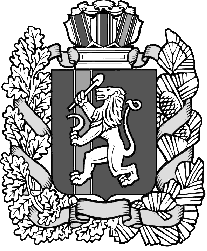 